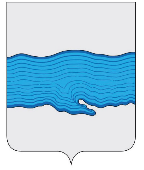 Ивановская областьПриволжский муниципальный районПлесское городское поселениеВЕСТНИКСОВЕТА И АДМИНИСТРАЦИИПЛЕССКОГО ГОРОДСКОГО ПОСЕЛЕНИЯВыпуск № 1213.07.2023№ 12 от 13.07.2023Официальное издание нормативно-правовых актовСовета и администрации Плесского городского поселения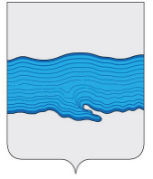 Совет Плесского городского поселенияПриволжского муниципального районаИвановской областиРЕШЕНИЕот «10» июля 2023 г.                                                                                                                 № 5О внесении изменений в Решение Совета Плесского городского поселения Приволжского муниципального района Ивановской области от 26.12.2022 г. 60«О принятии бюджета Плесского городского поселения на 2023 год и на плановый период 2024 и 2025 годов»В соответствии с главой 21 Бюджетного кодекса Российской Федерации, статьей 52 Федерального закона от 06.10.2003 № 131-ФЗ «Об общих принципах организации местного самоуправления Российской Федерации», Уставом Плесского городского поселения, решением Совета Плесского городского поселения от 10.12.2021 № 30 «Об утверждении положения «О бюджетном процессе в Плесском городском поселении»   РЕШИЛ:Читать Решение Совета Плесского городского поселения Приволжского муниципального района Ивановской области от 26.12.2022 г. № 60 «О принятии бюджета Плесского городского поселения на 2023 год и на плановый период 2024 и 2025 годов» в новой редакцииСтатья 1.  Основные характеристики бюджета Плесского городского поселения на 2023 год и на плановый период 2024 и 2025 годов1. Утвердить основные характеристики бюджета Плесского городского поселения (далее – бюджета поселения):1.1. на 2023 год:1) Общий объем доходов бюджета в сумме 159 268 474,88 руб.2) Общий объем расходов бюджета в сумме 162 020 635,45 руб.3) Профицит бюджета в сумме 2 752 160,57 руб.	1.2. на 2024 год:1) Общий объем доходов бюджета в сумме 80 214 040,17 руб., 2) Общий объем расходов бюджета в сумме 80 214 040,17 руб.3) Профицит бюджета в сумме 0,00 руб.1.3. на 2025 год:1) Общий объем доходов бюджета в сумме 87 284 019,13 руб. 2) Общий объем расходов бюджета в сумме 87 284 019,13 руб. 3) Профицит бюджета в сумме 0,00 руб.Статья 2.  Нормативы распределения доходов Плесского городского поселенияУтвердить нормативы отчислений доходов в бюджет Плесского городского поселения на 2023 год и на плановый период 2024 и 2025 годов согласно приложению № 1 к настоящему решению.Статья 3. Показатели доходов бюджета Плесского городского поселения1. Утвердить доходы бюджета Плесского городского поселения по кодам классификации доходов бюджетов на 2023 год и на плановый период 2024 и 2025 годов согласно приложению № 2 к настоящему решению.2. Утвердить в пределах общего объема доходов бюджета Плесского городского поселения, утвержденного статьей 2 настоящего решения, объем межбюджетных трансфертов, получаемых:1) из областного бюджета:            - на 2023 год – 23 544 900,93 руб.;            - на 2023 год – 0,00 руб.;            - на 2024 год – 0,00 руб. Статья 4. Источники внутреннего финансирования дефицита бюджета Плесского городского поселения1.Утвердить источники внутреннего финансирования дефицита бюджета Плесского городского поселения на 2023 год и на плановый период 2024 и 2025годов согласно приложению № 3 настоящему решению.2. Установить, что в текущем финансовом году остатки средств на счете бюджета, сложившиеся по состоянию на 1 января текущего финансового года, за исключением остатков неиспользованных межбюджетных трансфертов, полученных из областного бюджета и бюджетов поселений в форме субсидий, субвенций и иных межбюджетных трансфертов, имеющих целевое назначение, а также утвержденного в составе источников внутреннего  финансирования дефицита бюджета снижения остатков средств на счете по учету средств бюджета на текущий финансовый год, направляются на покрытие временных кассовых разрывов, возникающих в ходе исполнения бюджета.Статья 5. Бюджетные ассигнования бюджета Плесского городского поселения на 2023 год и на плановый период 2024 и 2025 годов1.Утвердить распределение бюджетных ассигнований бюджета Плесского городского поселения по целевым статьям (муниципальным программам и непрограммным направлениям деятельности), группам видов расходов классификации расходов бюджетов на 2023 год и на плановый период 2024 и 2025 годов согласно приложению № 4 к настоящему решению.2.Утвердить ведомственную структуру расходов бюджета Плесского городского поселения на 2023 год и на плановый период 2024 и 2025 годов согласно приложению № 5 к настоящему решению.3.Утвердить распределение бюджетных ассигнований бюджета Плесского городского поселения по разделам и подразделам классификации расходов бюджетов на 2023 год и на плановый период 2024 и 2025 годов согласно приложению № 6 к настоящему решению.5.Утвердить в пределах общего объема расходов бюджета Плесского городского поселения, утвержденного статьей 2 настоящего решения1) общий объем бюджетных ассигнований на исполнение публичных нормативных обязательств в сумме 0,00 руб. ежегодно.2) общий объем условно утверждаемых (утвержденных) расходов:а) на 2024 год в сумме 5 049 155,50 руб.;б) на 2025 год в сумме 10 305 896,00 руб.6.Установить размер резервного фонда администрации Плесского городского поселения (исполнитель полномочий исполнительно-распорядительного органа местного самоуправления Плесского городского поселения) в сумме 250 000,00 рублей на 2023 год.7. Субсидии юридическим лицам (за исключением субсидий муниципальным учреждениям), индивидуальным предпринимателям, физическим лицам - производителям товаров, работ, услуг, предоставляются в порядке, определяемом Администрацией Плесского городского поселения в случаях, если расходы на их предоставление предусмотрены муниципальными программами Плесского городского поселения.Субсидии иным некоммерческим организациям, не являющимся муниципальными учреждениями, предоставляются из бюджета Плесского городского поселения в порядке определения объема и предоставления указанных субсидий, установленном Администрацией Плесского городского поселения.8.Утвердить объем бюджетных ассигнований муниципального дорожного 
фонда Плесского городского поселения:на 2023 год в сумме 28 342 335,97 руб.;на 2024 год в сумме 0,00 руб.;на 2025 год в сумме 0,00 руб.Статья 6. Особенности установления отдельных расходных обязательствПлесского городского поселениястановить размер увеличения (индексации) размеров месячных окладов муниципальных служащих Плесского городского поселения в соответствии с замещаемыми ими должностями муниципальных служащих Плесского городского поселения и размеров месячных окладов муниципальных служащих Плесского городского поселения в соответствии с присвоенными им классными чинами муниципальной службы Плесского городского поселения, установленных Решением Совета Плесского городского поселения от 18.07.2017 № 27 «Об утверждении Положения о системе оплаты труда муниципальных служащих Плесского городского поселения», а также оклады работников, занимающих должности, не отнесенные к муниципальным должностям, осуществляющих техническое обеспечение деятельности в органах местного самоуправления, установленных Решением Совета Плесского городского поселения от 15.09.2015 № 47 «Об утверждении Положения о системе оплате труда служащих, замещающих должности, не отнесённые к должностям муниципальной службы, и осуществляющих техническое обеспечение деятельности администрации Плесского городского поселения Приволжского муниципального района Ивановской области», выборным должностным лицам местного самоуправления, осуществляющих свои полномочия на постоянной основе установленных решением Совета Плесского городского поселения  от 26.11.2015 № 68 «Об утверждении Положения об оплате труда выборных должностных лиц местного самоуправления, осуществляющих свои полномочия на постоянной основе в Плесском городском поселении» с 1 октября 2023 года равного 1,091.Статья 7. Особенности исполнения бюджета Плесского городского поселения1. Установить, что остатки средств бюджета Плесского городского поселения на начало текущего финансового года:1) в объеме, не превышающем сумму остатка неиспользованных бюджетных ассигнований на оплату заключенных от имени Плесского городского поселения муниципальных контрактов на поставку товаров, выполнение работ, оказание услуг, подлежавших в соответствии с условиями этих муниципальных контрактов оплате в отчетном финансовом году, направляются на увеличение в текущем финансовом году бюджетных ассигнований на указанные цели по оплате заключенных муниципальных контрактов.     2. Установить, что в соответствии со статьей 242.26 Бюджетного кодекса Российской Федерации казначейскому сопровождению подлежат следующие средства, получаемые на основании муниципальных контрактов, договоров (соглашений), контрактов (договоров), заключенных после 1 января 2022 года, источником финансового обеспечения исполнения которых являются средства, предоставляемые из бюджета муниципального района:1) расчеты по муниципальным контрактам, заключаемым на сумму 50000 тыс. руб. и более, а также расчеты по контрактам (договорам), заключаемым в целях исполнения указанных муниципальных контрактов;2) расчеты по контрактам (договорам), заключаемым на сумму 50000 тыс. руб. и более муниципальными учреждениями, лицевые счета которым открыты в УФК по Ивановской области, за счет средств, поступающих указанным учреждениям в соответствии с абзацем вторым пункта 1 статьи 78.1 и статьей 78.2 Бюджетного кодекса Российской Федерации, а также расчеты по контрактам (договорам), заключаемым в целях исполнения указанных контрактов (договоров);3) субсидии юридическим лицам (за исключением субсидий муниципальным бюджетным учреждениям) по договорам (соглашениям), заключаемым на сумму 50000 тыс. руб. и более, а также расчеты по контрактам (договорам), заключаемым получателями субсидий с исполнителями и соисполнителями контрактов (договоров), источником финансового обеспечения которых являются такие субсидии;3. Установить, что в 2023 году при казначейском сопровождении средств, предоставляемых на основании контрактов (договоров), указанных в части 2 настоящей статьи, заключаемых в целях приобретения товаров в рамках исполнения муниципальных контрактов, контрактов (договоров), которые заключаются муниципальными учреждениями, договоров (соглашений) о предоставлении субсидий, договоров о предоставлении бюджетных инвестиций, концессионных соглашений и соглашений о муниципально-частном партнерстве, перечисление средств по таким контрактам (договорам) осуществляется в установленном Правительством Российской Федерации порядке с лицевых счетов участника казначейского сопровождения, открытых заказчикам по таким контрактам (договорам) в УФК по Ивановской области, на расчетные счета, открытые поставщикам товаров в кредитных организациях, при представлении заказчиками по таким контрактам (договорам) в УФК по Ивановской области документов, подтверждающих поставку товаров.4. Положения части 3 настоящей статьи о представлении заказчиками по контрактам (договорам) документов, подтверждающих поставку товаров, не распространяются на контракты (договоры), заключаемые в целях приобретения строительных материалов и оборудования, затраты на приобретение которых включены в сметную документацию на строительство (реконструкцию, в том числе с элементами реставрации, техническое перевооружение), капитальный ремонт объектов капитального строительства. Перечисление средств по таким контрактам (договорам), в том числе авансовых платежей, осуществляется в установленном Правительством Российской Федерации порядке с лицевых счетов участника казначейского сопровождения, открытых заказчикам по таким контрактам (договорам) в УФК по Ивановской области, на расчетные счета, открытые поставщикам по таким контрактам (договорам) в кредитных организациях.5. Установить, что в 2023 году при казначейском сопровождении средств, предоставляемых на основании контрактов (договоров), указанных в пунктах 1-3 части 2 настоящей статьи, заключаемых в целях выполнения работ, оказания услуг в рамках исполнения муниципальных контрактов, контрактов (договоров), которые заключаются муниципальными бюджетными учреждениями и предметом которых являются строительство (реконструкция, в том числе с элементами реставрации, техническое перевооружение), капитальный ремонт объектов капитального строительства, перечисление средств по таким контрактам (договорам) осуществляется в порядке, установленном Правительством Российской Федерации, с лицевых счетов участника казначейского сопровождения, открытых заказчикам по таким контрактам (договорам) в УФК по Ивановской области, на расчетные счета, открытые подрядчикам (исполнителям) по таким контрактам (договорам) в кредитных организациях, при представлении заказчиками по таким контрактам (договорам) в УФК по Ивановской области документов, подтверждающих выполнение работ, оказание услуг, а также реестра документов, подтверждающих за-траты, произведенные подрядчиком (исполнителем) в целях выполнения работ, оказания услуг, по форме, установленной Правительством Российской Федерации.6. Установить, что в 2023 году не осуществляется казначейское сопровождение:- средств, предоставляемых на основании контрактов (договоров), которые заключаются на сумму 3000 тыс. руб. и менее в рамках исполнения муниципальных контрактов, контрактов (договоров), которые заключаются муниципальными учреждениями, договоров (соглашений), указанных в пунктах 1-3 части 2 настоящей статьи.7. Установить, что в 2023 году при казначейском сопровождении средств, предоставляемых на основании контрактов (договоров), заключенных в рамках исполнения муниципальных контрактов, контрактов (договоров), заключаемых муниципальными учреждениями, договоров (соглашений), определенных в соответствии с Решениями Совета о бюджете муниципального района, действовавшими до вступления в силу Решения Совета Плесского городского поселения «О  бюджете Плесского городского поселения на 2023 год и на плановый период 2024 и 2025 годов», применяются положения частей 3-5 настоящей статьи настоящего Решения. 8. Установить следующие дополнительные основания для внесения изменений в сводную бюджетную роспись бюджета Плесского городского поселения без внесения изменений в настоящее Решение по решению руководителя финансового органа:1) в случае перераспределения бюджетных ассигнований между муниципальными проектами, направленными на достижение целей, показателей и результатов, выполнение задач федеральных проектов, и (или) результатами реализации региональных, муниципальных проектов, в том числе с перераспределением соответствующих бюджетных ассигнований между текущим финансовым годом и плановым периодом в пределах общего объема расходов бюджета на соответствующий финансовый год;2) в случае увеличения бюджетных ассигнований, предусмотренных на финансовое обеспечение реализации муниципальных проектов, направленных на достижение целей, показателей и результатов, выполнение задач региональных проектов, за счет уменьшения бюджетных ассигнований, не отнесенных настоящим Решением на указанные цели;3) в случае перераспределения бюджетных ассигнований, в том числе между главными распорядителями средств бюджета муниципального района, разделами, подразделами, целевыми статьями и видами расходов классификации расходов бюджетов в целях выполнения условий предоставления межбюджетных трансфертов из областного бюджета;4) в случае увеличения бюджетных ассигнований за счет предоставляемых из областного бюджета межбюджетных трансфертов, не имеющих целевого характера;  5) в случае получения уведомления о предоставлении субсидий, субвенций, иных межбюджетных трансфертов, имеющих целевое назначение.Внесение изменений в сводную бюджетную роспись по основаниям, установленным настоящей частью, осуществляется в пределах объема бюджетных ассигнований, утвержденных настоящим Решением, за исключением оснований, установленных пунктами 4 и 5 настоящей части, в соответствии с которыми внесение изменений в сводную бюджетную роспись может осуществляться с изменением общего объема расходов, утвержденных настоящим Решением.Статья 8. Муниципальные внутренние заимствования Плесского городского поселения, муниципальный внутренний долг Плесского городского поселения и расходы на его обслуживание, предоставление муниципальных гарантий Плесского городского поселения      1.Утвердить верхний предел муниципального внутреннего долга Плесского городского поселения:1) на 1 января 2023 года в сумме 0,00 рублей, в том числе по муниципальным гарантиям в сумме 0,00 рублей;2) на 1 января 2024 года в сумме 0,00 рублей, в том числе по муниципальным гарантиям в сумме 0,00 рублей;3) на 1 января 2025 года в сумме 0,00 рублей, в том числе по муниципальным гарантиям в сумме 0,00 рублей.2. Установить предельный объем муниципального долга Плесского городского поселения:1) на 2023 год в сумме 0,00 рублей;2) на 2024 год в сумме 0,00 рублей;3) на 2025 год в сумме 0,00 рублей.3. Утвердить объем расходов на обслуживание муниципального долга Плесского городского поселения:1) на 2023 год в сумме 0,00 рублей;2) на 2024 год в сумме 0,00 рублей;3) на 2025 год в сумме 0,00 рублей.4. Утвердить программу муниципальных внутренних заимствований Плесского городского поселения на 2023 год и на плановый период 2024 и 2025 годов согласно приложению 7 к настоящему Решению.5. Установить, что в 2023 году и плановом периоде 2024 и 2025 годов муниципальные гарантии не предоставляются.Общий объем бюджетных ассигнований на исполнение муниципальных гарантий Плесского городского поселения по возможным гарантийным случаям:1) на 2023 год в сумме 0,00 рублей;2) на 2024 год в сумме 0,00 рублей;3) на 2025 год в сумме 0,00 рублей.Статья 9. Вступление в силу настоящего Решения             1. Настоящее решение вступает в силу со дня его официального опубликования в информационном бюллетене «Вестник Совета и администрации Плесского городского поселения».Председатель Совета Плесского городского поселения                                              Т.О. КаримовВрип главы Плесского городского поселения                                                              С.В. КорниловаПриложение № 1 к решению Совета Плесского городского поселения от 26.12.2022г. №60          «О бюджете Плесского городского поселения на 2023 год и на плановый период 2024 и 2025 годов в первом чтении»Норматив отчислений доходов в бюджет Плёсского городского поселения на 2023 год и плановый период 2024 и 2025 годов, подлежащих учёту и распределению между бюджетами бюджетной системы РФ и территориальными органами Федерального казначейства	Приложение № 2 к решению Совета Плесского городского поселения от 26.12.2022г. №60          «О бюджете Плесского городского поселения на 2023 год и на плановый период 2024 и 2025 годов в первом чтении»Доходы бюджета Плесского городского поселения по кодам классификации доходов бюджетов на 2023 год и плановый период 2024 - 2025 годыПриложение № 3к решению Совета Плесского городского поселения от 26.12.2022г. №60          «О бюджете Плесского городского поселения на 2023 год и на плановый период 2024 и 2025 годов в первом чтении»ИСТОЧНИКИ ВНУТРЕННЕГО ФИНАНСИРОВАНИЯдефицита бюджета Плесского городского поселения на 2023год, плановый период 2024-2025 гг.Приложение № 4к решению Совета Плесского городского поселения от 26.12.2022г. №60          «О бюджете Плесского городского поселения на 2023 год и на плановыйпериод 2024 и 2025 годов в первом чтении»Распределение бюджетных ассигнований по целевым статьям 
(муниципальным программам и непрограммным направлениям деятельности),группам видов расходов классификации расходов бюджетовна 2023 год и на плановый период 2024 и 2025Плесского городского поселенияПриложение № 5 к решению Совета Плесского городского поселения от 26.12.2022г. №60          «О бюджете Плесского городского поселения на 2023 год и на плановый период 2024 и 2025 годов в первом чтении»Ведомственная структура расходов бюджета Плесского городского поселения на плановый период 2023, 2024 и 2025 годы.Приложение № 6 к решению Совета Плесского городского поселения от 26.12.2022 г. №60                   «О бюджете Плесского городского поселения на 2023 год и на плановый период 2024 и 2025 годов в первом чтении»Распределения бюджетных ассигнований бюджета Приволжского городского поселения по разделам и подразделам классификации расходов бюджетовна 2023 год и плановый период 2024 и 2025 годовПриложение № 7 к решению Совета Плесского городского поселения от 26.12.2022 г. №60                   «О бюджете Плесского городского поселения на 2023 год и на плановый период 2024 и 2025 годов»Программамуниципальных заимствований Плесского городского поселенияна 2023 год и на плановый период 2024 и 2025 годов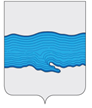 Совет Плесского городского поселенияПриволжского муниципального районаИвановской областиРЕШЕНИЕот «10» июля 2023 г.                                                                           № 6О предложениях по кандидатурам для назначения в составы, в резерв составов участковых избирательных комиссий Приволжского района В соответствии со статьями 20, 22, 27 Федерального закона от 12.06.2002 №67-ФЗ «Об основных гарантиях избирательных прав и права на участие в референдуме граждан Российской Федерации» (в актуальной редакции) и в целях формирования составов, резервов составов участковых избирательных комиссий Приволжского района, Совет Плесского городского поселения РЕШИЛ:Внести в Территориальную избирательную комиссию Приволжского района предложения по кандидатурам для назначения в составы, в резерв составов участковых избирательных комиссий избирательных участков №№ 586-590 от Совета Плесского городского поселения граждан Российской Федерации согласно приложению 1.Направить настоящее решение и пакет документов, утвержденный решением Территориальной избирательной комиссии Приволжского района от 23.03.2023 №20/44-6 «О формировании участковых избирательных комиссий избирательных участков №№ 574-599», в ТИК Приволжского района.Опубликовать данное решение в официальном издании нормативно-правовых актов Совета и администрации Плесского городского поселения «Вестник Совета и администрации Плесского городского поселения». Данное решение вступает в силу со дня его опубликования.Председатель Совета Плесского городского поселения                                            Т.О. КаримовВрип главы Плесского городского поселения                                                            С.В. КорниловаПриложение 1к решению Совета Плесского городского поселенияот 10.07.2023 г. № 6Кандидатуры для назначения в составы, в резерв составов участковых избирательных комиссий Приволжского районаКорнилова Светлана ВячеславовнаДугина Наталья ИгоревнаПарунова Светлана НиколаевнаСмирнова Наталия ЕвгеньевнаДроздова Лариса ВячеславовнаСовет Плесского городского поселенияПриволжского муниципального районаИвановской областиРЕШЕНИЕот «10» июля 2023 г.                                                                                                                            № 7О внесение изменений в Решение Совета Плесского городского поселения Приволжского муниципального района Ивановской области от 10.12.2021 г. № 30 «Об утверждении положения «О бюджетном процессе в Плесском городском поселении»В соответствии с Бюджетным кодексом Российской Федерации, Федеральным законом от 6 октября 2003 года № 131-ФЗ  «Об общих принципах организации местного самоуправления в Российской Федерации», в целях регламентации деятельности органов местного самоуправления Плесского городского поселения и иных участников бюджетного процесса по составлению и рассмотрению проекта бюджета Плесского городского поселения, утверждению и исполнению бюджета Плесского городского поселения, контролю за его исполнением, осуществлению бюджетного учета, составлению, внешней проверке, рассмотрению и утверждению бюджетной отчетности, руководствуясь Уставом Плесского городского поселения, Совет Плесского городского поселенияРЕШИЛ:Внести следующие изменения в Решение Совета Плесского городского поселения Приволжского муниципального района Ивановской области от 10.12.2021 г. № 30 «Об утверждении положения «О бюджетном процессе в Плесском городском поселении»:В пункте 1 статьи 14: слова «не позднее 15 декабря» заменить на слова «не позднее 15 ноября текущего года»;Пункт 2 статьи 31 главы 5 изложить в новой редакции: «Внешний муниципальный финансовый контроль осуществляет контрольно-счетный орган Приволжского района в соответствии с заключаемым соглашением о передаче полномочий контрольно-счетного органа поселения по осуществлению внешнего муниципального финансового контроля».Настоящее решение вступает в силу со дня официального опубликования в официальном издании нормативно-правовых актов Совета и администрации Плесского городского поселения "Вестник Совета и администрации Плесского городского поселения».Председатель Совета Плесского городского поселения                    	                      Т.О. Каримов Врип главы Плесского городского поселения	                                                                 С.В. Корнилова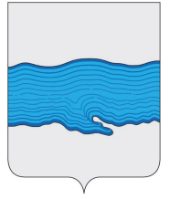 Совет Плесского городского поселенияПриволжского муниципального районаИвановской областиРЕШЕНИЕот «10» июля 2023 г.                                                                                                            № 8О внесении изменений в решение Совета Плесского городского поселения Приволжского муниципального района Ивановской области от 26.11.2015 года № 68 «Об утверждении Положения об оплате труда выборных должностных лиц местного самоуправления, осуществляющих свои полномочия на постоянной основе в Плесском городском поселении»В соответствии с Конституцией Российской Федерации, со статьями 130,134 Трудового кодекса Российской Федерации, с Федеральными законами от 06.10.2003 № 131-ФЗ "Об общих принципах организации местного самоуправления в Российской Федерации", от 02.03.2007 № 25-ФЗ «О муниципальной службе в Российской Федерации», Уставом Плесского городского поселения, в целях материального обеспечения  и стимулирования профессиональной служебной деятельности по замещаемой выборной должности, обеспечения уровня реального содержания денежного вознаграждения и денежного поощрения выборных должностных лиц местного самоуправления, в связи с ростом потребительских цен на товары  и услуги, Совет Плесского городского поселения РЕШИЛ:1. Внести изменения в Положение об оплате труда выборных должностных лиц местного самоуправления, осуществляющих свои полномочия на постоянной основе в Плесском городском поселении:         1.1. Произвести индексацию заработной платы выборных должностных лиц местного самоуправления, осуществляющих свои полномочия на постоянной основе в Плесском городском поселении, повысив с 01.10.2023 не менее чем на 9.1 % размеры должностного оклада и денежного вознаграждения.        1.2. Установить, что при повышении должностного оклада и денежного вознаграждения, они подлежат округлению до целого рубля в сторону увеличения.  2. абзац 7 пункта 3 Положения изложить в новой редакции: «Установить должностной оклад для расчета ежемесячного денежного поощрения, ежемесячной процентной надбавки за работу со сведениями, составляющими государственную тайну, премии за достигнутые результаты работы и выплаты к ежегодному оплачиваемому отпуску, в следующем размере:-  Глава Плесского городского поселения – 12 700,00 рублей.» 3. Приложение к Положению об оплате труда выборных должностных лиц местного самоуправления, осуществляющих свои полномочия на постоянной основе в Плесском городском поселении изложить в новой редакции:                              ДЕНЕЖНОЕ ВОЗНАГРАЖДЕНИЕВЫБОРНЫХ ДОЛЖНОСТНЫХ ЛИЦ МЕСТНОГОСАМОУПРАВЛЕНИЯ ПЛЕССКОГО ГОРОДСКОГО ПОСЕЛЕНИЯ3. Данное решение вступает в силу с момента опубликования в официальном издании нормативно-правовых актов Совета и администрации Плесского городского поселения «Вестник Совета и администрации Плесского городского поселения» и распространяется на правоотношения, возникшие с 01 октября 2023 года.Председатель Совета Плесского городского поселения                                   Т.О. Каримов Врип главы Плесского городского поселения                                                   С.В. Корнилова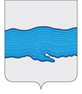 Совет Плёсского городского поселенияПриволжского муниципального районаИвановской областиРЕШЕНИЕот «10» июля 2023 г.                                                                                                                 № 9О внесении изменений в Решение Совета Плесского городского поселения Приволжского муниципального района Ивановской области от 15.09.2015 г. № 48 «Об утверждении Положения об оплате труда работников, осуществляющих техническое обеспечение деятельности в органах местного самоуправления Плесского городского поселения»В соответствии со статьями 130,134 Трудового кодекса Российской Федерации, Уставом Плесского городского поселения, в целях материального обеспечения уровня реального содержания заработной платы, в связи с ростом потребительских цен на товары и услуги, Совет Плесского городского поселенияРЕШИЛ:          1. Внести в решение Совета Плесского городского поселения от 15.09.2015 г. №48 «Об утверждении Положения об оплате труда работников, осуществляющих техническое обеспечение деятельности в органах местного самоуправления Плёсского городского поселения» следующие изменения:        1.1. Произвести индексацию заработной платы муниципальных служащих Плесского городского поселения, повысив с 01.10.2023 не менее чем на 9,1 % размер должностных окладов муниципальных служащих.        1.2. Установить, что при повышении должностных окладов, указанные оклады подлежат округлению до целого рубля в сторону увеличения        1.3. Приложение № 1 к Положению Об утверждении Положения об оплате труда работников, осуществляющих техническое обеспечение деятельности в органах местного самоуправления Плесского городского поселения изложить в новой редакции:«2. Оплата труда работников, осуществляющих техническое обслуживание деятельности органов местного самоуправления Плесского городского поселения (далее именуются рабочие), производится в следующих размерах:         2. Данное решение вступает в силу с момента опубликования в официальном издании нормативно-правовых актов Совета и администрации Плесского городского поселения «Вестник Совета и администрации Плесского городского поселения» и распространяется на правоотношения, возникшие с 01 октября 2023 года. Председатель Совета Плесского городского поселения                                         Т.О. Каримов Врип главы Плесского городского поселения                                                          С.В. Корнилова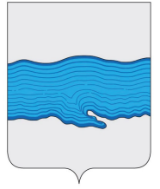 Совет Плесского городского поселенияПриволжского муниципального районаИвановской областиРЕШЕНИЕот «10» июля 2023 г.                                                                                                                     № 10О внесении изменений в решение Совета Плесского городского поселения от 15.09.2015 года № 47 «Об утверждении Положения о системе оплаты труда служащих, замещающих должности, не отнесённые к должностям муниципальной службы, и осуществляющих техническое обеспечение деятельности администрации Плесского городского поселения Приволжского муниципального района Ивановской области»В соответствии со статьями 130,134 Трудового кодекса Российской Федерации, Уставом Плесского городского поселения, в целях материального обеспечения и стимулирования профессиональной и служебной деятельности служащих, замещающих должности, не отнесенные к должностям муниципальной службы и осуществляющих техническое обеспечение деятельности администрации Плесского городского поселения, в связи с ростом потребительских цен на товары и услуги, Совет Плесского городского поселения РЕШИЛ:Внести в Положение об оплате труда служащих, замещающих должности, не отнесенные к должностям муниципальной службы, и осуществляющих техническое обеспечение деятельности Администрации Плесского городского поселения следующие изменения:1.1   Произвести индексацию заработной платы служащих, замещающих должности, не отнесённые к должностям муниципальной службы, и осуществляющих техническое обеспечение деятельности органов местного самоуправления, повысив с 01.10.2023 не менее чем на 9,1 % размер должностных окладов.1.2 Установить, что при повышении должностных окладов, указанные оклады подлежат округлению до целого рубля в сторону увеличения.        2. Пункт 2.2 Положения изложить в новой редакции:«Установить размеры должностных окладов служащих, замещающих должности, не отнесенные к должностям муниципальной службы, и осуществляющих техническое обеспечение деятельности администрации Плесского городского поселения, в следующих размерах: 3. Данное решение вступает в силу с момента опубликования в официальном издании нормативно-правовых актов Совета и администрации Плесского городского поселения «Вестник Совета и администрации Плесского городского поселения» и распространяется на правоотношения, возникшие с 01 октября 2023 года.Председатель Совета Плесского городского поселения                                         Т.О. КаримовВрип главы Плесского городского поселения                                                          С.В. Корнилова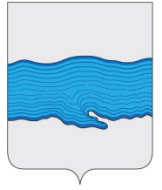 Совет Плесского городского поселенияПриволжского муниципального районаИвановской областиРЕШЕНИЕот «10» июля 2023 г.                                                                                                                  № 11О внесении изменений в решение Совета Плесского городского поселенияот 18.07.2017 года № 27 «Об утверждении Положения о системе оплаты труда муниципальных служащих Плесского городского поселения»В соответствии со статьями 130,134 Трудового кодекса Российской Федерации, Федеральными законами от 06.10.2003 № 131-ФЗ "Об общих принципах организации местного самоуправления в Российской Федерации", от 02.03.2007 № 25-ФЗ «О муниципальной службе в Российской Федерации», Уставом Плесского городского поселения, в целях материального обеспечения и стимулирования профессиональной служебной деятельности муниципальных служащих, обеспечения уровня реального содержания заработной платы, в связи с ростом потребительских цен на товары и услуги, Совет Плесского городского поселенияРЕШИЛ:          1. Внести в решение Совета Плесского городского поселения от 18.07.2017 г. № 27 «Об утверждении Положения о системе оплаты труда муниципальных служащих Плесского городского поселения» следующие изменения:1.1. Произвести индексацию заработной платы муниципальных служащих Плесского городского поселения, повысив с 01.10.2023 не менее чем на 9,1% размер должностных окладов муниципальных служащих.        1.2. Установить, что при повышении должностных окладов, указанные оклады подлежат округлению до целого рубля в сторону увеличения        1.3. Приложение № 1 к Положению О системе оплаты труда муниципальных служащих Плесского городского поселения изложить в новой редакции:РАЗМЕРЫдолжностных окладов и ежемесячного денежного поощрения муниципальных служащих Плесского городского поселения2. Данное решение вступает в силу с момента опубликования в официальном издании нормативно-правовых актов Совета и администрации Плесского городского поселения «Вестник Совета и администрации Плесского городского поселения» и распространяется на правоотношения, возникшие с 01 октября 2023 года.Председатель Совета Плесского городского поселения                                    Т.О. Каримов Врип главы Плесского городского поселения                                                    С.В. КорниловаСовет Плесского городского поселенияПриволжского муниципального районаИвановской областиРЕШЕНИЕот «10» июля 2023 г.                                                                                                               № 12О премировании временно исполняющего полномочия главы Плесского городского поселенияВ соответствии с федеральным законом «Об общих принципах организации местного самоуправления в Российской Федерации» от 06.10.2003г. № 131-ФЗ, Уставом Плесского городского поселения, Совет Плесского городского поселения РЕШИЛ:Премировать за достигнутые результаты работы в первом полугодии 2023 года и в связи с празднованием Дня города Корнилову Светлану Вячеславовну в размере 34 483 (Тридцати четырех тысяч четыреста восьмидесяти трех) рублей за счет статьи расходов, предназначенных для оплаты высшего должностного лица поселения. Данное решение вступает в силу с момента подписания.Опубликовать данное решение в официальном издании нормативно-правовых актов Совета и Администрации «Вестник Совета и Администрации Плесского городского поселения».Председатель Совета Плесского городского поселения                                                Т.О. Каримов    Совет Плесского городского поселенияПриволжского муниципального районаИвановской областиРЕШЕНИЕот «10» июля 2023 г.                                                                                                                     № 13Об утверждении Типового порядка сообщения лицами, замещающими муниципальные должности в органах местного самоуправления Плесского городского поселения, о возникновении личной заинтересованности при исполнении должностных обязанностей, которая приводит или может привести к конфликту интересовВ соответствии с Федеральным законом от 6 октября 2003 года № 131-ФЗ «Об общих принципах организации местного самоуправления в Российской Федерации», руководствуясь Уставом Плесского городского поселения, Совет Плесского городского поселенияРЕШИЛ:1. Утвердить Типовой порядок сообщения лицами, замещающими муниципальные должности в органах местного самоуправления Плесского городского поселения, о возникновении личной заинтересованности при исполнении должностных обязанностей, которая приводит или может привести к конфликту интересов, согласно приложений 1,2.2. Опубликовать данное решение в официальном издании нормативно-правовых актов Совета и администрации Плесского городского поселения «Вестник Совета и администрации Плесского городского поселения». 3. Данное решение вступает в силу со дня его опубликования.Председатель Совета Плесского городского поселения                                     Т.О. Каримов       Врип главы Плесского городского поселения                                                      С.В. КорниловаПриложение к Решению Совета                                                                                                             Плесского городского поселения от 10.07.2023 № 13 «Об утверждении Типового порядка сообщения лицами, замещающими муниципальные должности в органах местного самоуправления Плесского городского поселения,о возникновении личной заинтересованности при исполнении должностных обязанностей, которая приводит или может привести к конфликту интересов»Типовой порядоксообщения лицами, замещающими муниципальные должностив органах местного самоуправления Плесского городского поселения,
о возникновении личной заинтересованности при исполнении должностных обязанностей, которая приводит или может привестик конфликту интересов1. Настоящий Порядок определяет процедуру сообщения лицами, замещающими муниципальные должности в органах местного самоуправления Плесского городского поселения (далее – лица, замещающие муниципальные должности), о возникновении личной заинтересованности при исполнении должностных обязанностей, которая приводит или может привести к конфликту интересов (далее – Порядок).2. Понятия «конфликт интересов» и «личная заинтересованность» в настоящем Порядке применяются в значениях, определенных Федеральным законом от 25.12.2008 № 273-ФЗ «О противодействии коррупции».3. Лицо, замещающее муниципальную должность, обязано уведомить Совет Плесского городского поселения о возникшем конфликте интересов или о возможности его возникновения, как только ему станет об этом известно.4. Сообщение оформляется лицом, замещающим муниципальную должность, в письменной форме в виде уведомления о возникновении личной заинтересованности при исполнении должностных обязанностей, которая приводит или может привести к конфликту интересов (далее – уведомление).5. Лицо, замещающее муниципальную должность, направляет в Совет Плесского городского поселения уведомление, составленное по форме согласно приложению 1 к настоящему Порядку.6. При получении уведомления председатель Совета Плесского городского поселения (далее – Председатель) либо в случае его отсутствия (отпуск, временная нетрудоспособность, командировка) заместитель Председателя регистрирует уведомление в день его поступления в журнале регистрации уведомлений лиц, замещающих муниципальные должности, составленном по форме согласно приложению 2 к настоящему Порядку.7. Предварительное рассмотрение уведомления осуществляет Председатель. В случае если уведомление направлено в Совет Плесского городского поселения Председателем, предварительное рассмотрение уведомления осуществляет заместитель Председателя.8. В ходе предварительного рассмотрения уведомления Председатель (заместитель Председателя) имеет право получать от лица, замещающего муниципальную должность, направившего уведомление, пояснения по изложенным в нем обстоятельствам и направлять запросы.9. По результатам предварительного рассмотрения уведомления Председателем (заместителем Председателя) в течение 5 рабочих дней со дня поступления уведомления в Совет Плесского городского поселения подготавливается мотивированное заключение.Уведомление, мотивированное заключение и другие материалы, полученные в ходе предварительного рассмотрения уведомления, представляются Председателем (заместителем Председателя) в Совет Плесского городского поселения и подлежат рассмотрению на ближайшем очередном заседании.10. Советом Плесского городского поселения по результатам рассмотрения уведомления принимается одно из следующих решений:а) признать, что при исполнении должностных обязанностей лицом, замещающим муниципальную должность, направившим уведомление, конфликт интересов отсутствует;б) признать, что при исполнении должностных обязанностей лицом, замещающим муниципальную должность, направившим уведомление, личная заинтересованность приводит или может привести к конфликту интересов;в) признать, что лицом, замещающим муниципальную должность, направившим уведомление, не соблюдались требования об урегулировании конфликта интересов.11. В случае принятия решения, предусмотренного подпунктом «б» пункта 10 настоящего Порядка, Совет Плесского городского поселения обязан принять меры по предотвращению или урегулированию конфликта интересов. Также Совет Плесского городского рекомендует лицу, замещающему муниципальную должность, принять меры по урегулированию конфликта интересов или недопущению его возникновения.12. В случае принятия решения, предусмотренного подпунктом «в» пункта 10 настоящего Порядка, Совет Плесского городского поселения принимает решение применить к лицу, замещающему муниципальную должность, направившему уведомление, конкретную меру ответственности, предусмотренную законодательством.Приложение № 1 к Решению Совета                                                                                                             Плесского городского поселения от 10.07.2023 № 13 «Об утверждении Типового порядка сообщения лицами, замещающими муниципальные должности в органах местного самоуправления Плесского городского поселения,о возникновении личной заинтересованности при исполнении должностных обязанностей, которая приводит или может привести к конфликту интересов»В Совет Плесского городского поселения от _____________________________                                                                     (фамилия, имя, отчество)_______________________________                                                                      (замещаемая должность)УВЕДОМЛЕНИЕо возникновении личной заинтересованности при исполнениидолжностных обязанностей, которая приводитили может привести к конфликту интересовСообщаю о возникновении у меня личной заинтересованности при исполнении должностных обязанностей, которая приводит или может привести к конфликту интересов (нужное подчеркнуть).Обстоятельства, являющиеся основанием возникновения личной заинтересованности:_______________________________________________________________________________________________________________.Должностные обязанности, на исполнение которых влияет или может повлиять личная заинтересованность: __________________________________________________________________________________________.Предлагаемые меры по предотвращению или урегулированию конфликта интересов: ________________________________________________________________________________________________________________________________.Намереваюсь (не намереваюсь) лично присутствовать на заседанииСовета Плесского городского поселения ,на котором будет рассмотрено настоящее уведомление.«___» ________ 20__ г.  ____________________ ______________________                                                            (подпись лица, направляющего (расшифровка подписи) уведомление)Регистрационный номер в журнале регистрации уведомлений _____________________________________________Дата регистрации уведомления                «____» _________ 20____ г._______________________________      ______________________________                 (фамилия, инициалы лица, зарегистрировавшего уведомление)     (подпись лица, зарегистрировавшего уведомление)Приложение № 2 к Решению Совета                                                                                                             Плесского городского поселения от 10.07.2023 № 13«Об утверждении Типового порядка сообщения лицами, замещающими муниципальные должности в органах местного самоуправления Плесского городского поселения,о возникновении личной заинтересованности при исполнении должностных обязанностей, которая приводит или может привести к конфликту интересов»ЖУРНАЛрегистрации уведомлений о возникновении личной заинтересованности при исполнении должностных обязанностей, которая приводит или может привести к конфликту интересов, лиц, замещающих муниципальные должности в органах местного самоуправления Плесского городского поселенияСовет Плесского городского поселенияПриволжский муниципальный районИвановская областьРЕШЕНИЕот «10» июля 2023 г.                                                                                                                  № 14Об утверждении Порядка выявления, учета бесхозяйного имущества и признания на него права собственности Плесского городского поселенияПриволжского муниципального района Ивановской областиВ соответствии с Гражданским кодексом Российской Федерации, Федеральным законом от 06.10.2003 № 131-ФЗ «Об общих принципах организации местного самоуправления в Российской Федерации», Уставом Плесского городского поселения, Совет Плесского городского поселенияРЕШИЛ:Утвердить Порядок выявления, учета бесхозяйного имущества и признания на него права собственности Плесского городского поселения Приволжского муниципального района Ивановской области, согласно приложению к настоящему решению.Отменить решение Совета Плесского городского поселения Приволжского муниципального района Ивановской области от 28.04.2011 № 22 «Об утверждении положения о порядке выявления бесхозяйного недвижимого имущества в Плесском городском поселении для постановки на учет».Настоящее решение вступает в силу со дня опубликования в издании нормативно-правовых актов Совета и администрации Плесского городского поселения «Вестник Совета и Администрации Плесского городского поселения».Председатель Совета Плесского городского поселения                                        Т.О. КаримовВрИП Главы Плесского городского поселения                                                      С.В. Корнилова                                                                                                                                              Приложение к Решению Совета                                                                                                             Плесского городского поселения от 10.07.2023№ 14 «Об утверждении Порядка выявления, учета бесхозяйного имущества и признания на него права собственности Плесского городского поселения Приволжского муниципального района Ивановской области»Порядок выявления, учета бесхозяйного имущества и признания на него права собственности Плесского городского поселения Приволжского муниципального района Ивановской областиРаздел 1. Общие положенияНастоящий Порядок разработан в соответствии со статьями 225, 226, 235, 236 Гражданского кодекса Российской Федерации, Федеральным законом от 13.07.2015 № 218-ФЗ «О государственной регистрации недвижимости», Федеральным законом от 06.10.2003 № 131-ФЗ «Об общих принципах организации местного самоуправления в Российской Федерации», Приказом Минэкономразвития России от 16.12.2015 № 943 «Об установлении порядка ведения Единого государственного реестра недвижимости, формы специальной регистрационной надписи на документе, выражающем содержание сделки, состава сведений, включаемых в специальную регистрационную надпись на документе, выражающем содержание сделки, и требований к ее заполнению, а также требований к формату специальной регистрационной надписи на документе, выражающем содержание сделки, в электронной форме, порядка изменения в Едином государственном реестре недвижимости сведений о местоположении границ земельного участка при исправлении реестровой ошибки», Приказом Минэкономразвития России от 10.12.2015 № 931 «Об установлении Порядка принятия на учет бесхозяйных недвижимых вещей», Уставом Плесского городского поселения Приволжского муниципального района Ивановской области.В настоящем Порядке используются следующие определения:а) муниципальная собственность - собственность Плесского городского поселения;б) объект - недвижимая вещь;в) бесхозяйный объект - бесхозяйная недвижимая вещь;г) брошенные вещи - движимые вещи, брошенные собственником или иным образом оставленные им с целью отказа от права собственности на них;д) бесхозяйное имущество - бесхозяйные недвижимые и движимые вещи;е) транспортное средство - определено Правилами дорожного движения, утвержденными Постановлением Правительства Российской Федерации от 23.10.1993 №1090;ж) Администрация Плесского городского поселения – далее по тексту Администрация.Настоящий Порядок применяется в отношении объектов и движимых вещей на территории Плесского городского поселения, являющихся бесхозяйными в соответствии со статьей 225 Гражданского кодекса Российской Федерации, в том числе:а) не имеющих собственника;б) собственник которых неизвестен;в) от права собственности на которые собственник отказался в соответствии со статьями 226, 236 Гражданского кодекса Российской Федерации.Настоящий Порядок регулирует порядок выявления бесхозяйного имущества, принятия решения об оформлении права муниципальной собственности на бесхозяйное имущество, учета бесхозяйного имущества в Реестре бесхозяйного недвижимого имущества и в Реестре бесхозяйного движимого имущества, постановки бесхозяйных объектов на учет в Управлении Росреестра по Ивановской области и принятия бесхозяйного имущества в муниципальную собственность.Настоящий Порядок не применяется в случае государственной регистрации прекращения права собственности на земельный участок или земельную долю вследствие отказа от права собственности в соответствии со статьей 53 Земельного кодекса Российской Федерации и статьей 56 Федерального закона от 13.07.2015 № 218-ФЗ «О государственной регистрации недвижимости», в отношении выморочного имущества, долей в праве общей долевой собственности на недвижимые вещи.Настоящий Порядок не применяется в отношении транспортных средств.Сведения об объектах и движимых вещах, имеющих признаки бесхозяйного имущества, по состоянию на 1 июня и 1 декабря представляются Специалистом по вопросам ЖКХ Специалисту по инфраструктуре и имуществу для их учета и систематизации до 10 июня и 10 декабря соответственно.Раздел 2. Порядок выявления бесхозяйного имуществаОбъекты, которые не имеют собственника или собственник которых неизвестен, брошенные вещи выявляются в процессе осмотра территории, проведения инвентаризации, при проведении ремонтных работ на объектах инженерной инфраструктуры, иными способами.Сведения о бесхозяйном имуществе представляются учреждениями, предприятиями и заинтересованными лицами путем направления соответствующего заявления в администрацию Плесского муниципального района.В заявлении о выявлении бесхозяйного имущества указывается следующая информация о нем:а) местоположение;б) наименование (назначение);в) ориентировочные сведения о размерах, материале, технических характеристиках, в том числе об этажности и площади для зданий, о протяженности, диаметре для линейных объектов;г) сведения о пользователях;д) иная имеющаяся информация.В целях проведения проверки указанных сведений Специалист по вопросам ЖКХ:Производит	осмотр,	фотографирование	и описание бесхозяйного имущества.Для брошенных вещей устанавливает:а) брошена ли брошенная вещь на муниципальном земельном участке;б) является ли стоимость брошенной вещи явно ниже суммы, соответствующей пятикратному минимальному размеру оплаты труда.По результатам осмотра составляет акт проверки бесхозяйного имущества.Администрации Плесского городского поселения проверяет информацию о выдаче разрешения на строительство, разрешения на ввод, а также проектно-сметную документацию бесхозяйного имущества.Администрация Плесского городского поселения публикует сообщение в официальных средствах массовой     информации и размещает на официальном сайте в информационно-телекоммуникационной сети «Интернет» о наличии бесхозяйного имущества и приеме заявлений собственников в течение одного месяца со дня публикации, а также запрашивает в отношении объектов:а) в Управлении Росреестра по Ивановской области сведения о зарегистрированных правах на объект;б) в АО «Российский государственный центр инвентаризации и учета объектов недвижимости – Федеральное бюро технической инвентаризации» сведения о наличии ранее зарегистрированных прав на объект;в) в Межрегиональном территориальном управлении Федерального агентства по управлению государственным имуществом во Владимирской, Ивановской, Костромской и Ярославских областях сведения о наличии объекта в реестре федеральной собственности;г) в Департаменте управления имуществом Ивановской области сведения о наличии объекта в реестре имущества Ивановской области;д) сведения о правах на объект у его предполагаемого собственника (при необходимости);е) выписку из Единого государственного реестра юридических лиц о предполагаемом собственнике;ж) сведения о собственнике земельного участка, на котором выявлен объект.В отношении брошенных вещей, подлежащих регистрации в соответствии с федеральными законами:а) запрашивает в органах, осуществляющих регистрацию, сведения о собственнике брошенной вещи;б) получает выписку из Единого государственного реестра юридических лиц о предполагаемом собственнике (при необходимости);в) уведомляет о выявлении брошенной вещи предполагаемого собственника.В случае выявления собственника объекта, рассматривавшего в качестве бесхозяйного объекта, либо собственника земельного участка, на котором выявлен такой объект, за исключением муниципального земельного участка или земельного участка, государственная собственность на который не разграничена, специалист по инфраструктуре и имуществу:а) прекращает работы, направленные на принятие объекта в муниципальную собственность;б) сообщает данную информацию лицу, подавшему заявление о выявлении бесхозяйного имущества.В случае вступления собственника движимой вещи, рассматривавшийся в качестве брошенной вещи, во владение ею Специалист:а) прекращает работы, направленные на принятие движимой вещи в муниципальную собственность;б) сообщает данную информацию лицу, подавшему заявление о выявлении бесхозяйного имущества.В случае отсутствия обстоятельств, указанных в пунктах 2.5, 2.6 настоящего Порядка, администрация готовит один из следующих проектов постановления администрации Приволжского муниципального района:а) об оформлении права муниципальной собственности на бесхозяйный объект;б) об оформлении права муниципальной собственности на брошенную вещь, если она не соответствует подпунктам «а» или «б» пункта 2.3.2;в) о праве муниципальной собственности на брошенную вещь, если она соответствует одновременно подпунктам «а» и «б» пункта 2.3.2.Раздел 3. Принятие заявлений собственников об отказе от права собственности на объектыСобственник объекта вправе отказаться от права собственности на него, подав соответствующее заявление в администрацию Плесского городского поселения. Заявление об отказе от права собственности на объект, находящийся в общей собственности, подается всеми собственниками.В заявлении указываются:Сведения о собственнике:а) в отношении физического лица - фамилия, имя и отчество, дата и место рождения, гражданство, пол, наименование и реквизиты документа, удостоверяющего личность, адрес постоянного места жительства или преимущественного пребывания;б) в отношении юридического лица - полное наименование, идентификационный номер налогоплательщика, основной государственный регистрационный номер, дата государственной регистрации, наименование органа, осуществившего такую регистрацию, код причины постановки на учет, адрес (место нахождения) постоянно действующего исполнительного органа (в случае отсутствия постоянно действующего исполнительного органа - иного органа или лица, имеющих право действовать от имени юридического лица без доверенности).Описание объекта.К заявлению прилагаются:а) выписка из Единого государственного реестра юридических лиц, если собственник объекта является юридическим лицом;б) копия документа, подтверждающего государственную регистрацию права собственности на объект (свидетельства о государственной регистрации права или выписки из Единого государственного реестра недвижимости), если право собственности на недвижимую вещь зарегистрировано в Едином государственном реестре недвижимости;в) документы, содержащие описание объекта, в том числе кадастровый паспорт (выписка из государственного реестра недвижимости) или технический паспорт (при наличии), если право собственности на объект не зарегистрировано в Едином государственном реестре недвижимости;г) копии правоустанавливающих документов на объект, если право собственности не зарегистрировано в Едином государственном реестре недвижимости.Копии указанных правоустанавливающих документов могут быть удостоверены нотариально. В иных случаях представляются подлинники правоустанавливающих документов и на копии правоустанавливающих документов должностное лицо администрации должно сделать надпись об их соответствии подлинникам и указать дату, свои фамилию и инициалы. Надпись заверяется подписями указанного должностного лица и собственника, отказавшегося от права собственности на объект.При подаче заявления граждане предъявляют паспорт, представители собственника - доверенность, заверенную нотариально.При соответствии заявления об отказе от права собственности на объект настоящему Порядку Специалист готовит проект постановления администрации Плесского городского поселения об оформлении права муниципальной собственности на бесхозяйный объект.Раздел 4. Принятие решения об оформлении правамуниципальной собственности на бесхозяйное имущество и его учетПостановление об оформлении права муниципальной собственности на бесхозяйный объект принимается администрацией Плесского городского поселения и является основанием для учета бесхозяйного объекта в Реестре бесхозяйного недвижимого имущества и для выполнения работ, связанных с учетом бесхозяйного объекта в Управлении Росреестра по Ивановской области.Постановление об оформлении права муниципальной собственности на брошенную вещь принимается администрацией Плесского городского поселения и является основанием для учета брошенной вещи в Реестре бесхозяйного движимого имущества.В течение 5 дней со дня принятия постановлений администрации Плесского городского поселения, указанных в пунктах 4.1 и 4.2 настоящего Положения, Специалист по инфраструктуре и имуществу осуществляет учет:а) бесхозяйных объектов путем включения в Реестр бесхозяйного недвижимого имущества с указанием наименования, адреса (адресного ориентира), характеристик, описания технического состояния, функционального назначения, документации, на основании которой объект имеет признаки бесхозяйного;б) брошенных вещей путем включения в Реестр бесхозяйного движимого имущества с указанием наименования, характеристик, описания технического состояния, функционального назначения, документации, на основании которой движимая вещь имеет признаки брошенной вещи.Бесхозяйные объекты включаются в Реестр бесхозяйного недвижимого имущества и исключаются из него, брошенные вещи включаются в Реестр бесхозяйного движимого имущества и исключаются из него на основании постановлений администрации Плесского городского поселения в течение десяти дней.Раздел 5. Постановка объектов на учет в качестве бесхозяйныхАдминистрация Плесского городского поселения со дня принятия постановления Плесского городского поселения об оформлении права муниципальной собственности на бесхозяйный объект в соответствии с действующим законодательством Российской Федерации о контрактной системе в сфере закупок товаров, работ, услуг для обеспечения государственных и муниципальных нужд (при наличии финансирования) готовит пакет документов на оказание услуги по технической инвентаризации для постановки недвижимого имущества как бесхозяйного на учет в Управлении Федеральной службы государственной регистрации кадастра и картографии по Ивановской области в определенные законодательством сроки.Администрация в течение 7 дней после получения технической документации подготавливает необходимые запросы:а) в Управление Росреестра по Ивановской области о зарегистрированных правах на объект;б) в АО «Российский государственный центр инвентаризации и учета объектов недвижимости – Федеральное бюро технической инвентаризации» сведения о наличии ранее зарегистрированных прав на объект;в) в Межрегиональном территориальном управлении Федерального агентства по управлению государственным имуществом во Владимирской, Ивановской, Костромской и Ярославских областях сведения о наличии объекта в реестре федеральной собственности;г) в Департаменте управления имуществом Ивановской области сведения о наличии объекта в реестре имущества Ивановской области;После получения ответов на указанные запросы в течение 7 дней обращается в Управление Росреестра по Ивановской области с заявлением о постановке бесхозяйного объекта на учет.К заявлению прилагаются документы, определенные пунктом 30 Правил представления документов, направляемых или представляемых в соответствии с частями 1, 3 - 13, 15 статьи 32 Федерального закона «О государственной регистрации недвижимости» в федеральный орган исполнительной власти (его территориальные органы), уполномоченный Правительством Российской Федерации на осуществление государственного кадастрового учета, государственной регистрации прав, ведение Единого государственного реестра недвижимости и предоставление сведений, содержащихся в Едином государственном реестре недвижимости, утвержденных Постановлением Правительства РФ от 31.12.2015 №1532.После постановки объекта на учет в Управлении Росреестра по Ивановской области администрация Плесского городского поселения получает выписку из Единого государственного реестра недвижимости о постановке указанного объекта на учет в качестве бесхозяйного.Копию выписки направить в структурные подразделения администрации Плесского городского поселения, к сфере деятельности которых относится бесхозяйный объект.Раздел 6. Обеспечение сохранности, содержания и эксплуатации бесхозяйного имуществаОбеспечение сохранности, содержания и эксплуатации бесхозяйного имущества осуществляется на основании постановлений администрации Плесского городского поселения или договоров.Обеспечение сохранности, содержания и эксплуатации бесхозяйного имущества может быть определено в постановлениях администрации Плесского городского поселения об оформлении права муниципальной собственности на бесхозяйный объект, об оформлении права муниципальной собственности на брошенную вещь либо в последующих постановлениях администрации Плесского городского поселения. При этом проекты постановлений администрации в отношении бесхозяйного имущества коммунального комплекса, в том числе водоснабжения, водоотведения, ливневой канализации, очистки сточных вод, электро-, тепло- и газоснабжения, связи, утилизации (захоронения) бытовых и промышленных отходов, готовятся совместно Специалистом по инфраструктуре и имуществу и Специалистом по вопросам ЖКХ администрации Плесского городского поселения.Расходы на содержание бесхозяйного имущества финансируются за счет средств бюджета Плесского городского поселения, если иное не предусмотрено действующим законодательством, в том числе Федеральным законом от 27 июля 2010 года № 190-ФЗ «О теплоснабжении», Федеральным законом от 7 декабря 2011 года № 416-ФЗ «О водоснабжении и водоотведении», либо договором, в том числе концессионным соглашением.Собственник, отказавшийся от права собственности на бесхозяйный объект, несет бремя его содержания до регистрации права муниципальной собственности.Раздел 7. Оформление права муниципальной собственности на бесхозяйное имуществоПо истечении года со дня постановки бесхозяйного объекта на учет в Управлении Росреестра по Ивановской области администрации Плесского городского поселения обращается в суд с требованием о признании права муниципальной собственности на бесхозяйный объект.На основании вступившего в законную силу решения суда администрация Плесского городского поселения в установленном порядке осуществляет государственную регистрацию права муниципальной собственности на бесхозяйный объект.На основании постановления администрации Плесского городского поселения об оформлении права муниципальной собственности на брошенную вещь обращается в суд с требованием о признании ее бесхозяйной.Вступившее в законную силу решение суда является основанием возникновения права муниципальной собственности на брошенную вещь.Если в срок до вступления в силу решения суда объявляется собственник бесхозяйного имущества, доказывание права собственности на него лежит на данном собственнике.Раздел 8. Расходы на оформление права муниципальной собственности на бесхозяйное имуществоРасходы на оформление права муниципальной собственности на бесхозяйное имущество финансируются из средств бюджета Плесского городского поселения. Если до признания права муниципальной собственности на бесхозяйное имущество объявляется его собственник, администрация Плесского городского поселения вправе в судебном порядке взыскать с него расходы бюджета Плесского городского поселения на содержание бесхозяйного имущества, в том числе на изготовление необходимой технической документации.Совет Плесского городского поселенияПриволжский муниципальный районИвановская областьРЕШЕНИЕот «10» июля 2023 г.                                                                                                                   № 15Об утверждении Положения о Реестре бесхозяйного недвижимого имущества, расположенного на территории Плесского городского поселения Приволжского муниципального района Ивановской областиВ соответствии с Гражданским кодексом Российской Федерации, Федеральным законом от 06.10.2003 № 131-ФЗ «Об общих принципах организации местного самоуправления в Российской Федерации», Приказом Министерства экономического развития Российской Федерации от 10.12.2015 № 931 «Об установлении порядка принятия на учет бесхозяйных недвижимых вещей», решением Совета Плесского городского Поселения от 26.02.2020 № 8 «Об утверждении Положения об организации деятельности органов местного самоуправления Плесского городского поселения по выявлению бесхозяйных недвижимых вещей и принятию их в муниципальную собственность Плесского городского поселения, Уставом Плесского городского поселения,  Совет Плесского городского поселенияРЕШИЛ:Утвердить Положение о Реестре бесхозяйного недвижимого имущества, расположенного на территории Плесского городского поселения, согласно приложению 1 к настоящему решению, согласно приложению к настоящему решению.2. Настоящее решение вступает в силу со дня опубликования в издании нормативно-правовых актов Совета и администрации Плесского городского поселения «Вестник Совета и Администрации Плесского городского поселения».Председатель Совета Плесского городского поселения                                       Т.О. КаримовВрИП Главы Плесского городского поселения                                                      С.В. Корнилова                                                                                                                                              Приложение к Решению Совета                                                                                                             Плесского городского поселения от 10.07.2023 № 15 «Об утверждении Положения о Реестре бесхозяйного недвижимого имущества, расположенного на территории Плесского городского поселения Приволжского муниципального района Ивановской области»Положение о реестре бесхозяйного недвижимого имущества, расположенногона территории Плесского городского поселения Приволжского муниципального района Ивановской областиРаздел 1. Общие положения1.1. Настоящее Положение о Реестре бесхозяйного недвижимого имущества, расположенного на территории Плесского городского поселения (далее - Положение), разработано в соответствии с Порядком принятия на учет бесхозяйных недвижимых вещей, утвержденным, Приказом Министерства экономического развития Российской Федерации от 10.12.2015 № 931, в целях утверждения единых правил формирования и ведения Реестра бесхозяйного недвижимого имущества, расположенного на территории Плесского городского поселения (далее - Реестр).1.2. Основной задачей ведения Реестра является организация единой системы учета бесхозяйного недвижимого имущества, расположенного на территории Плесского городского поселения.1.3. Основные понятия (термины), используемые в настоящем Положении:Реестр бесхозяйного недвижимого имущества, расположенного на территории Плесского городского поселения - информационная система данных о бесхозяйном недвижимом имуществе, расположенном на территории Плесского городского поселения;бесхозяйное недвижимое имущество - бесхозяйная вещь, которая не имеет собственника или собственник которой неизвестен либо от права собственности, на которую собственник отказался, подлежащая пообъектному учету в Реестре (далее - бесхозяйное недвижимое имущество);объект учета - отдельно взятое бесхозяйное недвижимое имущество;реестровый номер объекта учета - индивидуальный порядковый номер, присваиваемый при включении объекта учета в Реестр.1.4. Бесхозяйное недвижимое имущество, включенное в Реестр, не входит в состав муниципальной казны Плесского городского поселения.1.5. Бесхозяйное недвижимое имущество, включенное в Реестр, не закрепляется на праве хозяйственного ведения за муниципальными унитарными предприятиями, на праве оперативного управления за муниципальными учреждениями либо на ином праве за иными хозяйствующими субъектами.1.6. Держателем Реестра является Администрация Плесского городского поселения (далее - Администрация).2. Структура и состав РеестраРеестр включает в себя разделы, содержащие следующую информацию о бесхозяйном недвижимом имуществе, расположенном на территории Плесского городского поселения (далее - объект учета):2.1. реестровый номер объекта учета;2.2. описание объекта учета (на основании документов, удостоверенных организацией (органом) по учету объектов недвижимого имущества);2.3. адрес (местоположение), описание местоположения объекта учета, позволяющее однозначно определить объект на территории Плесского городского поселения;2.4. наименование объекта учета (жилой дом, квартира, гараж, нежилое помещение в многоквартирном доме, объект незавершенного строительства, линейно-кабельное сооружение связи, и т.п.);2.5. назначение объекта учета, (жилое, нежилое здание, производственное, складское, торговое помещение и т.п.);2.6. общая площадь объекта учета, для линейных сооружений - протяженность (длина) объекта;2.7. инвентарный номер и литер объекта учета из документов технического учета;2.8. этажность (для зданий и сооружений указывается число этажей);2.9. сведения о дате постройки, вводе в эксплуатацию объекта учета;2.10. дата включения объекта учета в Реестр;2.11. дата исключения объекта учета из Реестра;2.12. реквизиты документов, послуживших основанием для внесения информации об объекте учета, внесения изменений по объекту учета в Реестр, исключения объекта учета из Реестра;2.13. сведения о правообладателе (правообладателях) объекта учета;2.14. сведения о наличии либо отсутствии государственной регистрации прав на объект учета;2.15. сведения о заявлениях собственников об отказе от права собственности на недвижимые вещи;2.16. изменения, внесенные в Реестр по объекту учета;2.17. сведения о стоимости объекта учета (первоначальной, остаточной, восстановительной).3. Порядок ведения Реестра3.1. Сведения об объекте учета включаются в Реестр и исключаются из Реестра на основании постановления Администрации в соответствии со следующими документами:1) актом проверки бесхозяйного имущества, находящегося на территории Приволжского городского поселения;2) кадастровым (техническим) паспортом, содержащим описание объекта недвижимого имущества, от права собственности на который собственник отказывается, удостоверенным соответствующим государственным органом (организацией), осуществляющим государственный учет и техническую инвентаризацию объектов недвижимого имущества;3) правоустанавливающими документами на объект недвижимого имущества либо их нотариально заверенными копиями в случае, если право собственности не было зарегистрировано в Едином государственном реестре недвижимости;4) вступившими в законную силу решениями судебных органов о признании права муниципальной собственности на бесхозяйную недвижимую вещь;5) выписка из Единого государственного реестра недвижимости об объекте недвижимости.3.2. Внесение изменений в Реестр осуществляется на основании постановления Администрации.3.3. Информация по объектам учета предоставляется в виде выписки из Реестра на основании письменного мотивированного запроса органов государственной власти Ивановской области, органов местного самоуправления, муниципальных предприятий и учреждений, налоговых, статистических, правоохранительных органов, иных юридических и физических лиц не позднее десяти дней со дня поступления соответствующих запросов.4. Функции Администрации по формированию и ведению Реестра4.1. При осуществлении функции по формированию и ведению Реестра Администрация:1) запрашивает необходимую для ведения Реестра информацию и документы от органов государственной власти и органов местного самоуправления, юридических и физических лиц в отношении объектов бесхозяйного недвижимого имущества;2) вносит необходимые сведения по объектам учета, изменения и дополнения по объектам учета в Реестр в порядке, определенном настоящим Положением;3) включение, изменение или исключение в (из) Реестр сведений по объектам учета осуществляется в трехдневный срок со дня поступления в Администрацию документов, указанных в п. 3.1 раздела 3 настоящего Положения;4) Администрация несет ответственность, установленную законодательством, за достоверность, полноту и сохранность информационной системы данных Реестра, за полноту и достоверность информации, предоставляемой по запросам органов государственной власти, органов местного самоуправления, налоговых, статистических, правоохранительных и иных органов, юридических и физических лиц.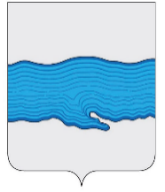 Совет Плесского городского поселенияПриволжского муниципального районаИвановской областиРЕШЕНИЕот «10» июля 2023 г.                                                                                                             № 16О награждении Почётной грамотой Совета и АдминистрацииПлесского городского поселенияНа основании решения Совета Плесского городского поселения от 19.03.2013г. № 18 «О наградах и Почётных званиях Плесского городского поселения», заслушав доклад председателя комиссии по наградам и почётным званиям Плесского городского поселения, Совет Плесского городского поселенияРЕШИЛ:1.Наградить Почётной грамотой Совета и Администрации Плесского городского поселения:- Котову Татьяну Александровну, инспектора по кадрам ОГБПОУ «Плесский колледж бизнеса и туризма»;- Корягину Елену Евгеньевну, медицинскую сестру по физиотерапии ФГБУ филиала «Санаторий «Плес»;- Романову Елену Владимировну, директора эко-парка «Иволга»;- Баденкова Антона Юрьевича, учредителя отеля «Усадьба Плёс».2. Почётную грамоту вручить в День города Плеса 16 июля 2022г.3. Опубликовать данное решение в официальном издании нормативно-правовых актов Совета и администрации Плесского городского поселения «Вестник Совета и администрации Плесского городского поселения». 4. Данное решение вступает в силу со дня его опубликования.Председатель Совета Плесского городского поселения                                      Т.О. Каримов   Врип главы Плесского городского поселения                                                       С.В. КорниловаСовет Плесского городского поселенияПриволжского муниципального районаИвановской областиРЕШЕНИЕот «10» июля 2023 г.                                                                                                             № 17О награждении Благодарственным письмомСовета Плесского городского поселенияНа основании решения Совета Плесского городского поселения от 19.03.2013г. № 18 «О наградах и Почётных званиях Плесского городского поселения», заслушав доклад председателя комиссии по наградам и почётным званиям Плесского городского поселения, Совет Плесского городского поселенияРЕШИЛ:1. Наградить Благодарственным письмом Совета Плесского городского поселения:- Корнева Александра Витальевича, заместителя главы администрации по вопросам охраны объектов культурного наследия.2. Благодарственное письмо вручить в День города Плеса 16 июля 2023 г.3. Опубликовать данное решение в официальном издании нормативно-правовых актов Совета и администрации Плесского городского поселения «Вестник Совета и администрации Плесского городского поселения». 4. Данное решение вступает в силу со дня его опубликования.Председатель Совета Плесского городского поселения                                      Т.О. Каримов   Врип главы Плесского городского поселения                                                       С.В. КорниловаСовет Плесского городского поселенияПриволжского муниципального районаИвановской областиРЕШЕНИЕот «10» июля 2023 г.                                                                                                        № 18О согласовании награждения Благодарностью АдминистрацииПлесского городского поселения    На основании решения Совета Плесского городского поселения от 19.03.2013г. № 18 «О наградах и Почётных званиях Плесского городского поселения», заслушав доклад председателя комиссии по наградам и почётным званиям Плесского городского поселения, Совет Плесского городского поселенияРЕШИЛ:1. Согласовать награждение Благодарностью Администрации Плесского городского поселения:- Шутину Елену Леонидовну, научного сотрудника Плесского государственного историко-архитектурного и художественного музея-заповедника;- Скворцову Анну Сергеевну, ученого секретаря Плесского государственного историко-архитектурного и художественного музея-заповедника;- Смирнову Елену Витальевну, начальника отделения 155555 ОПС Плес АО «Почта России»;- Зуйкову Елену Борисовну, заместителя начальника отделения 155555 ОПС Плес АО «Почта России»;		- Маркелова Алексея Владимировича, заместителя директора по технической части ОБСУСО «Плесский дом-интернат»;	- Никитина Алексея Борисовича, системного администратора ФГБУ филиал «Санаторий «Плес»;	- Удалову Галину Александровну, медицинского регистратора ФГБУ филиал «Санаторий «Плес»;	- Голубева Виталия Ивановича, водителя ЧУ «Санаторий» «Актер-Плес»;	 - Шамардину Наталью Васильевну, дежурного администратора ЧУ «Санаторий» «Актер-Плес»;	- Харитонову Марию Леонидовну, медицинскую процедурную сестру ЧУ «Санаторий» «Актер-Плес»;	- Авдокину Алевтину Николаевну, официантку ЧУ «Санаторий» «Актер-Плес»;	- Сизову Анжелу Вадимовну, официантку ЧУ «Санаторий» «Актер-Плес»;	- Рогозину Елену Николаевну, официантку ЧУ «Санаторий» «Актер-Плес»;- Ершова Юрия Николаевича, машиниста-кочегара ЧУ «Санаторий» «Актер-Плес»;	- Виноградову Наталью Владимировну, заместителя директора по АХЧ МКУ КБО Плесского городского поселения;- Орлову Татьяну Сергеевну, методиста МКУ КБО Плесского городского поселения;- Матвееву Анну Владимировну, вахтера МКУ КБО Плесского городского поселения;- Зотову Дмитрию Валентиновичу, руководителя кружка МКУ КБО Плесского городского поселения;	- Орлову Екатерину Сергеевну, библиотекаря Филисовской сельской библиотеки МКУ КБО Плесского городского поселения;- Здобнову Ларису Владимировну, заведующую Плесской городской библиотекой МКУ КБО Плесского городского поселения;- ООО «Корпорация развития Плес»; 		- АО "Водоканал", Морозов Александр Владимирович;- ООО «Интеркомтел», Кузьмин Евгений Юрьевич;- ООО «Электромонтаж», Кузнецов Александр Сергеевич;- Причал "Дана", Макаров Алексей Геннадьевич; 			- «Плесское такси», Козырев Михаил Владимирович и Голубев Андрей Александрович.	2. Благодарности Администрации вручить в День города Плеса 16 июля 2023 г.3. Опубликовать данное решение в официальном издании нормативно-правовых актов Совета и администрации Плесского городского поселения «Вестник Совета и администрации Плесского городского поселения». 4. Данное решение вступает в силу со дня его опубликования.Председатель Совета Плесского городского поселения                                      Т.О. Каримов   Врип главы Плесского городского поселения                                                       С.В. КорниловаСовет Плесского городского поселенияПриволжского муниципального районаИвановской областиРЕШЕНИЕот «10» июля 2023 г.                                                                                                                   № 19О внесении изменений в решение Совета Плесского городского поселения от 26.12.2022г. № 62 «О порядке размещения нестационарных торговых объектов на территории Плесского городского поселения»В соответствии с Федеральным законом от 6 октября 2003 года № 131-ФЗ «Об общих принципах организации местного самоуправления в Российской Федерации», руководствуясь Уставом Плесского городского поселения, Совет Плесского городского поселенияРЕШИЛ:1. Внести следующие изменения в решение Совета Плесского городского поселения от 26.12.2022 г. № 62 «О порядке размещения нестационарных торговых объектов на территории Плесского городского поселения»:Абзац 1 п.п.2 п.2 «Решение о предоставлении торгового места для размещения нестационарного торгового объекта и выдача договора на место уличной торговли принимается после утверждения Советом Плесского городского поселения схемы размещения нестационарных объектов на текущий год» читать в следующей редакции:«Решение о предоставлении торгового места для размещения нестационарного торгового объекта и выдача договора на текущий год на место уличной торговли принимается Постановлением администрации Плесского городского поселения.»  2. Данное решение вступает в силу с момента опубликования в официальном издании нормативно-правовых актов Совета и администрации Плесского городского поселения «Вестник Совета и администрации Плесского городского поселения».Председатель Совета Плесского городского поселения                                        Т.О. КаримовВрип главы Плесского городского поселения                                                           С.В. Корнилова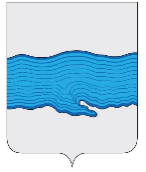 Совет Плесского городского поселенияПриволжского муниципального районаИвановской областиРЕШЕНИЕот «10» июля 2023 г.                                                                                                                   № 20О внесении изменений в решение Совета Плесского городского поселенияот 21.02.2022 № 1 «Об утверждении Положения о муниципальном контроле в сфере
благоустройства на территории Плесского городского поселения
Приволжского муниципального района Ивановской области»В соответствии с Федеральными законами от 06.10.2003 № 131-ФЗ «Об общих принципах организации местного самоуправления в Российской Федерации», от 31.07.2020 № 248-ФЗ «О государственном контроле (надзоре) и муниципальном контроле в Российской Федерации, Уставом Плесского городского поселения, Совет Плесского городского поселенияРЕШИЛ:1. Внести в решение Совета Плесского городского поселения от 21.02.2022 № 1 «Об утверждении Положения о муниципальном контроле в сфере
благоустройства на территории Плесского городского поселения
Приволжского муниципального района Ивановской области», следующие изменения: 1.1. в приложении к решению раздел 4 изложить в новой редакции:«4. Обжалование решений администрации, действий (бездействия) должностных
лиц, уполномоченных осуществлять контроль в сфере благоустройства».4.1. Решения и действия (бездействие) должностных лиц, осуществляющих муниципальный контроль, могут быть обжалованы в порядке, установленном законодательством Российской Федерации. 4.2. Досудебный порядок подачи жалоб, установленный Главой 9 Федерального закона от 31.07.2020 № 248-ФЗ «О государственном контроле (надзоре) и муниципальном контроле в Российской Федерации», при осуществлении муниципального контроля не применяется».2. Настоящее решение вступает в силу со дня официального опубликования в официальном издании нормативно-правовых актов Совета и администрации Плесского городского поселения "Вестник Совета и администрации Плесского городского поселения», и распространяется на правоотношения, возникшие с 01.01.2022 года.Председатель Совета Плесского городского поселения                    	                Т.О. Каримов Врип главы Плесского городского поселения	                                                   С.В. КорниловаСовет Плесского городского поселенияПриволжского муниципального районаИвановской областиРЕШЕНИЕот «10» июля 2023 г.                                                                                                                   № 21О внесении изменений в решение Совета Плесского городского поселенияот 21.02.2022г. № 2 «Об утверждении Положения о муниципальном жилищномконтроле на территории Плесского городского поселения Приволжского муниципального района Ивановской области»В соответствии с Жилищным кодексом Российской Федерации, Федеральными законами от 06.10.2003 № 131-ФЗ «Об общих принципах организации местного самоуправления в Российской Федерации», от 31.07.2020 № 248-ФЗ «О государственном контроле (надзоре) и муниципальном контроле в Российской Федерации», Уставом Плесского городского поселения, Совет Плесского городского поселенияРЕШИЛ:1. Внести в решение Совета Плесского городского поселения от 21.02.2022 г. № 2 «Об утверждении Положения о муниципальном жилищном контроле на территории Плесского городского поселения Приволжского муниципального района Ивановской области», следующие изменения: 1.1.  преамбулу решения изложить в новой редакции:«В соответствии с Жилищным кодексом Российской Федерации, Федеральными законами от 06.10.2003 № 131-ФЗ «Об общих принципах организации местного самоуправления в Российской Федерации», от 31.07.2020 № 248-ФЗ «О государственном контроле (надзоре) и муниципальном контроле в Российской Федерации», Уставом Плесского городского поселения, Совет Плесского городского поселения»1.2. в приложении к решению раздел 1 п.1.4. изложить в новой редакции:«1.4. Должностными лицами уполномоченного органа, уполномоченным осуществлять муниципальный контроль от имени администрации Плесского городского поселения, являются:- заместитель главы администрации по вопросам охраны объектов культурного наследия;- главный специалист по инфраструктуре и имуществу (далее – также инспектор);- главный специалист по вопросам ЖКХ (далее – также инспектор)»2. Настоящее решение вступает в силу со дня официального опубликования в официальном издании нормативно-правовых актов Совета и администрации Плесского городского поселения "Вестник Совета и администрации Плесского городского поселения», и распространяется на правоотношения, возникшие с 01.01.2022 года.Председатель Совета Плесского городского поселения                    	                  Т.О. Каримов Врип главы Плесского городского поселения	                                                     С.В. Корнилова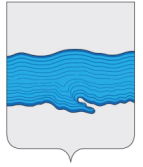 Совет Плесского городского поселенияПриволжского муниципального районаИвановской областиРЕШЕНИЕот «10» июля 2023 г.                                                                                                                     № 22Об утверждении Положения о муниципальном лесном контроле в границах Плесского городского поселения Приволжского муниципального района Ивановской областиВ соответствии со статьями 84, 98 Лесного кодекса Российской Федерации, федеральными законами от 06.10.2003 № 131-ФЗ "Об общих принципах организации местного самоуправления в Российской Федерации", от 31.07.2020 № 248-ФЗ "О государственном контроле (надзоре) и муниципальном контроле в Российской Федерации", Уставом Плесского городского поселения, Совет Плесского городского поселения  РЕШИЛ:1.  Утвердить Положение о муниципальном лесном контроле в границах Плесского городского поселения Приволжского муниципального района Ивановской области (прилагается).2. Настоящее решение вступает в силу со дня его официального опубликования и распространяет свое действие на правоотношения, возникшие с 01.01.2022 года.3. Опубликовать настоящее Решение в официальном издании нормативно-правовых актов Совета и администрации Плесского городского поселения «Вестник Совета и администрации Плесского городского поселения».Председатель Совета Плесского городского поселения                                          Т.О. Каримов Врип главы Плесского городского поселения                                                          С.В. Корнилова Приложениек решению Совета Плесского городского поселения № 22 от 10.07.2023г.Положениео муниципальном лесном контроле на территорииПлесского городского поселения Приволжского муниципального районаИвановской области1. Общие положения1.1. Положение о муниципальном лесном контроле в границах Плесского городского поселения Приволжского муниципального района Ивановской области  (далее - Положение) разработано в соответствии с Лесным кодексом Российской Федерации, федеральными законами от 06.10.2003 N 131-ФЗ "Об общих принципах организации местного самоуправления в Российской Федерации", от 31.07.2020 N 248-ФЗ "О государственном контроле (надзоре) и муниципальном контроле в Российской Федерации" (далее - Закон N 248-ФЗ), Уставом Плесского городского поселения и устанавливает порядок организации и осуществления муниципального лесного контроля на территории Плесского городского поселения Приволжского муниципального района Ивановской области.1.2. Предметом муниципального лесного контроля в границах Плесского городского поселения Приволжского муниципального района Ивановской области (далее - муниципальный лесной контроль) является соблюдение юридическими лицами, индивидуальными предпринимателями и гражданами (далее - контролируемые лица) в отношении лесных участков, находящихся в муниципальной собственности Плесского городского поселения Приволжского муниципального района Ивановской области (далее - лесные участки, находящиеся в муниципальной собственности), требований, установленных в соответствии с Лесным кодексом Российской Федерации, другими федеральными законами и принимаемыми в соответствии с ними иными нормативными правовыми актами Российской Федерации, законами и иными нормативными правовыми актами Ивановской области в области использования, охраны, защиты, воспроизводства лесов и лесоразведения, в том числе в области семеноводства в отношении семян лесных растений.1.3. Муниципальный лесной контроль осуществляется администрацией Плесского городского поселения Приволжского муниципального района Ивановской области (далее - орган контроля).1.4. Мероприятия по муниципальному лесному контролю, предусмотренные Положением, осуществляются должностными лицами органа контроля. 1.4.1. От имени контрольного органа муниципальный контроль вправе осуществлять следующие должностные лица:1) заместитель главы администрации по вопросам охраны объектов культурного наследия;2) главный специалист по земельным вопросам, в должностные обязанности которого в соответствии с положением о виде контроля, должностным регламентом или должностной инструкцией входит осуществление полномочий по виду муниципального контроля, в том числе проведение профилактических мероприятий и контрольных мероприятий. Должностные лица, уполномоченные на проведение конкретных профилактических мероприятий или контрольного мероприятия, определяются распоряжением администрации Плесского городского поселения Приволжского муниципального района Ивановской области.Должностные лица, уполномоченные осуществлять муниципальный лесной контроль, имеют права, обязанности и несут ответственность в соответствии с Законом N 248-ФЗ.1.5. Должностными лицами, уполномоченными на принятие решений о проведении контрольных мероприятий при осуществлении муниципального лесного контроля, является: Глава Плесского городского поселения;1.6. При осуществлении муниципального лесного контроля используются типовые формы документов, утвержденные приказом Министерства экономического развития Российской Федерации от 31.03.2021 N 151 "О типовых формах документов, используемых контрольным (надзорным) органом" (далее - приказ N 151).Форма предписания об устранении выявленных нарушений утверждается постановлением администрации Плесского городского поселения Приволжского муниципального района Ивановской области.1.7. До 31.12.2023 подготовка органом муниципального контроля в ходе осуществления муниципального лесного контроля документов, информирование контролируемых лиц о совершаемых должностными лицами органа муниципального контроля действиях и принимаемых решениях, обмен документами и сведениями с контролируемыми лицами осуществляется на бумажном носителе.1.8. С учетом требований части 7 статьи 22 и части 2 статьи 61 Закона           N 248-ФЗ система оценки и управления рисками причинения вреда (ущерба) охраняемым законом ценностям при осуществлении муниципального лесного контроля не применяется.Муниципальный лесной контроль осуществляется без проведения плановых контрольных мероприятий.Внеплановые контрольные мероприятия проводятся с учетом особенностей, установленных пунктом 7 статьи 22 Закона N 248-ФЗ.1.9. Основания для проведения муниципального контроля установлены           ст. 50 Федерального закона от 31.07.2020 N 248-ФЗ "О государственном контроле (надзоре) и муниципальном контроле в Российской Федерации". 2. Объекты муниципального лесного контроля2.1. Объектами муниципального лесного контроля (далее - объект контроля) являются:- деятельность, действия (бездействие) контролируемых лиц в сфере лесного хозяйства, в рамках которых должны соблюдаться обязательные требования по использованию, охране, защите, воспроизводству лесных участков, находящихся в муниципальной собственности, и лесоразведению в них;- производственные объекты:лесные участки, части лесных участков, находящиеся в муниципальной собственности, на которых в том числе осуществляется деятельность по использованию, охране, защите, воспроизводству лесов и лесоразведению;средства предупреждения и тушения лесных пожаров; другие объекты, в том числе стационарные объекты, оборудование, устройства, предметы, материалы, транспортные средства, связанные (задействованные) с осуществлением использования, охраны, защиты, воспроизводства лесов и лесоразведения, к которым предъявляются обязательные требования.3. Профилактика рисков причинения вреда (ущерба)охраняемым законом ценностям3.1. Органом контроля при осуществлении муниципального лесного контроля могут проводиться следующие профилактические мероприятия:- информирование;- консультирование.Профилактические мероприятия осуществляются на основании программы профилактики рисков причинения вреда (ущерба) охраняемым законом ценностям, утвержденной в порядке, установленном Правительством Российской Федерации, также могут проводиться профилактические мероприятия, не предусмотренные программой профилактики рисков причинения вреда.3.2. Органом контроля осуществляется информирование контролируемых лиц и иных заинтересованных лиц по вопросам соблюдения обязательных требований.Информирование осуществляется посредством размещения органом контроля соответствующих сведений на официальном сайте Плесского городского поселения в сети Интернет (далее - официальный сайт), в средствах массовой информации и в иных формах с учетом требований статьи 46 Закона N 248-ФЗ.Орган контроля также вправе информировать население Плесского городского поселения на собраниях и конференциях граждан об обязательных требованиях, предъявляемых к объектам контроля.3.3. Консультирование, в том числе письменное, осуществляется органом контроля по вопросам:- организация и осуществление муниципального лесного контроля;- порядок осуществления контрольных мероприятий, установленных Положением;- порядок обжалования действий (бездействия) должностных лиц, уполномоченных осуществлять муниципальный лесной контроль;- получение информации о нормативных правовых актах (их отдельных положениях), содержащих обязательные требования, оценка соблюдения которых осуществляется органом контроля в рамках контрольных мероприятий.3.4. Консультирование контролируемых лиц в письменной форме осуществляется должностным лицом, уполномоченным осуществлять муниципальный лесной контроль, в следующих случаях:- контролируемым лицом представлен письменный запрос о представлении письменного ответа по вопросам консультирования;- за время консультирования предоставить в устной форме ответ на поставленные вопросы невозможно;- ответ на поставленные вопросы требует дополнительного запроса сведений.Письменное консультирование осуществляется в случае направления контролируемым лицом запроса о предоставлении письменного ответа в сроки, установленные Федеральным законом от 02.05.2006 N 59-ФЗ "О порядке рассмотрения обращений граждан Российской Федерации".Консультирование осуществляется должностными лицами органа контроля по телефону, на личном приеме в сроки, определенные органом контроля, либо в ходе проведения профилактического мероприятия, контрольного мероприятия.Должностными лицами, уполномоченными осуществлять муниципальный лесной контроль, ведется журнал учета консультирований.Время консультирования по телефону, на личном приеме одного контролируемого лица (его представителя) не может превышать 15 минут.В случае поступления пяти или более однотипных обращений контролируемых лиц и (или) их представителей, консультирование осуществляется посредством размещения на официальном сайте письменного разъяснения, подписанного Главой Плесского городского поселения.4. Осуществление муниципального лесного контроля4.1. Общие положения об осуществлениимуниципального контроля4.1.1. С учетом требований части 2 статьи 66 Закона N 248-ФЗ все внеплановые контрольные мероприятия могут проводиться только после согласования с органами прокуратуры.4.1.2. Решение о проведении контрольного мероприятия оформляется с использованием типовых форм о проведении контрольных мероприятий, утвержденных приказом N 151.4.1.3. Фотографии, аудио- и видеозаписи, используемые для фиксации доказательств, должны позволять однозначно идентифицировать объект фиксации, отражающий нарушение обязательных требований. Фотографии, аудио- и видеозаписи, используемые для доказательств нарушений обязательных требований, прикладываются к акту контрольного мероприятия.Информация о технических средствах, использованных при фотосъемке, аудио- и видеозаписи, иных способах фиксации доказательств указываются в акте контрольного мероприятия.4.1.4. С учетом требований части 8 статьи 31 Закона N 248-ФЗ контролируемое лицо вправе представить в орган контроля информацию о невозможности присутствия при проведении контрольного мероприятия в случаях (при предоставлении документов, подтверждающих уважительность причин невозможности присутствия):- введение режима чрезвычайной ситуации или режима военного положения на всей территории Российской Федерации либо на ее части (в отдельных ее местностях), режима контртеррористической операции;- прохождение лечения в стационаре лечебного учреждения;- личного характера (смерть близкого родственника);- непреодолимой силы в отношении контролируемого лица (катастрофы, аварии, несчастного случая);- иных причин, признанных органом муниципального контроля, уважительными.В этом случае проведение контрольного мероприятия переносится контрольным органом на срок, необходимый для устранения обстоятельств, послуживших поводом для данного обращения контролируемого лица в контрольный орган.4.2. Контрольные мероприятия4.2.1. Муниципальный лесной контроль осуществляется посредством проведения следующих контрольных мероприятий:При взаимодействии с контролируемым лицом:- инспекционный визит;- рейдовый осмотр;- документарная проверка;- выездная проверка.Без взаимодействия с контролируемым лицом проводится наблюдение за соблюдением обязательных требований и выездное обследование.4.3. Инспекционный визит4.3.1. В ходе инспекционного визита при осуществлении муниципального лесного контроля должностными лицами органа контроля могут совершаться следующие действия:- осмотр;- опрос;- получение письменных объяснений.4.3.2. Инспекционный визит проводится при наличии оснований, указанных в пунктах 1, 3 - 5 части 1 статьи 57 Закона N 248-ФЗ.4.3.3. Инспекционный визит может проводиться только по согласованию с органами прокуратуры, за исключением случаев его проведения в соответствии с пунктами 3 - 6 части 1 статьи 57 и частью 12 статьи 66 Закона N 248-ФЗ.4.3.4. Иные вопросы проведения инспекционного визита регулируются Законом N 248-ФЗ.4.4. Рейдовый осмотр4.4.1. В ходе рейдового осмотра при осуществлении муниципального лесного контроля должностными лицами органа контроля могут совершаться следующие действия:- осмотр;- опрос;- получение письменных объяснений;- истребование документов.4.4.2. Рейдовый осмотр проводится при наличии оснований, указанных в пунктах 1, 3 - 5 части 1 статьи 57 Закона N 248-ФЗ.4.4.3. Рейдовый осмотр может проводиться только по согласованию с органами прокуратуры, за исключением случаев его проведения в соответствии с пунктами 3 - 6 части 1 статьи 57 и частью 12 статьи 66 Закона N 248-ФЗ.4.4.4. Иные вопросы проведения рейдового осмотра регулируются Законом N 248-ФЗ.4.5. Документарная проверка4.5.1. В ходе документарной проверки при осуществлении муниципального лесного контроля должностными лицами органа контроля могут совершаться следующие действия:- получение письменных объяснений;- истребование документов.4.5.2. В случае если достоверность сведений, содержащихся в документах, имеющихся в распоряжении контрольного органа, вызывает обоснованные сомнения либо эти сведения не позволяют оценить исполнение контролируемым лицом обязательных требований, контрольный орган направляет в адрес контролируемого лица требование представить иные необходимые для рассмотрения в ходе документарной проверки документы. В течение десяти рабочих дней со дня получения данного требования контролируемое лицо обязано направить в контрольный орган указанные в требовании документы.4.5.3. В случае если в ходе документарной проверки выявлены ошибки и (или) противоречия в представленных контролируемым лицом документах либо выявлено несоответствие сведений, содержащихся в этих документах, сведениям, содержащимся в имеющихся у контрольного органа документах и (или) полученным при осуществлении муниципального контроля, информация об ошибках, о противоречиях и несоответствии сведений направляется контролируемому лицу с требованием представить в течение десяти рабочих дней необходимые пояснения. Контролируемое лицо, представляющее в контрольный орган пояснения относительно выявленных ошибок и (или) противоречий в представленных документах либо относительно несоответствия сведений, содержащихся в этих документах, сведениям, содержащимся в имеющихся у контрольного органа документах и (или) полученным при осуществлении муниципального контроля, вправе дополнительно представить в контрольный орган документы, подтверждающие достоверность ранее представленных документов.4.5.4. При проведении документарной проверки контрольный орган не вправе требовать у контролируемого лица сведения и документы, не относящиеся к предмету документарной проверки, а также сведения и документы, которые могут быть получены этим органом от иных органов.4.5.5. Срок проведения документарной проверки не может превышать десять рабочих дней. В указанный срок не включается период с момента направления контрольным органом контролируемому лицу требования представить необходимые для рассмотрения в ходе документарной проверки документы до момента представления указанных в требовании документов в контрольный орган, а также период с момента направления контролируемому лицу информации контрольного органа о выявлении ошибок и (или) противоречий в представленных контролируемым лицом документах либо о несоответствии сведений, содержащихся в этих документах, сведениям, содержащимся в имеющихся у контрольного органа документах и (или) полученным при осуществлении муниципального контроля, и требования представить необходимые пояснения в письменной форме до момента представления указанных пояснений в контрольный орган.4.5.6. Документарная проверка проводится при наличии оснований, указанных в пунктах 1, 3 - 5 части 1 статьи 57 Закона N 248-ФЗ.4.5.7. Проведение документарной проверки, предметом которой являются сведения, составляющие государственную тайну, осуществляется по месту нахождения (осуществления деятельности) контролируемого лица (его филиалов, представительств, обособленных структурных подразделений).4.5.8. Иные вопросы проведения документарной проверки регулируются Законом N 248-ФЗ.4.6. Выездная проверка4.6.1. В ходе выездной проверки при осуществлении муниципального лесного контроля должностными лицами органа контроля могут совершаться следующие действия:- осмотр;- опрос;- получение письменных объяснений;- истребование документов.4.6.2. Выездная проверка проводится при наличии оснований, указанных в пунктах 1, 3 - 5 части 1 статьи 57 Закона N 248-ФЗ.4.6.3. Срок проведения выездной проверки не может превышать десять рабочих дней.В отношении одного субъекта малого предпринимательства общий срок взаимодействия в ходе проведения выездной проверки не может превышать пятьдесят часов для малого предприятия и пятнадцать часов для микропредприятия.4.6.4. Иные вопросы проведения выездной проверки регулируются Законом N 248-ФЗ.4.7. Наблюдение за соблюдением обязательных требованийи выездное обследование4.7.1. В соответствии со статьей 74 Закона N 248-ФЗ под наблюдением за соблюдением обязательных требований понимается сбор, анализ данных об объектах контроля, имеющихся у контрольного органа, в том числе данных, которые поступают в ходе межведомственного информационного взаимодействия, предоставляются контролируемыми лицами в рамках исполнения обязательных требований, а также данных, содержащихся в государственных и муниципальных информационных системах, данных из сети "Интернет", иных общедоступных данных, а также данных полученных с использованием работающих в автоматическом режиме технических средств фиксации правонарушений, имеющих функции фото- и киносъемки, видеозаписи.При наблюдении за соблюдением обязательных требований на контролируемых лиц не могут возлагаться обязанности, не установленные обязательными требованиями.Выявленные в ходе наблюдении за соблюдением обязательных требований сведения о причинении вреда (ущерба) или угрозе причинения вреда (ущерба) охраняемым законом ценностям направляются уполномоченному должностному лицу органа контроля для принятия решений в соответствии со статьей 60 Закона N 248-ФЗ.4.7.2 Выездное обследование осуществляется посредством осмотра, инструментального обследования (с применением видеозаписи), испытания, экспертизы. Иные вопросы проведения выездного обследования регулируются Законом N 248-ФЗ.5. Результаты контрольного мероприятия5.1. По окончании проведения контрольного мероприятия составляется акт контрольного мероприятия (далее - акт).5.2. В случае выявления при проведении контрольного мероприятия нарушений обязательных требований контролируемым лицом должностное лицо, уполномоченное осуществлять муниципальный контроль, в пределах полномочий, предусмотренных законодательством Российской Федерации, обязано:- выдать после оформления акта контрольного мероприятия контролируемому лицу предписание об устранении выявленных нарушений с указанием разумных сроков их устранения и (или) о проведении мероприятий по предотвращению причинения вреда (ущерба) охраняемым законом ценностям;- незамедлительно принять предусмотренные законодательством Российской Федерации меры по недопущению причинения вреда (ущерба) охраняемым законом ценностям или прекращению его причинения вплоть до обращения в суд с требованием о запрете эксплуатации (использования) зданий, строений, сооружений, помещений, оборудования, транспортных средств и иных подобных объектов и по доведению до сведения контролируемого лица любым доступным способом информации о наличии угрозы причинения вреда (ущерба) охраняемым законом ценностям и способах ее предотвращения в случае, если при проведении контрольного мероприятия установлено, что деятельность контролируемого лица, владеющего и (или) пользующегося объектом контроля, эксплуатация (использование) им зданий, строений, сооружений, помещений, оборудования, транспортных средств и иных подобных объектов, оказываемые услуги представляет непосредственную угрозу причинения вреда (ущерба) охраняемым законом ценностям или что такой вред (ущерб) причинен;- при выявлении в ходе контрольного мероприятия признаков преступления или административного правонарушения направить соответствующую информацию в государственный орган в соответствии со своей компетенцией или при наличии соответствующих полномочий принять меры по привлечению виновных лиц к установленной законом ответственности;- принять меры по осуществлению контроля за устранением выявленных нарушений обязательных требований, предупреждению нарушений обязательных требований, предотвращению возможного причинения вреда (ущерба) охраняемым законом ценностям, при неисполнении предписания в установленные сроки принять меры по обеспечению его исполнения вплоть до обращения в суд с требованием о принудительном исполнении предписания, если такая мера предусмотрена законодательством;- рассмотреть вопрос о выдаче рекомендаций по соблюдению обязательных требований, проведении иных мероприятий, направленных на профилактику рисков причинения вреда (ущерба) охраняемым законом ценностям.5.3. Консультации по вопросу рассмотрения возражений в отношении акта контрольного мероприятия могут проводиться по телефону, посредством видео-конференц-связи, на личном приеме.5.4. В случае отсутствия выявленных нарушений обязательных требований при проведении контрольного мероприятия сведения об этом вносятся в Единый реестр контрольных (надзорных) мероприятий. Должностное лицо, уполномоченное осуществлять муниципальный контроль, вправе выдать рекомендации по соблюдению обязательных требований, провести иные мероприятия, направленные на профилактику рисков причинения вреда (ущерба) охраняемым законом ценностям.5.5. Должностные лица, осуществляющие контроль, при осуществлении муниципального контроля взаимодействуют в установленном порядке с федеральными органами исполнительной власти и их территориальными органами, с органами исполнительной власти Ивановской области, органами местного самоуправления, правоохранительными органами, организациями и гражданами.В случае выявления в ходе проведения контрольного мероприятия в рамках осуществления муниципального контроля нарушения требований законодательства, за которое законодательством Российской Федерации предусмотрена административная и иная ответственность, в акте контрольного мероприятия указывается информация о наличии признаков выявленного нарушения. Должностные лица, уполномоченные осуществлять контроль, направляют копию указанного акта в орган власти, уполномоченный на привлечение к соответствующей ответственности.5.6. Иные вопросы оформления результатов контрольного мероприятия регулируются законом N 248-ФЗ.6. Досудебное обжалование решений контрольного органа,действий (бездействия) его должностных лиц6.1. Решения и действия (бездействие) должностных лиц, осуществляющих муниципальный контроль, могут быть обжалованы в порядке, установленном законодательством Российской Федерации.6.2. Досудебный порядок подачи жалоб, установленный Главой 9 Федерального закона от 31.07.2020 № 248-ФЗ «О государственном контроле (надзоре) и муниципальном контроле в Российской Федерации», при осуществлении муниципального контроля не применяется.7. Оценка результативности и эффективности деятельностиконтрольного органа7.1. Оценка результативности и эффективности осуществления муниципального лесного контроля осуществляется на основании статьи 30 Закона N 248-ФЗ.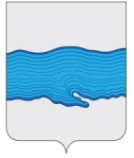 Совет Плесского городского поселенияПриволжского муниципального районаИвановской областиРЕШЕНИЕот «10» июля 2023 г.                                                                                                                   № 23Об утверждении Положения о муниципальном контроле на автомобильном транспорте, городском наземном электрическом транспорте и в дорожном хозяйстве на территории Плесского городского поселения Приволжского муниципального района Ивановской областиВ соответствии с федеральными законами от 06.10.2003 № 131-ФЗ "Об общих принципах организации местного самоуправления в Российской Федерации", от 08.11.2007 № 257-ФЗ "Об автомобильных дорогах и о дорожной деятельности в Российской Федерации и о внесении изменений в отдельные законодательные акты Российской Федерации", от 31.07.2020 № 248-ФЗ "О государственном контроле (надзоре) и муниципальном контроле в Российской Федерации", Уставом Плесского городского поселения, Совет Плесского городского поселения  РЕШИЛ:1.   Утвердить Положение о муниципальном контроле на автомобильном транспорте, городском наземном электрическом транспорте и в дорожном хозяйстве на территории Плесского городского поселения Приволжского муниципального района Ивановской области (прилагается).2. Настоящее решение вступает в силу со дня его официального опубликования и распространяет свое действие на правоотношения, возникшие с 01.01.2022 года.3. Опубликовать настоящее Решение в официальном издании нормативно-правовых актов Совета и администрации «Вестник Совета и администрации Плесского городского поселения».Председатель Совета Плесского городского поселения                                           Т.О. Каримов Врип главы Плесского городского поселения                                                        С.В. Корнилова Приложениек решению Совета Плесского городского поселения № 23 от 10.07.2023 г.ПОЛОЖЕНИЕо муниципальном контролена автомобильном транспорте, городском наземном электрическом транспорте и в дорожном хозяйстве на территории Плесского городского поселения Приволжского муниципального района Ивановской областиОбщие положенияНастоящее Положение устанавливает порядок организации и осуществления муниципального контроля на автомобильном транспорте, городском наземном электрическом транспорте и в дорожном хозяйстве на территории Плесского городского поселения Приволжского муниципального района Ивановской области (далее – муниципальный контроль на автомобильном транспорте).Муниципальный контроль осуществляется посредством профилактики нарушений обязательных требований, организации и проведения контрольных (надзорных) мероприятий, принятия предусмотренных законодательством Российской Федерации мер по пресечению, предупреждению и (или) устранению последствий выявленных нарушений обязательных требований.Предметом муниципального контроля на автомобильном транспорте является соблюдение юридическими лицами, индивидуальными предпринимателями, гражданами (далее – контролируемые лица) обязательных требований:в области автомобильных дорог и дорожной деятельности, установленных в отношении автомобильных дорог местного значения (далее автомобильные дороги местного значения или автомобильные дороги общего пользования местного значения):а) к эксплуатации объектов дорожного сервиса, размещенных в полосах отвода и (или) придорожных полосах автомобильных дорог общего пользования;б) к осуществлению работ по капитальному ремонту, ремонту и содержанию автомобильных дорог общего пользования и искусственных дорожных сооружений на них (включая требования к дорожно-строительным материалам и изделиям) в части обеспечения сохранности автомобильных дорог;установленных в отношении перевозок по муниципальным маршрутам регулярных перевозок, не относящихся к предмету федерального государственного контроля (надзора) на автомобильном транспорте, городском наземном электрическом транспорте и в дорожном хозяйстве в области организации регулярных перевозок.Муниципальный контроль на автомобильном транспорте осуществляется администрацией Плесского городского поселения Приволжского муниципального района Ивановской области (далее – уполномоченный орган). Руководство деятельностью по осуществлению муниципального контроля осуществляет Глава Плесского городского поселения.Должностными лицами уполномоченного органа, уполномоченными осуществлять муниципальный контроль на автомобильном транспорте от имени администрации Плесского городского поселения, являются:заместитель главы администрации по вопросам охраны объектов культурного наследия;главный специалист по вопросам ЖКХ (далее – также должностные лица, уполномоченные осуществлять муниципальный контроль на автомобильном транспорте). В должностные обязанности указанных должностных лиц в соответствии с их должностной инструкцией входит осуществление полномочий по муниципальному контролю на автомобильном транспорте.Должностные лица, уполномоченные осуществлять муниципальный контроль на автомобильном транспорте, при осуществлении муниципального контроля на автомобильном транспорте, имеют права, обязанности и несут ответственность в соответствии с Федеральным законом от 31.07.2020 № 248-ФЗ «О государственном контроле (надзоре) и муниципальном контроле в Российской Федерации» и иными федеральными законами.К отношениям, связанным с осуществлением муниципального контроля на автомобильном транспорте, организацией и проведением профилактических мероприятий, контрольных мероприятий, применяются положения Федерального закона от 31.07.2020 № 248-ФЗ «О государственном контроле (надзоре) и муниципальном контроле в Российской Федерации», Федерального закона от 08.11.2007 № 259-ФЗ«Устав автомобильного транспорта и городского наземного электрического транспорта», Федерального закона от 08.11.2007 № 257-ФЗ «Об автомобильных дорогах и о дорожной деятельности в Российской Федерации и о внесении изменений в отдельные законодательные акты Российской Федерации», Федерального закона от 06.10.2003 № 131-ФЗ «Об общих принципах организации местного самоуправления в Российской Федерации».Объектами муниципального контроля на автомобильном транспорте являются:а) в рамках пункта 1 части 1 статьи 16 Федерального закона от 31.07.2020 № 248-ФЗ «О государственном контроле (надзоре) и муниципальном контроле в Российской Федерации»:деятельность по использованию полос отвода и (или) придорожных полос автомобильных дорог общего пользования местного значения;деятельность по осуществлению работ по капитальному ремонту, ремонту и содержанию автомобильных дорог общего пользования местного значения и искусственных дорожных сооружений на них;деятельность по перевозкам по муниципальным маршрутам регулярных перевозок, не относящихся к предмету федерального государственного контроля (надзора) на автомобильном транспорте, городском наземном электрическом транспорте и в дорожном хозяйстве в области организации регулярных перевозок;б) в рамках пункта 2 части 1 статьи 16 Федерального закона от 31.07.2020 № 248-ФЗ «О государственном контроле (надзоре) и муниципальном контроле в Российской Федерации»:внесение платы за проезд по платным автомобильным дорогам общего пользования местного значения, платным участкам таких автомобильных дорог (в случае создания платных автомобильных дорог общего пользования местного значения, платных участков таких автомобильных дорог);внесение платы за пользование на платной основе парковками (парковочными местами), расположенными на автомобильных дорогах общего пользования местного значения (в случае создания таких парковок (парковочных мест);внесение платы в счет возмещения вреда, причиняемого тяжеловесными транспортными средствами при движении по автомобильным дорогам местного значения;внесение платы за присоединение объектов дорожного сервиса к автомобильным дорогам общего пользования местного значения;дорожно-строительные материалы, указанные в приложении № 1 к техническому регламенту Таможенного союза «Безопасность автомобильных дорог» (ТР ТС 014/2011);дорожно-строительные изделия, указанные в приложении № 2 к техническому регламенту Таможенного союза «Безопасность автомобильных дорог» (ТР ТС 014/2011);в) в рамках пункта 3 части 1 статьи 16 Федерального закона Федерального закона от 31.07.2020 № 248-ФЗ «О государственном контроле (надзоре) и муниципальном контроле в Российской Федерации»:объекты дорожного сервиса, размещенные в полосах отвода и (или) придорожных полосах автомобильных дорог общего пользования местного значения;придорожные полосы и полосы отвода автомобильных дорог общего пользования местного значения;автомобильная дорога общего пользования местного значения и искусственные дорожные сооружения на ней;примыкания к автомобильным дорогам местного значения, в том числе примыкания объектов дорожного сервиса.Администрацией в рамках осуществления муниципального контроля на автомобильном транспорте обеспечивается учет объектов муниципального контроля на автомобильном транспорте посредством сбора, обработки, анализа и учета сведений об объектах контроля на основании информации, представляемой в контрольный орган в соответствии с нормативными правовыми актами Российской Федерации, информации, получаемой в рамках межведомственного информационного взаимодействия, а также общедоступной информации.Система оценки и управления рисками при осуществлении муниципального контроля на автомобильном транспорте не применяется.2. Профилактика рисков причинения вреда (ущерба) охраняемым закономценностям при осуществлении муниципального контроля.Администрация осуществляет муниципальный контроль на автомобильном транспорте в том числе посредством проведения профилактических мероприятий.Профилактические мероприятия осуществляются администрацией в целях стимулирования добросовестного соблюдения обязательных требований контролируемыми лицами, устранения условий, причин и факторов, способных привести к нарушениям обязательных требований и (или) причинению вреда (ущерба) охраняемым законом ценностям, и доведения обязательных требований до контролируемых лиц, способов их соблюдения.При осуществлении муниципального контроля на автомобильном транспорте проведение профилактических мероприятий, направленных на снижение риска причинения вреда (ущерба), является приоритетным по отношению к проведению контрольных мероприятий.Профилактические мероприятия осуществляются на основании программы профилактики рисков причинения вреда (ущерба) охраняемым законом ценностям, утвержденной в порядке, установленном Правительством Российской Федерации, также могут проводиться профилактические мероприятия, не предусмотренные программой профилактики рисков причинения вреда.В случае если при проведении профилактических мероприятий установлено, что объекты контроля представляют явную непосредственную угрозу причинения вреда (ущерба) охраняемым законом ценностям или такой вред (ущерб) причинен, должностное лицо, уполномоченное осуществлять муниципальный контроль на автомобильном транспорте, незамедлительно направляет информацию об этом Главе (заместителю Главы администрации) Плесского городского поселения для принятия решения о проведении контрольных мероприятий.При осуществлении администрацией муниципального контроля на автомобильном транспорте могут проводиться следующие виды профилактических мероприятий:информирование;обобщение правоприменительной практики;объявление предостережений;консультирование;профилактический визит.Информирование осуществляется администрацией по вопросам соблюдения обязательных требований посредством размещения соответствующих сведений на официальном сайте Плесского городского поселения в информационно-телекоммуникационной сети «Интернет» (далее – официальный сайт) в специальном разделе, посвященном контрольной деятельности (доступ к специальному разделу должен осуществляться с главной (основной) страницы официального сайта, в средствах массовой информации, через личные кабинеты контролируемых лиц в государственных информационных системах (при их наличии) и в иных формах.Администрация обязана размещать и поддерживать в актуальном состоянии на официальном сайте Плесского городского поселения в специальном разделе, посвященном контрольной деятельности, сведения, предусмотренные частью 3 статьи 46 Федерального закона от 31.07.2020 № 248-ФЗ «О государственном контроле (надзоре) и муниципальном контроле в Российской Федерации».Администрация также вправе информировать население Плесского городского поселения на собраниях и конференциях граждан об обязательных требованиях, предъявляемых к объектам контроля.Обобщение правоприменительной практики осуществляется администрацией посредством сбора и анализа данных о проведенных контрольных мероприятиях и их результатах.По итогам обобщения правоприменительной практики должностными лицами, уполномоченными осуществлять контроль, ежегодно готовится доклад, содержащий результаты обобщения правоприменительной практики по осуществлению муниципального контроля на автомобильном транспорте и утверждаемый распоряжением администрации, подписываемым Главой Плесского городского поселения. Указанный доклад размещается в срок до 1 июля года, следующего за отчетным годом, на официальном сайте администрации в специальном разделе, посвященном контрольной деятельности.Предостережение о недопустимости нарушения обязательных требований и предложение принять меры по обеспечению соблюдения обязательных требований объявляются контролируемому лицу в случае наличия у администрации сведений о готовящихся нарушениях обязательныхтребований или признаках нарушений обязательных требований и (или) в случае отсутствия подтверждения данных о том, что нарушение обязательных требований причинило вред (ущерб) охраняемым законом ценностям либо создало угрозу причинения вреда (ущерба) охраняемым законом ценностям. Предостережения объявляются (подписываются) Главой (заместителем Главы администрации) Плесского городского поселения не позднее 30 дней со дня получения указанных сведений. Предостережение оформляется в письменной форме или в форме электронного документа и направляется в адрес контролируемого лица.Предостережение о недопустимости нарушения обязательных требований оформляется в соответствии с формой, утвержденной приказом Министерства экономического развития Российской Федерации от 31.03.2021 № 151 «О типовых формах документов, используемых контрольным (надзорным) органом».Объявляемые предостережения о недопустимости нарушения обязательных требований регистрируются в журнале учета предостережений с присвоением регистрационного номера.В случае объявления администрацией предостережения о недопустимости нарушения обязательных требований контролируемое лицо вправе подать возражение в отношении указанного предостережения. Возражение в отношении предостережения рассматривается администрацией в течение 30 дней со дня получения. В результате рассмотрения возражения контролируемому лицу в письменной форме или в форме электронного документа направляется ответ с информацией о согласии или несогласии с возражением. В случае несогласия с возражением в ответе указываются соответствующие обоснования.Консультирование контролируемых лиц и их представителей осуществляется инспектором, по обращениям контролируемых лиц и их представителей по вопросам, связанным с организацией и осуществлением муниципального контроля. Консультирование осуществляется без взимания платы. Консультирование может осуществляться инспектором по телефону, посредством видео-конференц-связи, на личном приеме, либо в ходе проведения профилактических мероприятий, контрольных (надзорных) мероприятий. Время консультирования не должно превышать 15 минут. Личный прием граждан проводится Инспекторами уполномоченного органа. Информация о месте приема, а также об установленных для приема днях и часах размещается на официальном сайте: https://gorodples.ru/.Консультирование осуществляется в устной или письменной форме по следующим вопросам:организация и осуществление муниципального контроля	на автомобильном транспорте;порядок осуществления контрольных мероприятий, установленных настоящим Положением;порядок обжалования действий (бездействия) должностных лиц, уполномоченных осуществлять контроль;получение информации о нормативных правовых актах (их отдельных положениях), содержащих обязательные требования, оценка соблюдения которых осуществляется администрацией в рамках контрольных мероприятий.Консультирование контролируемых лиц в устной форме может осуществляться также на собраниях и конференциях граждан.Консультирование в письменной форме осуществляется должностным лицом, уполномоченным осуществлять контроль, в следующих случаях:контролируемым лицом представлен письменный запрос о представлении письменного ответа по вопросам консультирования;за время консультирования предоставить в устной форме ответ на поставленные вопросы невозможно;ответ на поставленные вопросы требует дополнительного запроса сведений.При осуществлении консультирования должностное лицо, уполномоченное осуществлять контроль, обязано соблюдать конфиденциальность информации, доступ к которой ограничен в соответствии с законодательством Российской Федерации.В ходе консультирования не может предоставляться информация, содержащая оценку конкретного контрольного мероприятия, решений и (или) действий должностных лиц, уполномоченных осуществлять контроль, иных участников контрольного мероприятия, а также результаты проведенных в рамках контрольного мероприятия экспертизы, испытаний.Информация, ставшая известной должностному лицу, уполномоченному осуществлять контроль, в ходе консультирования, не может использоваться администрацией в целях оценки контролируемого лица по вопросам соблюдения обязательных требований.Должностными лицами, уполномоченными осуществлять контроль, ведется журнал учета консультирований.В случае поступления в администрацию пяти и более однотипных обращений контролируемых лиц и их представителей консультирование осуществляется посредством размещения на официальном сайте администрации в специальном разделе, посвященном контрольной деятельности, письменного разъяснения, подписанного Главой (заместителем Главы администрации) Плесского городского поселения или должностным лицом, уполномоченным осуществлять контроль.Профилактический визит проводится в форме профилактической беседы по месту осуществления деятельности контролируемого лица либо путем использования видео-конференц-связи.В ходе профилактического визита контролируемое лицо информируется об обязательных требованиях, предъявляемых к его деятельности либо к принадлежащим ему объектам контроля.При проведении профилактического визита контролируемым лицам не выдаются предписания об устранении нарушений обязательных требований. Разъяснения, полученные контролируемым лицом в ходе профилактического визита, носят рекомендательный характер.Порядок организации муниципального контроляПри осуществлении муниципального контроля на автомобильном транспорте администрацией могут проводиться следующие виды контрольных мероприятий и контрольных действий в рамках указанных мероприятий:инспекционный визит (посредством осмотра, опроса, истребования документов, которые в соответствии с обязательными требованиями должны находиться в месте нахождения (осуществления деятельности) контролируемого лица (его филиалов, представительств, обособленных структурных подразделений), получения письменных объяснений, инструментального обследования);рейдовый осмотр (посредством осмотра, опроса, получения письменных объяснений, истребования документов, инструментального обследования, испытания, экспертизы);документарная проверка (посредством получения письменных объяснений, истребования документов, экспертизы);выездная проверка (посредством осмотра, опроса, получения письменных объяснений, истребования документов, инструментального обследования, испытания, экспертизы);наблюдение за соблюдением обязательных требований (посредством сбора и анализа данных об объектах муниципального контроля на автомобильном транспорте, в том числе данных, которые поступают в ходе межведомственного информационного взаимодействия, предоставляются контролируемыми лицами в рамках исполнения обязательных требований, а также данных, содержащихся в государственных и муниципальных информационных системах, данных из сети «Интернет», иных общедоступных данных, а также данных полученных с использованием работающих в автоматическом режиме технических средств фиксации правонарушений, имеющих функции фото- и киносъемки, видеозаписи);выездное обследование (посредством осмотра, инструментального обследования (с применением видеозаписи), испытания, экспертизы).Наблюдение за соблюдением обязательных требований и выездное обследование проводятся администрацией без взаимодействия с контролируемыми лицами.Контрольные мероприятия, указанные в подпунктах 1 – 4 пункта 3.1 настоящего Положения, проводятся в форме внеплановых мероприятий. Внеплановые контрольные мероприятия могут проводиться только после согласования с органами прокуратуры.Основанием для проведения контрольных мероприятий, проводимых с взаимодействием с контролируемыми лицами, является:наличие у администрации сведений о причинении вреда (ущерба) или об угрозе причинения вреда (ущерба) охраняемым законом ценностям при поступлении обращений (заявлений) граждан и организаций, информации от органов государственной власти, органов местного самоуправления, из средств массовой информации, а также получение таких сведений в результате проведения контрольных мероприятий, включая контрольные мероприятия без взаимодействия, в том числе проводимые в отношении иных контролируемых лиц;поручение Президента Российской Федерации, поручение Правительства Российской Федерации о проведении контрольных мероприятий в отношении конкретных контролируемых лиц;требование прокурора о проведении контрольного мероприятия в рамках надзора за исполнением законов, соблюдением прав и свобод человека и гражданина по поступившим в органы прокуратуры материалам и обращениям;истечение срока исполнения предписания об устранении выявленного нарушения обязательных требований – в случаях, если контролируемым лицом не представлены документы и сведения, представление которых предусмотрено выданным ему предписанием, или на основании представленных документов и сведений невозможно сделать вывод об исполнении предписания об устранении выявленного нарушения обязательных требований.Контрольные мероприятия, проводимые при взаимодействии с контролируемым лицом, проводятся на основании распоряжения администрации о проведении контрольного мероприятия.В случае принятия распоряжения администрации о проведении контрольного мероприятия на основании сведений о причинении вреда (ущерба) или об угрозе причинения вреда (ущерба) охраняемым законом ценностям, такое распоряжение принимается на основании мотивированного представления должностного лица, уполномоченного осуществлять муниципальный контроль на автомобильном транспорте, о проведении контрольного мероприятия.Контрольные мероприятия, проводимые без взаимодействия с контролируемыми лицами, проводятся должностными лицами уполномоченными осуществлять контроль, на основании задания Главы (заместителя Главы) Плесского городского поселения, задания, содержащегося в планах работы администрации, в том числе в случаях, установленных Федеральным законом от 31.07.2020 № 248-ФЗ «О государственном контроле (надзоре) и муниципальном контроле в Российской Федерации».Контрольные мероприятия в отношении граждан, юридических лиц и индивидуальных предпринимателей проводятся должностными лицами, уполномоченными осуществлять контроль, в соответствии с Федеральным законом от 31.07.2020 № 248-ФЗ «О государственном контроле (надзоре) и муниципальном контроле в Российской Федерации».Администрация при организации и осуществлении муниципального контроля на автомобильном транспорте получает на безвозмездной основе документы и (или) сведения от иных органов либо подведомственных указанным органам организаций, в распоряжении которых находятся эти документы и (или) сведения, в рамках межведомственного информационного взаимодействия, в том числе в электронной форме. Перечень указанных документов и (или) сведений, порядок и сроки их представления установлены утвержденным распоряжением Правительства Российской Федерации от 19.04.2016 № 724-р перечнем документов и (или) информации, запрашиваемых и получаемых в рамках межведомственного информационного взаимодействия органами государственного контроля (надзора), органами муниципального контроля при организации и проведении проверок от иных государственных органов, органов местного самоуправления либо подведомственных государственным органам или органам местного самоуправления организаций, в распоряжении которых находятся эти документы и (или) информация, а также Правилами предоставления в рамках межведомственного информационного взаимодействия документов и (или) сведений, получаемых контрольными (надзорными) органами от иных органов либо подведомственных указанным органам организаций, в распоряжении которых находятся эти документы и (или) сведения, при организации и осуществлении видов государственного контроля (надзора), видов муниципального контроля, утвержденными постановлением Правительства Российской Федерации от 06.03.2021 № 338 «О межведомственном информационном взаимодействии в рамках осуществления государственного контроля (надзора), муниципального контроля».К случаю, при наступлении которого индивидуальный предприниматель, гражданин, являющиеся контролируемыми лицами, вправе представить в администрацию информацию о невозможности присутствия при проведении контрольного мероприятия, в связи с чем проведение контрольного мероприятия переносится администрацией на срок, необходимый для устранения обстоятельств, послуживших поводом для данного обращения индивидуального предпринимателя, гражданина в администрацию (но не более чем на 20 дней), относится соблюдение одновременно следующих условий:отсутствие контролируемого лица либо его представителя не препятствует оценке должностным лицом, уполномоченным осуществлять муниципальный контроль на автомобильном транспорте, соблюдения обязательных требований при проведении контрольного мероприятия при условии, что контролируемое лицо было надлежащим образом уведомлено о проведении контрольного мероприятия;отсутствие признаков явной непосредственной угрозы причинения или фактического причинения вреда (ущерба) охраняемым законом ценностям;имеются уважительные причины для отсутствия контролируемого лица (болезнь контролируемого лица, его командировка и т.п.) при проведении контрольного мероприятия.Срок проведения выездной проверки не может превышать 10 рабочих дней.В отношении одного субъекта малого предпринимательства общий срок взаимодействия в ходе проведения выездной проверки не может превышать 50 часов для малого предприятия и 15 часов для микропредприятия.Срок проведения выездной проверки в отношении организации, осуществляющей свою деятельность на территориях нескольких субъектов Российской Федерации, устанавливается отдельно по каждому филиалу, представительству, обособленному структурному подразделению организации или производственному объекту.Во всех случаях проведения контрольных мероприятий для фиксации должностными лицами, уполномоченными осуществлять муниципальный контроль на автомобильном транспорте, и лицами, привлекаемыми к совершению контрольных действий, доказательств соблюдения (нарушения) обязательных требований могут использоваться фотосъемка, аудио- и видеозапись, геодезические и картометрические измерения, проводимые должностными лицами, уполномоченными на проведение контрольного мероприятия. Информация о проведении фотосъемки, аудио- и видеозаписи, геодезических и картометрических измерений и использованных для этих целей технических средствах отражается в акте, составляемом по результатам контрольного мероприятия, и протоколе, составляемом по результатам контрольного действия, проводимого в рамках контрольного мероприятия.К результатам контрольного мероприятия относятся оценка соблюдения контролируемым лицом обязательных требований, создание условий для предупреждения нарушений обязательных требований и (или) прекращения их нарушений, восстановление нарушенного положения, направление уполномоченным органам или должностным лицам информации для рассмотрения вопроса о привлечении к ответственности и (или) применение администрацией мер, предусмотренных частью 2 статьи 90 Федерального закона от 31.07.2020 № 248-ФЗ «О государственном контроле (надзоре) и муниципальном контроле в Российской Федерации».По окончании проведения контрольного мероприятия, предусматривающего взаимодействие с контролируемым лицом, составляется акт контрольного мероприятия. В случае если по результатам проведения такого мероприятия выявлено нарушение обязательных требований, в акте указывается, какое именно обязательное требование нарушено, каким нормативным правовым актом и его структурной единицей оно установлено. В случае устранения выявленного нарушения, до окончания проведения контрольного мероприятия в акте указывается факт его устранения. Документы, иные материалы, являющиеся доказательствами нарушения обязательных требований, должны быть приобщены к акту. Заполненные при проведении контрольного мероприятия проверочные листы приобщаются к акту. Оформление акта производится на месте проведения контрольного мероприятия в день окончания проведения такого мероприятия, если иной порядок оформления акта не установлен Правительством Российской Федерации.Акт контрольного мероприятия, проведение которого было согласовано органами прокуратуры, направляется в органы прокуратуры посредством Единого реестра контрольных (надзорных) мероприятий непосредственно после его оформления.Информация о контрольных мероприятиях размещается в Едином реестре контрольных (надзорных) мероприятий.Информирование контролируемых лиц о совершаемых должностными лицами, уполномоченными осуществлять муниципальный контроль на автомобильном транспорте, действиях и принимаемых решениях осуществляется посредством размещения сведений об указанных действиях и решениях в Едином реестре контрольных (надзорных) мероприятий, а также доведения их до контролируемых лиц посредством инфраструктуры, обеспечивающей информационно-технологическое взаимодействие информационных систем, используемых для предоставления государственных и муниципальных услуг и исполнения государственных и муниципальных функций в электронной форме, в том числе через федеральную государственную информационную систему «Единый портал государственных и муниципальных услуг (функций)» (далее – единый портал государственных и муниципальных услуг) и (или) через региональный портал государственных и муниципальных услуг.Гражданин, не осуществляющий предпринимательской деятельности, являющийся контролируемым лицом, информируется о совершаемых должностными лицами, уполномоченными осуществлять муниципальный контроль на автомобильном транспорте, действиях и принимаемых решениях путем направления ему документов на бумажном носителе в случае направления им в адрес администрации уведомления о необходимости получения документов на бумажном носителе либо отсутствия у администрации сведений об адресе электронной почты контролируемого лица и возможности направить ему документы в электронном виде через единый портал государственных и муниципальных услуг (в случае, если лицо не имеет учетной записи в единой системе идентификации и аутентификации либо если оно не завершило прохождение процедуры регистрации в единой системе идентификации и аутентификации). Указанный гражданин вправе направлять администрации документы на бумажном носителе.До 31 декабря 2023 года информирование контролируемого лица о совершаемых должностными лицами, уполномоченными осуществлять контроль, действиях и принимаемых решениях, направление документов и сведений контролируемому лицу администрацией могут осуществляться в том числе на бумажном носителе с использованием почтовой связи в случае невозможности информирования контролируемого лица в электронной форме либо по запросу контролируемого лица.В случае несогласия с фактами и выводами, изложенными в акте, контролируемое лицо вправе направить жалобу в порядке, предусмотренном статьями 39 – 40 Федерального закона от 31.07.2020 № 248-ФЗ «О государственном контроле (надзоре) и муниципальном контроле в Российской Федерации» и разделом 4 настоящего Положения.В случае отсутствия выявленных нарушений обязательных требований при проведении контрольного мероприятия сведения об этом вносятся в Единый реестр контрольных (надзорных) мероприятий. Должностное лицо, уполномоченное осуществлять контроль, вправе выдать рекомендации по соблюдению обязательных требований, провести иные мероприятия, направленные на профилактику рисков причинения вреда (ущерба) охраняемым законом ценностям.В случае выявления при проведении контрольного мероприятия нарушений обязательных требований контролируемым лицом администрация (должностное лицо, уполномоченное осуществлять муниципальный контроль на автомобильном транспорте) в пределах полномочий, предусмотренных законодательством Российской Федерации, обязана:выдать после оформления акта контрольного мероприятия контролируемому лицу предписание об устранении выявленных нарушений с указанием разумных сроков их устранения и (или) о проведении мероприятий по предотвращению причинения вреда (ущерба) охраняемым законом ценностям;незамедлительно принять предусмотренные законодательством Российской Федерации меры по недопущению причинения вреда (ущерба) охраняемым законом ценностям или прекращению его причинения и по доведению до сведения граждан, организаций любым доступным способом информации о наличии угрозы причинения вреда (ущерба) охраняемым законом ценностям и способах ее предотвращения в случае, если при проведении контрольного мероприятия установлено, что деятельность гражданина, организации, владеющих и (или) пользующихся объектом муниципального контроля на автомобильном транспорте представляет непосредственную угрозу причинения вреда (ущерба) охраняемым законом ценностям или что такой вред (ущерб) причинен;при выявлении в ходе контрольного мероприятия признаков преступления или административного правонарушения направить соответствующую информацию в государственный орган в соответствии со своей компетенцией или при наличии соответствующих полномочий принять меры по привлечению виновных лиц к установленной законом ответственности;принять меры по осуществлению контроля за устранением выявленных нарушений обязательных требований, предупреждению нарушений обязательных требований, предотвращению возможного причинения вреда (ущерба) охраняемым законом ценностям, при неисполнении предписания в установленные сроки принять меры по обеспечению его исполнения вплоть до обращения в суд с требованием о принудительном исполнении предписания, если такая мера предусмотрена законодательством;рассмотреть вопрос о выдаче рекомендаций по соблюдению обязательных требований, проведении иных мероприятий, направленных на профилактику рисков причинения вреда (ущерба) охраняемым законом ценностям.Должностные лица, осуществляющие контроль, при осуществлении муниципального контроля на автомобильном транспорте взаимодействуют в установленном порядке с федеральными органами исполнительной власти и их территориальными органами, органами местного самоуправления, правоохранительными органами, организациями и гражданами.В случае выявления в ходе проведения контрольного мероприятия в рамках осуществления муниципального контроля на автомобильном транспорте нарушения требований законодательства, за которое законодательством Российской Федерации предусмотрена административная и иная ответственность, в акте контрольного мероприятия указывается информация о наличии признаков выявленного нарушения. Должностные лица, уполномоченные осуществлять контроль, направляют копию указанного акта в орган власти, уполномоченный на привлечение к соответствующей ответственности.Обжалование решений администрации, действий (бездействия) должностных лиц, уполномоченных осуществлять муниципальный контроль на автомобильном транспортеРешения и действия (бездействие) должностных лиц, осуществляющих муниципальный контроль, могут быть обжалованы в порядке, установленном законодательством Российской Федерации.Досудебный порядок подачи жалоб, установленный Главой 9 Федерального закона от 31.07.2020 № 248-ФЗ «О государственном контроле (надзоре) и муниципальном контроле в Российской Федерации», при осуществлении муниципального контроля не применяется.Ключевые показатели муниципального контроля на автомобильном транспорте и их целевые значенияОценка результативности и эффективности осуществления муниципального контроля на автомобильном транспорте осуществляется на основании статьи 30 Федерального закона от 31.07.2020 № 248-ФЗ «О государственном контроле (надзоре) и муниципальном контроле в Российской Федерации».Ключевые показатели вида контроля и их целевые значения, индикативные показатели для муниципального контроля на автомобильном транспорте, городском наземном электрическом транспорте и в дорожном хозяйстве на территории Плесского городского поселения.Заключительные положенияНастоящее положение вступает в силу с 1 января 2022 года.До 31 декабря 2023 года подготовка уполномоченным органом в ходе осуществления муниципального контроля документов, информирование контролируемых лиц о совершаемых должностными лицами контрольным органом действиях и принимаемых решениях, обмен документами и сведениями с контролируемыми лицами осуществляется на бумажном носителе.Уполномоченному органу при проведении контрольных мероприятий, использовать типовые формы документов, утвержденных Приказом Министерством экономического развития Российской Федерации от 31.03.2021 № 151 «О типовых формах документов, используемых контрольным (надзорным) органом.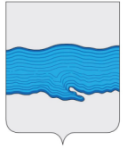 Совет Плесского городского поселенияПриволжского муниципального районаИвановской областиРЕШЕНИЕот «10» июля 2023 г.                                                                                                                   № 24Об утверждении Положения о муниципальном контроле за исполнением единой теплоснабжающей организацией обязательств по строительству, реконструкции и (или) модернизации объектов теплоснабжения на территории Плесского городского поселения Приволжского муниципального района Ивановской области В соответствии с Федеральными законами от 06.10.2003 года № 131-ФЗ «Об общих принципах организации местного самоуправления в Российской Федерации», от 31.07.2020 № 248-ФЗ «О государственном контроле (надзоре) и муниципальном контроле в Российской Федерации», статьей 23.14 Федерального закона от 27.07.2010 № 190-ФЗ "О теплоснабжении", Уставом Плесского городского поселения, Совет Плесского городского поселения РЕШИЛ:1. Утвердить Положение о муниципальном контроле за исполнением единой теплоснабжающей организацией обязательств по строительству, реконструкции и (или) модернизации объектов теплоснабжения на территории Плесского городского поселения Приволжского муниципального района Ивановской области (прилагается).2. Настоящее решение вступает в силу со дня его официального опубликования и распространяет свое действие на правоотношения, возникшие с 01.01.2022 года.3. Опубликовать настоящее Решение в официальном издании нормативно-правовых актов Совета и администрации Плесского городского поселения «Вестник Совета и администрации Плесского городского поселения».Председатель Совета Плесского городского поселения                                           Т.О. Каримов Врип главы Плесского городского поселения                                                        С.В. Корнилова Приложениек решению Совета Плесского городского поселения № 24 от 10.07.2023 г.Положениео муниципальном контроле за исполнением единойтеплоснабжающей организацией обязательств по строительству, реконструкции и (или) модернизации объектов теплоснабжения на территории Плесского городского поселения Приволжского муниципального района Ивановской области1. Общие положения1.1. Положение о муниципальном контроле за исполнением единой теплоснабжающей организацией обязательств по строительству, реконструкции и (или) модернизации объектов теплоснабжения на территории Плесского городского поселения Приволжского муниципального района Ивановской области (далее - Положение) разработано в соответствии с федеральными законами от 06.10.2003 N 131-ФЗ "Об общих принципах организации местного самоуправления в Российской Федерации", от 27.07.2010 N 190-ФЗ "О теплоснабжении" (далее - Закон N 190), от 31.07.2020 N 248-ФЗ "О государственном контроле (надзоре) и муниципальном контроле в Российской Федерации" (далее - Закон N 248-ФЗ), Уставом Плесского городского поселения Приволжского муниципального района Ивановской области.1.2. Предметом муниципального контроля является соблюдение единой теплоснабжающей организацией в процессе реализации мероприятий по строительству, реконструкции и (или) модернизации объектов теплоснабжения, необходимых для развития, обеспечения надежности и энергетической эффективности системы теплоснабжения и определенных для нее в схеме теплоснабжения требований Закона N 190 и принятых в соответствии с ним иных нормативных правовых актов, в том числе соответствие таких реализуемых мероприятий схеме теплоснабжения (далее - обязательные требования), а также соблюдение исполнения предписаний об устранении нарушений обязательных требований, выданных должностными лицами, уполномоченными осуществлять контроль, в пределах их компетенции.1.3. Муниципальный контроль осуществляется администрацией Плесского городского поселения Приволжского муниципального района Ивановской области (далее - Управление, орган контроля).1.4. Мероприятия по муниципальному контролю, предусмотренные Положением, осуществляются должностными лицами Управления. 1.4.1. От имени контрольного органа муниципальный контроль вправе осуществлять следующие должностные лица:1) заместитель главы администрации по вопросам охраны объектов культурного наследия;2) главный и ведущий специалисты по вопросам ЖКХ, в должностные обязанности которых в соответствии с положением о виде контроля, должностным регламентом или должностной инструкцией входит осуществление полномочий по виду муниципального контроля, в том числе проведение профилактических мероприятий и контрольных мероприятий. Должностные лица, уполномоченные на проведение конкретных профилактических мероприятий или контрольного мероприятия, определяются распоряжением администрации Плесского городского поселения Приволжского муниципального района Ивановской области.Должностные лица, уполномоченные осуществлять муниципальный контроль, имеют права, обязанности и несут ответственность в соответствии с Законом N 248-ФЗ.1.5. Должностными лицами, уполномоченными на принятие решений о проведении контрольных мероприятий при осуществлении муниципального контроля, являются:а) Глава Плесского городского поселения Приволжского муниципального района Ивановской области;б) Первый заместитель главы администрации Плесского городского поселения Приволжского муниципального района Ивановской области. 1.6. При осуществлении муниципального контроля используются типовые формы документов, утвержденные приказом Министерства экономического развития Российской Федерации от 31.03.2021 N 151 "О типовых формах документов, используемых контрольным (надзорным) органом" (далее - приказ N 151).Форма предписания об устранении выявленных нарушений утверждается постановлением администрации Плесского городского поселения Приволжского муниципального района Ивановской области.1.7. До 31.12.2023 подготовка органом муниципального контроля в ходе осуществления муниципального контроля документов, информирование контролируемых лиц о совершаемых должностными лицами органа муниципального контроля действиях и принимаемых решениях, обмен документами и сведениями с контролируемыми лицами осуществляется на бумажном носителе.1.8. С учетом требований части 7 статьи 22 и части 2 статьи 61 Закона N 248-ФЗ система оценки и управления рисками причинения вреда (ущерба) охраняемым законом ценностям при осуществлении муниципального контроля не применяется.Муниципальный контроль осуществляется без проведения плановых контрольных мероприятий.Внеплановые контрольные мероприятия проводятся с учетом особенностей, установленных пунктом 7 статьи 22 Закона N 248-ФЗ.1.9. Основания для проведения муниципального контроля установлены ст. 50 Федерального закона от 31.07.2020 N 248-ФЗ "О государственном контроле (надзоре) и муниципальном контроле в Российской Федерации". 2. Объекты муниципального контроля2.1. Объектами муниципального контроля (далее - объект контроля) являются:- деятельность, действия (бездействие) единой теплоснабжающей организации (далее - контролируемое лицо) по исполнению обязательств, в рамках которых должны соблюдаться обязательные требования, указанные в части 3 статьи 23.7 Закона N 190, согласно которой единая теплоснабжающая организация обязана реализовывать мероприятия по строительству, реконструкции и (или) модернизации объектов теплоснабжения, необходимых для развития, повышения надежности и энергетической эффективности системы теплоснабжения, определенные для нее в схеме теплоснабжения, в соответствии с перечнем и сроками, указанными в схеме теплоснабжения;- результаты деятельности единой теплоснабжающей организации, в том числе продукция (товары), работы и услуги, к которым предъявляются обязательные требования, указанные в части 3 статьи 23.7 Закона N 190;- здания, помещения, сооружения, линейные объекты, территории, включая водные, земельные и лесные участки, оборудование, устройства, предметы, материалы, транспортные средства, компоненты природной среды, природные и природно-антропогенные объекты, другие объекты, которыми единая теплоснабжающая организация владеет и (или) пользуется, компоненты природной среды, природные и природно-антропогенные объекты, другие объекты, которыми контролируемые лица владеют и (или) пользуются и природно-антропогенные объекты, не находящиеся во владении и (или) пользовании единой теплоснабжающей организации (далее - производственные объекты), к которым предъявляются обязательные требования, указанные в части 3 статьи 23.7 Закона N 190.2.2. Управление в рамках осуществления муниципального контроля обеспечивает учет объектов муниципального контроля за исполнением единой теплоснабжающей организацией обязательств путем утверждения и актуализации схемы теплоснабжения.3. Профилактика рисков причинения вреда (ущерба)охраняемым законом ценностям3.1. Управлением при осуществлении муниципального контроля могут проводиться следующие профилактические мероприятия:- информирование;- консультирование.Профилактические мероприятия осуществляются на основании программы профилактики рисков причинения вреда (ущерба) охраняемым законом ценностям, утвержденной в порядке, установленном Правительством Российской Федерации, также могут проводиться профилактические мероприятия, не предусмотренные программой профилактики рисков причинения вреда.3.2. Управлением осуществляется информирование контролируемых лиц и иных заинтересованных лиц по вопросам соблюдения обязательных требований.Информирование осуществляется посредством размещения Управлением соответствующих сведений на официальном сайте Плесского городского поселения Приволжского муниципального района Ивановской области в сети Интернет (далее - официальный сайт), в средствах массовой информации, через личные кабинеты контролируемых лиц в государственных информационных системах (при их наличии) и в иных формах с учетом требований статьи 46 Закона N 248-ФЗ.Управление также вправе информировать население Плесского городского поселения Приволжского муниципального района Ивановской области на собраниях и конференциях граждан об обязательных требованиях, предъявляемых к объектам контроля.3.3. Консультирование, в том числе письменное, осуществляется Управлением по вопросам:- организация и осуществление муниципального контроля за исполнением единой теплоснабжающей организацией обязательств;- порядок осуществления контрольных мероприятий, установленных Положением;- порядок обжалования действий (бездействия) должностных лиц, уполномоченных осуществлять муниципальный контроль;- получение информации о нормативных правовых актах (их отдельных положениях), содержащих обязательные требования, оценка соблюдения которых осуществляется Управлением в рамках контрольных мероприятий.3.4. Консультирование в письменной форме осуществляется должностным лицом, уполномоченным осуществлять муниципальный контроль, в следующих случаях:- контролируемым лицом представлен письменный запрос о представлении письменного ответа по вопросам консультирования;- за время консультирования предоставить в устной форме ответ на поставленные вопросы невозможно;- ответ на поставленные вопросы требует дополнительного запроса сведений.Письменное консультирование контролируемых лиц осуществляется в случае направления контролируемым лицом запроса о предоставлении письменного ответа в сроки, установленные Федеральным законом от 02.05.2006 N 59-ФЗ "О порядке рассмотрения обращений граждан Российской Федерации".Консультирование осуществляется должностными лицами Управления по телефону, на личном приеме в сроки, определенные начальником Управления, либо в ходе проведения профилактического мероприятия, контрольного мероприятия.Время консультирования по телефону, посредством видео-конференц-связи, на личном приеме одного контролируемого лица (его представителя) не может превышать 15 минут.Должностными лицами, уполномоченными осуществлять муниципальный контроль, ведется журнал учета консультирований.В случае поступления пяти или более однотипных обращений контролируемых лиц и (или) их представителей, консультирование осуществляется посредством размещения на официальном сайте письменного разъяснения, подписанного Главой Плесского городского поселения (первым заместителем) Управления.4. Осуществление муниципального контроля4.1. Общие положения об осуществлениимуниципального контроля4.1.1. С учетом требований части 2 статьи 66 Закона N 248-ФЗ все внеплановые контрольные мероприятия могут проводиться только после согласования с органами прокуратуры.4.1.2. Решение о проведении контрольного мероприятия оформляется с использованием типовых форм о проведении контрольных мероприятий, утвержденных приказом N 151.4.1.3. Фотографии, аудио- и видеозаписи, используемые для фиксации доказательств, должны позволять однозначно идентифицировать объект фиксации, отражающий нарушение обязательных требований. Фотографии, аудио- и видеозаписи, используемые для доказательств нарушений обязательных требований, прикладываются к акту контрольного мероприятия.Информация о технических средствах, использованных при фотосъемке, аудио- и видеозаписи, иных способах фиксации доказательств указываются в акте контрольного мероприятии.4.1.4. С учетом требований части 8 статьи 31 Закона N 248-ФЗ контролируемое лицо, вправе представить в Управление информацию о невозможности присутствия при проведении контрольного мероприятия в случаях (при предоставлении документов, подтверждающих уважительность причин невозможности присутствия):- введение режима чрезвычайной ситуации или режима военного положения на всей территории Российской Федерации либо на ее части (в отдельных ее местностях), режима контртеррористической операции;- прохождение лечения в стационаре лечебного учреждения;- личного характера (смерть близкого родственника);- непреодолимой силы в отношении контролируемого лица (катастрофы, аварии, несчастного случая);- иных причин, признанных органом муниципального контроля, уважительными.В этом случае проведение контрольного мероприятия переносится контрольным органом на срок, необходимый для устранения обстоятельств, послуживших поводом для данного обращения контролируемого лица в контрольный орган.4.2. Контрольные мероприятия4.2.1. Муниципальный контроль за исполнением единой теплоснабжающей организацией обязательств по строительству, реконструкции и (или) модернизации объектов теплоснабжения осуществляется посредством проведения следующих контрольных мероприятий:При взаимодействии с контролируемым лицом:- инспекционный визит;- рейдовый осмотр;- документарная проверка;- выездная проверка.Без взаимодействия с контролируемым лицом проводится наблюдение за соблюдением обязательных требований и выездное обследование.4.3. Инспекционный визит4.3.1. В ходе инспекционного визита при осуществлении муниципального контроля должностными лицами Управления могут совершаться следующие действия:- осмотр;- опрос;- получение письменных объяснений.4.3.2. Инспекционный визит проводится при наличии оснований, указанных в пунктах 1, 3 - 5 части 1 статьи 57 Закона N 248-ФЗ.4.3.3. Инспекционный визит может проводиться только по согласованию с органами прокуратуры, за исключением случаев его проведения в соответствии с пунктами 3 - 6 части 1 статьи 57 и частью 12 статьи 66 Закона N 248-ФЗ.4.3.4. Иные вопросы проведения инспекционного визита регулируются Законом N 248-ФЗ.4.4. Рейдовый осмотр4.4.1. В ходе рейдового осмотра при осуществлении муниципального контроля должностными лицами Управления могут совершаться следующие действия:- осмотр;- опрос;- получение письменных объяснений;- истребование документов.4.4.2. Рейдовый осмотр проводится при наличии оснований, указанных в пунктах 1, 3 - 5 части 1 статьи 57 Закона N 248-ФЗ.4.4.3. Рейдовый осмотр может проводиться только по согласованию с органами прокуратуры, за исключением случаев его проведения в соответствии с пунктами 3 - 6 части 1 статьи 57 и частью 12 статьи 66 Закона N 248-ФЗ.4.4.4. Иные вопросы проведения рейдового осмотра регулируются Законом N 248-ФЗ.4.5. Документарная проверка4.5.1. В ходе документарной проверки при осуществлении муниципального контроля должностными лицами Управления могут совершаться следующие действия:- получение письменных объяснений;- истребование документов.4.5.2. В случае если достоверность сведений, содержащихся в документах, имеющихся в распоряжении контрольного органа, вызывает обоснованные сомнения либо эти сведения не позволяют оценить исполнение контролируемым лицом обязательных требований, контрольный орган направляет в адрес контролируемого лица требование представить иные необходимые для рассмотрения в ходе документарной проверки документы. В течение десяти рабочих дней со дня получения данного требования контролируемое лицо обязано направить в контрольный орган указанные в требовании документы.4.5.3. В случае если в ходе документарной проверки выявлены ошибки и (или) противоречия в представленных контролируемым лицом документах либо выявлено несоответствие сведений, содержащихся в этих документах, сведениям, содержащимся в имеющихся у контрольного органа документах и (или) полученным при осуществлении муниципального контроля, информация об ошибках, о противоречиях и несоответствии сведений направляется контролируемому лицу с требованием представить в течение десяти рабочих дней необходимые пояснения. Контролируемое лицо, представляющее в контрольный орган пояснения относительно выявленных ошибок и (или) противоречий в представленных документах либо относительно несоответствия сведений, содержащихся в этих документах, сведениям, содержащимся в имеющихся у контрольного органа документах и (или) полученным при осуществлении муниципального контроля, вправе дополнительно представить в контрольный орган документы, подтверждающие достоверность ранее представленных документов.4.5.4. При проведении документарной проверки контрольный орган не вправе требовать у контролируемого лица сведения и документы, не относящиеся к предмету документарной проверки, а также сведения и документы, которые могут быть получены этим органом от иных органов.4.5.5. Срок проведения документарной проверки не может превышать десять рабочих дней. В указанный срок не включается период с момента направления контрольным органом контролируемому лицу требования представить необходимые для рассмотрения в ходе документарной проверки документы до момента представления указанных в требовании документов в контрольный орган, а также период с момента направления контролируемому лицу информации контрольного органа о выявлении ошибок и (или) противоречий в представленных контролируемым лицом документах либо о несоответствии сведений, содержащихся в этих документах, сведениям, содержащимся в имеющихся у контрольного органа документах и (или) полученным при осуществлении муниципального контроля, и требования представить необходимые пояснения в письменной форме до момента представления указанных пояснений в контрольный орган.4.5.6. Документарная проверка проводится при наличии оснований, указанных в пунктах 1, 3 - 5 части 1 статьи 57 Закона N 248-ФЗ.4.5.7. Проведение документарной проверки, предметом которой являются сведения, составляющие государственную тайну, осуществляется по месту нахождения (осуществления деятельности) контролируемого лица (его филиалов, представительств, обособленных структурных подразделений).4.5.8. Иные вопросы проведения документарной проверки регулируются Законом N 248-ФЗ.4.6. Выездная проверка4.6.1. В ходе выездной проверки при осуществлении муниципального контроля должностными лицами Управления могут совершаться следующие действия:- осмотр;- опрос;- получение письменных объяснений;- истребование документов.4.6.2. Выездная проверка проводится при наличии оснований, указанных в пунктах 1, 3 - 5 части 1 статьи 57 Закона N 248-ФЗ.4.6.3. Срок проведения выездной проверки не может превышать десять рабочих дней.В отношении одного субъекта малого предпринимательства общий срок взаимодействия в ходе проведения выездной проверки не может превышать пятьдесят часов для малого предприятия и пятнадцать часов для микропредприятия.4.6.4. Иные вопросы проведения выездной проверки регулируются Законом N 248-ФЗ.4.7. Наблюдение за соблюдением обязательных требованийи выездное обследование4.7.1. В соответствии со статьей 74 Закона N 248-ФЗ под наблюдением за соблюдением обязательных требований понимается сбор, анализ данных об объектах контроля, имеющихся у контрольного органа, в том числе данных, которые поступают в ходе межведомственного информационного взаимодействия, предоставляются контролируемыми лицами в рамках исполнения обязательных требований, а также данных, содержащихся в государственных и муниципальных информационных системах, данных из сети "Интернет", иных общедоступных данных, а также данных полученных с использованием работающих в автоматическом режиме технических средств фиксации правонарушений, имеющих функции фото- и киносъемки, видеозаписи.При наблюдении за соблюдением обязательных требований на контролируемых лиц не могут возлагаться обязанности, не установленные обязательными требованиями.Выявленные в ходе наблюдения за соблюдением обязательных требований сведения о причинении вреда (ущерба) или угрозе причинения вреда (ущерба) охраняемым законом ценностям направляются уполномоченному должностному лицу Управления для принятия решений в соответствии со статьей 60 Закона N 248-ФЗ.4.7.2 Выездное обследование осуществляется посредством осмотра, инструментального обследования (с применением видеозаписи), испытания, экспертизы. Иные вопросы проведения выездного обследования регулируются Законом N 248-ФЗ.5. Результаты контрольного мероприятия5.1. По окончании проведения контрольного мероприятия, предусматривающего взаимодействие с контролируемым лицом, составляется акт контрольного мероприятия (далее - акт).5.2. В случае выявления при проведении контрольного мероприятия нарушений обязательных требований контролируемым лицом Управление (должностное лицо, уполномоченное осуществлять муниципальный контроль) в пределах полномочий, предусмотренных законодательством Российской Федерации, обязано:- выдать после оформления акта контрольного мероприятия контролируемому лицу предписание об устранении выявленных нарушений с указанием разумных сроков их устранения и (или) о проведении мероприятий по предотвращению причинения вреда (ущерба) охраняемым законом ценностям;- незамедлительно принять предусмотренные законодательством Российской Федерации меры по недопущению причинения вреда (ущерба) охраняемым законом ценностям или прекращению его причинения вплоть до обращения в суд с требованием о запрете эксплуатации (использования) зданий, строений, сооружений, помещений, оборудования, транспортных средств и иных подобных объектов и по доведению до сведения контролируемого лица любым доступным способом информации о наличии угрозы причинения вреда (ущерба) охраняемым законом ценностям и способах ее предотвращения в случае, если при проведении контрольного мероприятия установлено, что деятельность контролируемого лица, владеющего и (или) пользующегося объектом контроля, эксплуатация (использование) им зданий, строений, сооружений, помещений, оборудования, транспортных средств и иных подобных объектов, оказываемые услуги представляет непосредственную угрозу причинения вреда (ущерба) охраняемым законом ценностям или что такой вред (ущерб) причинен;- при выявлении в ходе контрольного мероприятия признаков преступления или административного правонарушения направить соответствующую информацию в государственный орган в соответствии со своей компетенцией или при наличии соответствующих полномочий принять меры по привлечению виновных лиц к установленной законом ответственности;- принять меры по осуществлению контроля за устранением выявленных нарушений обязательных требований, предупреждению нарушений обязательных требований, предотвращению возможного причинения вреда (ущерба) охраняемым законом ценностям, при неисполнении предписания в установленные сроки принять меры по обеспечению его исполнения вплоть до обращения в суд с требованием о принудительном исполнении предписания, если такая мера предусмотрена законодательством;- рассмотреть вопрос о выдаче рекомендаций по соблюдению обязательных требований, проведении иных мероприятий, направленных на профилактику рисков причинения вреда (ущерба) охраняемым законом ценностям.5.3. Консультации по вопросу рассмотрения возражений в отношении акта контрольного мероприятия могут проводиться по телефону, посредством видео-конференц-связи, на личном приеме.5.4. В случае отсутствия выявленных нарушений обязательных требований при проведении контрольного мероприятия сведения об этом вносятся в Единый реестр контрольных (надзорных) мероприятий. Должностное лицо, уполномоченное осуществлять муниципальный контроль, вправе выдать рекомендации по соблюдению обязательных требований, провести иные мероприятия, направленные на профилактику рисков причинения вреда (ущерба) охраняемым законом ценностям.5.5. Должностные лица, осуществляющие контроль, при осуществлении муниципального контроля взаимодействуют в установленном порядке с федеральными органами исполнительной власти и их территориальными органами, с органами исполнительной власти Ивановской области, органами местного самоуправления, правоохранительными органами, организациями и гражданами.В случае выявления в ходе проведения контрольного мероприятия в рамках осуществления муниципального контроля нарушения требований законодательства, за которое законодательством Российской Федерации предусмотрена административная и иная ответственность, в акте контрольного мероприятия указывается информация о наличии признаков выявленного нарушения. Должностные лица, уполномоченные осуществлять контроль, направляют копию указанного акта в орган власти, уполномоченный на привлечение к соответствующей ответственности.5.6. Иные вопросы оформления результатов контрольного мероприятия регулируются Законом N 248-ФЗ.6. Досудебное обжалование решений контрольного органа,действий (бездействия) его должностных лиц, уполномоченных осуществлять муниципальный контроль за исполнением единой теплоснабжающей организацией обязательств по строительству, реконструкции и (или) модернизации объектов теплоснабжения6.1. Решения и действия (бездействие) должностных лиц, осуществляющих муниципальный контроль, могут быть обжалованы в порядке, установленном законодательством Российской Федерации.6.2. Досудебный порядок подачи жалоб, установленный Главой 9 Федерального закона от 31.07.2020 № 248-ФЗ «О государственном контроле (надзоре) и муниципальном контроле в Российской Федерации», при осуществлении муниципального контроля не применяется.7. Оценка результативности и эффективности деятельностиконтрольного органа7.1. Оценка результативности и эффективности осуществления муниципального контроля за исполнением единой теплоснабжающей организацией обязательств осуществляется на основании статьи 30 Закона N 248-ФЗ.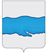 АДМИНИСТРАЦИЯ ПЛЕССКОГО ГОРОДСКОГО ПОСЕЛЕНИЯПРИВОЛЖСКОГО МУНИЦИПАЛЬНОГО РАЙОНА ИВАНОВСКОЙ ОБЛАСТИПОСТАНОВЛЕНИЕ«11» июля 2023г.                                                                                                                  № 88г. ПлесО внесении изменений в Постановление Администрации Плесского городского поселения от 05.06.2023 г. №76 «О создании комиссии и утверждении программы по проведению проверки готовности к отопительному периоду 2023-2024 годов теплоснабжающих, теплосетевых организаций и потребителей тепловой энергии, расположенных на территории Плесского городского поселения»Во исполнение пункта 6 раздела 1 протокольного решения заседания Правительства Российской Федерации от 18 мая 2023г. № 15 по вопросу «Об итогах прохождения предприятиями жилищно-коммунального хозяйства и субъектами электроэнергетики осеннее-зимнего периода 2022-2023 годов и задачах по подготовке к прохождению осеннее-зимнего периода 2023-2024 годов», в соответствии с Федеральным законом от 27 июля  2010 г. № 190-ФЗ «О теплоснабжении» и в соответствии с пунктом 5 Правил оценки готовности к отопительному периоду, утвержденных приказом Минэнерго России от 12 марта 2013 г. № 103.  ПОСТАНОВЛЯЕТ:1.В постановление Администрации Плесского городского поселения Приволжского муниципального района Ивановоской области от 05.06.2023 г. № 76 «О создании комиссии и утверждении программы по проведению проверки готовности к отопительному периоду 2023-2024 годов теплоснабжающих, теплосетевых организаций и потребителей тепловой энергии, расположенных на территории Плесского городского поселения» внести следующие изменения:1.1 Приложение №1 «Состав комиссии по проведению проверки готовности к отопительному периоду 2023-2024 годов теплоснабжающих, теплосетевых организаций и потребителей тепловой энергии, расположенных на территории Плесского городского поселения» читать в новой редакции.1.2. Таблицу №3 к Программе по проведению проверки готовности к отопительному периоду 2023-2024 годов теплоснабжающих, теплосетевых организаций и потребителей тепловой энергии, расположенных на территории Плесского городского поселения изложить в новой редакции.2. Опубликовать настоящее постановление на сайте администрации Плесского городского поселения www.gorodples.ru и в информационном бюллетене «Вестник Совета и администрации Плесского городского поселения».3. Настоящее постановление вступает в силу с момента официального опубликования.4. Контроль за выполнением настоящего постановления оставляю за собой.ВрИП ГлавыПлесского городского поселения                                                  С.В. Корнилова Приложение №1к Постановлению администрацииПлесского городского поселенияПриволжского муниципального района Ивановской областиот 05 июня 2023 г. № 76Составкомиссии по проведению проверки готовности к отопительному периоду 2023-2024 годов теплоснабжающих, теплосетевых организаций и потребителей тепловой энергии, расположенных на территории Плесского городского поселенияПредседатель комиссии:ВрИП Главы Плесского городского поселения  				  Корнилова Светлана Вячеславовна Заместитель председателя:Главный специалист по вопросам ЖКХ       Золотарев Ярослав ВладимировичСекретарь комиссии:Ведущий специалист по вопросам ЖКХ           Бурова Анастасия МаксимовнаЧлены комиссии:Государственный инспектор отдела государственного энергетического надзора по Владимирской и Ивановской областям Управления Арсланов Борис Бясирович;Главный государственный инспектор отдела государственного энергетического надзора по Владимирской и Ивановской областям Управления Шаров Андрей Александрович;Таблица №3№ и дата принятия ДокументаНаименование документаНомера страницСовет Плесского городского поселенияСовет Плесского городского поселенияот 10.07.2023 г. № 5Решение «О внесении изменений в решение Совета Плесского городского поселения от 26.12.2022 г. № 60 «О бюджете Плесского город-ского поселения на 2023 год и плановый период 2024 - 2025 го-дов»4от 10.07.2023 г. № 6Решение «О предложениях по кандидатурам для назначения в составы, в резерв составов участковых избирательных комиссий Приволжского района»22от 10.07.2023 г. № 7Решение «О внесении изменений в решение Совета Плесского городского поселения Приволжского муниципального района Ивановской области от 10.12.2021 № 30 «Об утверждении положения «О бюджетном процессе в Плесском городском поселении»»23от 10.07.2023 г. № 8Решение «О внесении изменений в решение Совета Плесского городского поселения Приволжского муниципального района Ивановской области от 26.11.2015 № 68 «Об утверждении Положения об оплате труда выборных должностных лиц местного самоуправления, осуществляющих свои полномочия на постоянной основе в Плесском городском поселении»23от 10.07.2023 г. № 9Решение «О внесении изменений в решение Совета Плесского городского поселения Приволжского муниципального района Ивановской области от 10.12.2021 № 30 «Об утверждении Положения об оплате труда работников, осуществляющих техническое обеспечение деятельности в органах местного самоуправления Плесского городского поселения»24от 10.07.2023 г. № 10Решение «О внесении изменений в решение Совета Плесского городского поселения Приволжского муниципального района Ивановской области от 10.12.2021 № 30 «Об утверждении Положения о системе оплаты труда служащих, замещающих должности, не отнесенные к должностям муниципальной службы, и осуществляющих техническое обеспечение деятельности администрации Плесского городского поселения Приволжского муниципального района Ивановской области»25от 10.07.2023 г. № 11Решение «О внесении изменений в решение Совета Плесского городского поселения Приволжского муниципального района Ивановской области от 10.12.2021 № 30 «Об утверждении Положения о системе оплаты труда муниципальных служащих Плесского городского поселения»26от 10.07.2023 г. № 12Решение «О премировании временно исполняющего полномочия главы Плесского городского поселения»26от 10.07.2023 г. № 13Решение «Об утверждении Типового порядка сообщения лицами, замещающими муниципальные должности в органах местного самоуправления Плесского городского поселения, о возникновении личной заинтересованности при исполнении должностных обязанностей, которая приводит или может привести к конфликту интересов»27от 10.07.2023 г. № 14Решение «Об утверждении Порядка выявления, учета бесхозяйного имущества и признания на него права собственности Плесского городского поселения Приволжского муниципального района Ивановской области»29от 10.07.2023 г. № 15Решение «Об утверждении Положения о Реестре бесхозяйного недвижимого имущества, расположенного на территории Плесского городского поселения Приволжского муниципального района Ивановской области»34от 10.07.2023 г. № 16Решение «О награждении Почётной грамотой Совета и Администрации Плесского городского поселения»36от 10.07.2023 г. № 17Решение «О награждении Благодарственным письмом Совета Плесского городского поселения»36от 10.07.2023 г. № 18Решение «О согласовании награждения Благодарностью Администрации Плесского городского поселения»37от 10.07.2023 г. № 19Решение «О внесении изменений в решение Совета Плесского городского поселения от 26.12.2022 г. №62 «О порядке размещения нестационарных торговых объектов на территории Плесского городского поселения»38от 10.07.2023 г. № 20Решение «О внесении изменений в решение Совета Плесского городского поселения от 21.02.2022 № 1 «Об утверждении Положения о муниципальном контроле в сфере благоустройства на территории Плесского городского поселения Приволжского муниципального района Ивановской области»38от 10.07.2023 г. № 21Решение «О внесении изменений в решение Совета Плесского городского поселения от 21.02.2022г. № 2 «Об утверждении Положения о муниципальном жилищном контроле на территории Плесского городского поселения Приволжского муниципального района Ивановской области»39от 10.07.2023 г. № 22Решение «Об утверждении Положения о муниципальном лесном контроле в границах Плесского городского поселения Приволжского муниципального района Ивановской области»39от 10.07.2023 г. № 23Решение «Об утверждении Положения о муниципальном контроле на автомобильном транспорте, городском наземном электрическом транспорте и в дорожном хозяйстве на территории Плесского городского поселения Приволжского муниципального района Ивановской области»44от 10.07.2023 г. № 24Решение «Об утверждении Положения о муниципальном контроле за исполнением единой теплоснабжающей организацией обязательств по строительству, реконструкции и (или) модернизации объектов теплоснабжения на территории Плесского городского поселения Приволжского муниципального района Ивановской области»52Администрация Плесского городского поселенияАдминистрация Плесского городского поселенияот 11.07.2023 № 88Постановление «О внесении изменений в Постановление Администрации Плесского городского поселения от 05.06.2023 г. №76 «О создании комиссии и утверждении программы по проведению проверки готовности к отопительному периоду 2023-2024 годов теплоснабжающих, теплосетевых организаций и потребителей тепловой энергии, расположенных на территории Плесского городского поселения»57КБК (вид дохода)Наименование налога (сбора) платежав процентахв процентахКБК (вид дохода)Наименование налога (сбора) платежаБюджет Плёсского городского поселенияБюджет Приволжского муниципального района 1 05 03010 01 0000 110Единый сельскохозяйственный налог30 1 06 01030 13 0000 110 Налог на имущество физических лиц, взимаемый по ставкам, применяемым к объектам налогообложения, расположенным в границах городских поселений100 1 06 06043 13 0000 110Земельный налог с физических лиц, обладающих земельным участком, расположенным в границах городских поселений100 1 06 06033 13 0000 110Земельный налог с организаций, обладающих земельным участком, расположенным в границах городских поселений100 1 11 05013 13 0000 120 Доходы, получаемые в виде арендной платы за земельные участки, государственная собственность на которые не разграничена и которые расположены в границах городских поселений, а также средства от продажи права на заключения договоров аренды указанных земельных участках5050 114 06013 13 0000 430Доходы от продажи земельных участков, государственная собственность на которые не разграничена и которые расположены в границах городских поселения5050 1 08 04020 01 0000 110Государственная пошлина за совершение нотариальных действий должностными лицами органов местного самоуправления, уполномоченными в соответствии с законодательными актами Российской Федерации на совершение нотариальных действий100 1 11 05035 13 0000 120Доходы от сдачи в аренду имущества, находящегося в оперативном управлении органов управления городских поселений и созданных ими учреждений (за исключением имущества муниципальных бюджетных и автономных учреждений)100 1 11 09045 13 0000 120Прочие поступления от использования имущества, находящегося в собственности городских поселений (за исключением имущества муниципальных бюджетных и автономных учреждений, а также имущества муниципальных унитарных предприятий, в том числе казенных)100 1 13 01995 13 0000 130Прочие доходы от оказания платных услуг (работ) получателями средств бюджетов городских поселений 100 1 13 02995 13 0000 130Прочие доходы от компенсации затрат бюджетов городских поселений 1001 14 02053 13 0000 410Доходы от реализации иного имущества, находящегося в собственности городских поселений (за исключением имущества муниципальных бюджетных и автономных учреждений, а также имущества муниципальных унитарных предприятий, в том числе казенных) в части реализации основных средств по указанному имуществу100 1 15 02050 13 0000 140Платежи, взимаемые органами местного самоуправления (организациями) городских поселений за выполнение определенных функций100 1 16 23051 13 0000 140Доходы от возмещения   ущерба   при   возникновении   страховых    случаев по обязательному страхованию гражданской ответственности, когда    выгодоприобретателями       выступают   получатели средств      бюджетов городских поселений1001 16 23052 13 0000 140Доходы от возмещения   ущерба   при   возникновении   страховых случаев, когда    выгодоприобретателями       выступают получатели      средств      бюджетов   городских   поселений1001 16 90050 13 0000 140Прочие поступления от денежных взысканий (штрафов) и иных сумм в возмещение ущерба, зачисляемые в бюджеты городских поселений1001 17 05050 13 0000 180Прочие неналоговые доходы бюджетов городских поселений1001 17 01050 13 0000 180Невыясненные поступления, зачисляемые в бюджеты городских поселений1002 08 05000 13 0000 150Перечисления из бюджетов городских поселений (в бюджеты городских поселений) для осуществления возврата (зачета) излишне уплаченных или излишне взысканных сумм налогов, сборов и иных платежей, а также сумм процентов за несвоевременное осуществление такого возврата и процентов, начисленных на излишне взысканные суммы100 2 18 05010 13 0000 150Доходы бюджетов городских поселений от возврата остатков   субсидий, субвенций   и   иных    межбюджетных    трансфертов, имеющих    целевое    назначение, прошлых лет из бюджетов муниципальных районов100 2 18 05030 13 0000 180Доходы бюджетов городских поселений от возврата иными организациями остатков субсидий прошлых лет1001 11 02033 13 0000 150Доходы от размещения временно свободных средств бюджетов городских поселений1001 13 02065 13 0000 130Доходы, поступающие в порядке возмещения расходов, понесенных в связи с эксплуатацией имущества городских поселений1001 13 02995 13 0000 130Прочие доходы от компенсации затрат бюджетов городских поселений1001 15 02050 13 0000 130Платежи, взимаемые органами местного самоуправления (организациями) городских поселений за выполнение определенных функций1001 17 02020 13 0000 180Возмещение потерь сельскохозяйственного производства, связанных с изъятием сельскохозяйственных угодий, расположенных на территориях городских поселений (по обязательствам, возникшим до 1 января 2008 года)1001 17 14030 13 0000 180Средства самообложения граждан, зачисляемые в бюджеты городских поселений100Код классификации доходов бюджетов Российской ФедерацииНаименование показателя2023 г2024 г2025 гхДоходы бюджета - ИТОГО159 268 474,8880 214 040,1787 284 019,13в том числе: 000 1000000000 0000 000 НАЛОГОВЫЕ И НЕНАЛОГОВЫЕ ДОХОДЫ83 118 591,1766 509 466,3966 443 562,01 000 1010000000 0000 000 НАЛОГИ НА ПРИБЫЛЬ, ДОХОДЫ44 322 592,8245 423 711,5046 224 803,50 182 1010200001 0000 110 Налог на доходы физических лиц44 322 592,8245 423 711,5046 224 803,50182 1010201001 0000 110Налог на доходы физических лиц с доходов, источником которых является налоговый агент, за исключением доходов, в отношении которых исчисление и уплата налога осуществляются в соответствии со статьями 227, 2271 и 228 Налогового кодекса Российской Федерации36 611 892,0037 711 892,0038 511 892,00182 1010202001 0000 110Налог на доходы физических лиц с доходов, полученных от осуществления деятельности физическими лицами, зарегистрированными в качестве индивидуальных предпринимателей, нотариусов, занимающихся частной практикой, адвокатов, учредивших адвокатские кабинеты и других лиц, занимающихся частной практикой в соответствии со статьей 227 Налогового кодекса Российской Федерации210 000,82211 019,50212 011,50182 1010203001 0000 110Налог на доходы физических лиц с доходов, полученных физическими лицами в соответствии со статьей 228 Налогового Кодекса Российской Федерации7 500 000,007 500 000,007 500 000,00182 1010208001 0000 110Налог на доходы физических лиц в части суммы налога, превышающей 650 000 рублей, относящейся к части налоговой базы, превышающей 5 000 000 рублей (за исключением налога на доходы физических лиц с сумм прибыли контролируемой иностранной компании, в том числе фиксированной прибыли контролируемой иностранной компании)700,00800,00900,00182 10503000010000 110Единый сельскохозяйственный налог15 275,4915 000,0017 000,00 100 1030000000 0000 000 НАЛОГИ НА ТОВАРЫ (РАБОТЫ, УСЛУГИ), РЕАЛИЗУЕМЫЕ НА ТЕРРИТОРИИ РОССИЙСКОЙ ФЕДЕРАЦИИ1 136 700,001 157 560,001 181 750,00100 1030200001 0000 000Акцизы по подакцизным товарам (продукции), производимым на территории Российской Федерации1 136 700,001 157 560,001 181 750,00100 1030223101 0000 110Доходы от уплаты акцизов на дизельное топливо, зачисляемые в консолидированные бюджеты субъектов Российской Федерации532 380,00536 970,00538 920,00100 1030224101 0000 110Доходы от уплаты акцизов на моторные масла для дизельных и (или) карбюраторных (инжекторных) двигателей, зачисляемые в консолидированные бюджеты субъектов Российской Федерации2 950,003 010,003 110,00100 1030225101 0000 110Доходы от уплаты акцизов на автомобильный бензин, производимый на территории Российской Федерации, зачисляемые в консолидированные бюджеты субъектов Российской Федерации708 920,00726 770,00751 140,00100 1030226101 0000 110Доходы от уплаты акцизов на прямогонный бензин, производимый на территории Российской Федерации, зачисляемые в консолидированные бюджеты субъектов Российской Федерации-107 550,00-109 190,00-111 420,00 182 1060000000 0000 000 НАЛОГИ НА ИМУЩЕСТВО12 942 561,0013 885 288,0012 551 870,00182 1060103013 0000 110 Налог на имущество физических лиц, взимаемый по ставкам, применяемым к объектам налогообложения, расположенным в границах городских поселений1 000 000,001 100 000,001 200 000,00 182 1060600000 0000 110Земельный налог11 942 561,0012 785 288,0011 351 870,00182 1060603313 0000 110Земельный налог с организаций, обладающих земельным участком, расположенным в границах городских поселений10 192 561,0011 585 288,0010 151 870,00182 1060604313 0000 110Земельный налог с физических лиц, обладающих земельным участком, расположенным в границах городских поселений1 750 000,001 200 000,001 200 000,00 220 1080000000 0000 000ГОСУДАРСТВЕННАЯ ПОШЛИНА0,000,000,00220 1080402001 0000 110Государственная пошлина за совершение нотариальных действий должностными лицами органов местного самоуправления. уполномоченными в соответствии с законодательными актами Российской Федерации на совершение нотариальных действий0,000,000,00 220 1110000000 0000 000ДОХОДЫ ОТ ИСПОЛЬЗОВАНИЯ ИМУЩЕСТВА, НАХОДЯЩЕГОСЯ В ГОСУДАРСТВЕННОЙ И МУНИЦИПАЛЬНОЙ СОБСТВЕННОСТИ1 740 000,001 280 000,001 290 000,00 220 1110500000 0000 120 Доходы, получаемые в виде арендной либо иной платы за передачу в возмездное пользование государственного и муниципального имущества (за исключением имущества бюджетных и автономных учреждений, а также имущества государственных и муниципальных унитарных предприятий, в том числе казенных)1 740 000,001 280 000,001 290 000,00220 1110501313 0000 120Доходы, полученные в виде арендной платы за земельные участки, государственная собственность на которые не разграничена и которые расположены в границах городских поселений, а также средства от продажи права на заключение договоров аренды указанных земельных участков1 370 000,00900 000,00900 000,00220 1110502513 0000 120Доходы, получаемые в виде арендной платы, а также средства от продажи права на заключение договоров аренды за земли, находящиеся в собственности городских поселений (за исключением земельных участков муниципальных бюджетных и автономных учреждений)250 000,00260 000,00270 000,00220 1110503513 0000 120Доходы от сдачи в аренду имущества, находящегося в оперативном управлении органов управления городских поселений и созданных ими учреждений (за исключением имущества муниципальных бюджетных и автономных учреждений)120 000,00120 000,00120 000,00 220 1130000000 0000 000ДОХОДЫ ОТ ОКАЗАНИЯ ПЛАТНЫХ УСЛУГ И КОМПЕНСАЦИИ ЗАТРАТ ГОСУДАРСТВА350 000,00355 000,00360 000,00220 1130199513 0000 130Прочие доходы от оказания платных услуг (работ) получателями средств бюджетов городских поселений310 000,00310 000,00310 000,00220 1130299513 0000 130Прочие доходы от компенсации затрат бюджетов городских поселений40 000,0045 000,0050 000,00 220 1140000000 0000 000ДОХОДЫ ОТ ПРОДАЖИ МАТЕРИАЛЬНЫХ И НЕМАТЕРИАЛЬНЫХ АКТИВОВ22 611 461,864 392 906,894 818 138,51220 1140205213 0000 440Доходы от реализации имущества, находящегося в оперативном управлении учреждений, находящихся в ведении органов управления городских поселений (за исключением имущества муниципальных бюджетных и автономных учреждений), в части реализации материальных запасов по указанному имуществу1 053 372,002 079 608,852 129 830,66220 1140205313 0000 410Доходы от реализации иного имущества, находящегося в собственности городских поселений (за исключением имущества муниципальных бюджетных и автономных учреждений, а также имущества муниципальных унитарных предприятий, в том числе казенных), в части реализации основных средств по указанному имуществу20 016 468,681 481 332,081 855 285,13220 1140601313 0000 430Доходы от продажи земельных участков, государственная собственность на которые не разграничена и которые расположены в границах городских поселений1 541 621,18831 965,96833 022,72 220 1170000000 0000 000ПРОЧИЕ НЕНАЛОГОВЫЕ ДОХОДЫ0,000,000,00220 1170505013 0000 180Прочие неналоговые доходы бюджетов городских поселений0,000,000,00220 1170105013 0000 180Невыясненные поступления, зачисляемые в бюджеты городских поселений0,000,000,00220 2000000000 0000 000БЕЗВОЗМЕЗДНЫЕ ПОСТУПЛЕНИЯ76 149 883,7113 704 573,7820 840 457,12 220 2020000000 0000 000БЕЗВОЗМЕЗДНЫЕ ПОСТУПЛЕНИЯ ОТ ДРУГИХ БЮДЖЕТОВ БЮДЖЕТНОЙ СИСТЕМЫ РОССИЙСКОЙ ФЕДЕРАЦИИ76 149 883,7113 704 573,7820 840 457,12 220 2021000000 0000 150Дотации бюджетам бюджетной системы Российской Федерации3 164 413,610,000,00 220 2021500213 0000 150Дотация бюджетам городских поселений на поддержку мер по обеспечению сбалансированности бюджетов3 164 413,610,000,00220 2022000000 0000 150Субсидии бюджетам бюджетной системы Российской Федерации (межбюджетные субсидии)16 112 110,242 960 754,782 980 849,12 220 2022004113 0000 150Субсидии бюджету муниципального образования на строительство (реконструкцию), капитальный ремонт, ремонт и содержание автомобильных дорог общего пользования местного значения, в том числе на формирование муниципальных дорожных фондов0,000,000,00220 2022551913 0000 150Субсидия бюджетам муниципального образования на развитие отрасли культуры10 153,0010 153,0010 169,00220 2022555513 0000 150Субсидии бюджетам городских поселений на поддержку государственных программ субъектов Российской Федерации и муниципальных программ формирования современной городской среды7 070 707,070,000,00220 2 02 20041 13 0000 150Субсидии бюджетам муниципальных образований на строительство (реконструкцию), капитальный ремонт, ремонт и содержание автомобильных дорог общего пользования местного значения, в том числе на формирование муниципальных дорожных фондов3 522 647,420,000,00220 2 02 20077 13 0000 150Субсидия бюджетам городских поселений на софинансирование капитальных вложений в объекты муниципальной собственности29 970 286,028 702 061,0015 807 169,00220 20805000 13 0000 150Перечисления из бюджетов городских поселений (в бюджеты городских поселений) для осуществления возврата (зачета) излишне уплаченных или излишне взысканных сумм налогов, сборов и иных платежей, а также сумм процентов за несвоевременное осуществление такого возврата и процентов, начисленных на излишне взысканные суммы0,000,000,00220 2022506513 0000 150Субсидии бюджетам муниципальных образований на капитальный ремонт гидротехнических сооружений. находящихся в муниципальной собственности. капитальный ремонт и ликвидацию бесхозных гидротехнических сооружений"0,000,000,00220 2022999913 0000 150Прочие субсидии бюджетам поселений5 508 602,752 950 601,782 970 680,12 220 2023000000 0000 150Субвенции бюджетам бюджетной системы Российской Федерации288 600,00301 500,00312 180,00 220 2023511813 0000 150Субвенции бюджетам городских поселений на осуществление первичного воинского учета на территориях, где отсутствуют военные комиссариаты288 600,00301 500,00312 180,00220 2024000000 0000 150Прочие межбюджетные трансферты, передаваемые бюджетам городских поселений26 614 473,841 740 258,001 740 259,00220 2 02 45784 13 0000 150Межбюджетные трансферты, передаваемые бюджетам городских поселений Ивановской области на финансирование дорожной деятельности в отношении автомобильных дорог общего пользования регионального или межмуниципального, местного значения23 544 900,930,000,00220 2 02 48950 13 0000 150Иные межбюджетные трансферты, передаваемые городским поселениям Ивановской области на разработку технических проектов, на установку видеокамер, необходимых для развития сегментов аппаратно-программного комплекса "Безопасный город"0,000,000,00220 2024999913 0000 150Прочие межбюджетные трансферты, передаваемые бюджетам городских поселений0,000,000,00220 2024001413 0000 150Прочие межбюджетные трансферты, передаваемые бюджетам городских поселений279 872,910,000,00220 2070503013 0000 150Прочие безвозмездные поступления в бюджеты городских поселений2 789 700,001 740 258,001 740 259,00Наименование показателяКод источника по бюджетной классификации2023 год, (руб.)2024 год, (руб.)2025 год, (руб.)12345Источники финансирования дефицита бюджетов - всегох2 752 160,5700в том числе:источники внутреннего финансированиях-из них:источники внешнего финансирования х-из них:изменение остатков средствх2 752 160,5700Изменение остатков средств на счетах по учету средств бюджетов 000 0105000000 0000 0002 752 160,5700увеличение остатков средств, всегох-159 268 474,88-80214040,17-87284019,13Увеличение остатков средств бюджетов 000 0105000000 0000 500-159 268 474,88-80214040,17-87284019,13Увеличение прочих остатков средств бюджетов 000 0105020000 0000 500-159 268 474,88-80214040,17-87284019,13Увеличение прочих остатков денежных средств бюджетов 000 0105020100 0000 510-159 268 474,88-80214040,17-87284019,13Увеличение прочих остатков денежных средств бюджетов городских поселений 000 0105020113 0000 510-159 268 474,88-80214040,17-87284019,13уменьшение остатков средств, всегох162 020 635,4580214040,1787284019,13Уменьшение остатков средств бюджетов 000 0105000000 0000 600162 020 635,4580214040,1787284019,13Уменьшение прочих остатков средств бюджетов 000 0105020000 0000 600162 020 635,4580214040,1787284019,13Уменьшение прочих остатков денежных средств бюджетов 000 0105020100 0000 610162 020 635,4580214040,1787284019,13Уменьшение прочих остатков денежных средств бюджетов городских поселений 000 0105020113 0000 610162 020 635,4580214040,1787284019,13НаименованиеКод целевой статьиКод вида расходов2023 г., руб.2024 г., руб.2025 г., руб.НаименованиеКод целевой статьиКод вида расходов2023 г., руб.2024 г., руб.2025 г., руб.Муниципальная программа Плесского городского поселения "Совершенствование местного самоуправления Плесского городского поселения"01000 0000019 880 549,9317 459 268,9517 459 268,95Подпрограмма "Развитие муниципальной службы Плесского городского поселения"01100 0000030 000,0030 000,0030 000,00Основное мероприятие "Профессиональная подготовка, переподготовка и повышение квалификации"01101 0000030 000,0030 000,0030 000,00Мероприятия по профессиональной подготовке, переподготовке и повышению квалификации (Закупка товаров, работ и услуг для государственных (муниципальных) нужд)01101 2020024430 000,0030 000,0030 000,00Подпрограмма "Открытая информационная политика органов местного самоуправления Плесского городского поселения"01200000001 035 538,00970 478,00970 478,00Основное мероприятие "Информатизация и освещение деятельности органов местного самоуправления"01201000001 035 538,00970 478,00970 478,00Информатизация и освещение деятельности законодательного (представительного) органа городского поселения. (Закупка товаров, работ и услуг для государственных (муниципальных) нужд)01201 0001024477 338,0073 838,0073 838,00Информатизация и освещение деятельности исполнительного органа городского поселения. (Закупка товаров, работ и услуг для государственных (муниципальных) нужд)01201 00030244494 700,00494 700,00494 700,00Повышение эффективности системы муниципального управления и инвестиционного потенциала городского поселения. (Закупка товаров, работ и услуг для государственных (муниципальных) нужд)01201 20020244300 000,00300 000,00300 000,00Освещение деятельности органов местного самоуправления   городского поселения, взаимодействие с населением01201 20030244103 500,0095 940,0095 940,00Повышение эффективности системы муниципального управления и инвестиционного потенциала городского поселения. (Иные бюджетные ассигнования).01201 2002085360 000,006 000,006 000,00Подпрограмма "Обеспечение деятельности органов местного самоуправления Плесского городского поселения"013000000018 815 011,9316 458 790,9516 458 790,95Основное мероприятие " Обеспечение деятельности законодательного (представительного) органа городского поселения"0130100000873 457,95873 457,95873 457,95Обеспечение функций законодательного (представительного) органа городского поселения. (Расходы на выплаты персоналу в целях обеспечения выполнения функций государственными (муниципальными) органами, казенными учреждениями, органами управления государственными внебюджетными фондам)01301 00010121543 480,00543 480,00543 480,00Фонд оплаты труда государственных (муниципальных) органов и взносы по обязательному социальному страхованию Обеспечение функций законодательного (представительного) органа городского поселения Функционирование законодательных (представительных) органов государственной власти и представительных органов муниципальных образований Совет Плесского городского поселения0130100010129164 131,00164 131,00164 131,00Обеспечение функций законодательного (представительного) органа городского поселения. (Закупка товаров, работ и услуг для государственных (муниципальных) нужд)0130100010244112 382,32112 382,32112 382,32Обеспечение функций законодательного (представительного) органа городского поселения.  (Иные бюджетные ассигнования)01301 000108531 000,001 000,001 000,00Межбюджетные трансферты бюджетам муниципальных районов из бюджетов поселений на исполнение части полномочий по решению вопросов местного значения по внешнему контролю за исполнением бюджета. (Межбюджетные трансферы)01301 0001054052 464,6352 464,6352 464,63Основное мероприятие "Обеспечение деятельности Главы Плесского городского поселения"01302000001 242 108,001 242 108,001 242 108,00Глава администрации городского поселения. (Расходы на выплаты персоналу в целях обеспечения выполнения функций государственными (муниципальными) органами, казенными учреждениями, органами управления государственными внебюджетными фондами)01302 00020111954 000,00954 000,00954 000,00Глава администрации городского поселения. (Расходы на выплаты персоналу в целях обеспечения выполнения функций государственными (муниципальными) органами, казенными учреждениями, органами управления государственными внебюджетными фондами)01302 00020119288 108,00288 108,00288 108,00Основное мероприятие "Обеспечение функций исполнительного органа городского поселения"013030000016 699 445,9814 343 225,0014 343 225,00Обеспечение функций исполнительного органа городского поселения. (Расходы на выплаты персоналу в целях обеспечения выполнения функций государственными (муниципальными) органами, казенными учреждениями, органами управления государственными внебюджетными фондами)01303 000301119 775 552,009 775 552,009 775 552,00Обеспечение функций исполнительного органа городского поселения. (Расходы на выплаты персоналу в целях обеспечения выполнения функций государственными (муниципальными) органами, казенными учреждениями, органами управления государственными внебюджетными фондами)01303 000301192 952 217,002 952 217,002 952 217,00Обеспечение функций исполнительного органа городского поселения.  (Закупка товаров, работ и услуг для государственных (муниципальных) нужд)01303 000302442 500 000,001 000 000,001 000 000,00Обеспечение функций исполнительного органа городского поселения.  (Закупка энергетических ресурсов)01303 000302471 087 000,00587 000,00587 000,00Расходы на уплату налога на имущество организаций и земельного налога.0 1303 0003085120 000,0020 000,0020 000,00Обеспечение функций исполнительного органа городского поселения. (Иные бюджетные ассигнования)01303 000308522 856,002 856,002 856,00Обеспечение функций исполнительного органа городского поселения. (Иные бюджетные ассигнования)01303 000308535 600,005 600,005 600,00Межбюджетные трансферты бюджетам муниципальных районов из бюджетов поселений на исполнение части полномочий по решению вопросов местного значения по контролю за исполнением бюджета01303 00040540162 330,000,000,00Межбюджетные трансферты бюджетам муниципальных районов из бюджетов поселений на исполнение части полномочий по решению вопросов местного значения по организации в границах поселения тепло-, газо-, водоснабжения, водоотведения, снабжения населения топливом. (Межбюджетные трансферы)01303 00050540118 366,000,000,00Межбюджетные трансферты бюджетам муниципальных районов из бюджетов поселений на исполнение части полномочий по решению вопросов местного значения по организации в границах поселения тепло-, газо-, водоснабжения, водоотведения, снабжения населения топливом. (Межбюджетные трансферы) Полномочия.01303 0007054075 524,980,000,00Муниципальная программа Плесского городского поселения "Социальная политика в Плесском городском поселении"02000 00000592 951,89592 951,89592 951,89Подпрограмма "Организация общественных мероприятий"02100 00000300 000,00300 000,00300 000,00Основное мероприятие "Организация и проведение мероприятий, связанных с государственными праздниками, юбилейными и памятными датами"02101 00000300 000,00300 000,00300 000,00Организация и проведение мероприятий, связанных с государственными праздниками, юбилейными и памятными датами. (Закупка товаров, работ и услуг для государственных (муниципальных) нужд)02101 20040244300 000,00300 000,00300 000,00Подпрограмма "Социальная поддержка отдельных категорий граждан"02500 00000292 951,89292 951,89292 951,89Основное мероприятие "Выплата пенсий за выслугу лет"02501 00000292 951,89292 951,89292 951,89Выплата пенсий за выслугу лет. (Социальное обеспечение и иные выплаты населению)02501 70010312292 951,89292 951,89292 951,89Муниципальная программа "Управление и распоряжение муниципальным имуществом в Плесском городском поселении "03000 0000013 575 071,391 207 175,291 206 539,29Подпрограмма "Повышение эффективности управления муниципальным имуществом"03100 0000013 575 071,391 207 175,291 206 539,29Основное мероприятие "Оценка недвижимости, признание прав и регулирование отношений по государственной и муниципальной собственности"03101 0000013 575 071,391 207 175,291 206 539,29Оценка недвижимости, признание прав и регулирование отношений по государственной и муниципальной собственности (Закупка товаров, работ и услуг для государственных (муниципальных) нужд)03101 20010244150 000,00150 000,00150 000,00Уплата иных платежей03101 2001085396 527,3636 527,8136 527,81Расходы на содержание казны (Закупка товаров, работ и услуг для государственных (муниципальных) нужд)03101 2001024413 173 544,031 000 647,481 000 011,48Оценка недвижимости, признание прав и регулирование отношений по государственной и муниципальной собственности. (Иные бюджетные ассигнования).03101 20010831155 000,0020 000,0020 000,00Расходы на уплату прочих налогов, сборов и иных платежей 03101 200208520,000,000,00Муниципальная программа "Защита населения и территории от чрезвычайных ситуаций, обеспечение пожарной безопасности и безопасности людей на водных объектах"04000 000001 646 378,851 330 000,001 330 000,00Подпрограмма "Осуществление мероприятий по гражданской обороне, защите населения и территорий Плесского городского поселения Приволжского муниципального района от чрезвычайных ситуаций природного и техногенного характера"04100 0000050 000,0050 000,0050 000,00Основное мероприятие "Гражданская оборона, защита населения и территорий от чрезвычайных ситуаций природного и техногенного характера04101 0000050 000,0050 000,0050 000,00Подготовка и защита населения от опасностей, возникающих при ведении военных действий, а также при возникновении чрезвычайных ситуаций и стихийных бедствий природного и техногенного характера. (Закупка товаров, работ и услуг для государственных (муниципальных) нужд)04101 2010024450 000,0050 000,0050 000,00Подпрограмма "Осуществление мероприятий по участию в предупреждении и ликвидации последствий чрезвычайных ситуаций и обеспечению пожарной безопасности, в том числе по обеспечению безопасности людей на водных объектах, охране их жизни и здоровья" 04200 00000200 000,00200 000,00200 000,00Основное мероприятие "Предупреждении и ликвидации последствий чрезвычайных ситуаций и обеспечению пожарной безопасности, в том числе обеспечение безопасности людей на водных объектах, охрана их жизни и здоровья"04201 00000200 000,00200 000,00200 000,00Обеспечение безопасности населения вследствие чрезвычайных ситуаций. (Закупка товаров, работ и услуг для государственных (муниципальных) нужд)04201 2011024450 000,0050 000,0050 000,00Обеспечение пожарной безопасности и защиты населения Плесского городского поселения Приволжского муниципального района. (Закупка товаров, работ и услуг для государственных (муниципальных) нужд)04201 20120244150 000,00150 000,00150 000,00 Подпрограмма "Осуществление мероприятий по участию в профилактике терроризма и экстремизма на территории Плесского городского поселения"04300 00000580 000,00580 000,00580 000,00Основное мероприятие "Профилактика терроризма и экстремизма"04301 00000580 000,00580 000,00580 000,00Обеспечение проведения мероприятий по профилактике терроризма и экстремизма. (Закупка товаров, работ и услуг для государственных (муниципальных) нужд)04301 20130244580 000,00580 000,00580 000,00Подпрограмма "Осуществление мероприятий по обслуживанию аппаратно-программного комплекса автоматизированной информационной системы "Безопасный город""04400 00000816 378,85500 000,00500 000,00Основное мероприятие обслуживанию аппаратно-программного комплекса автоматизированной информационной системы "Безопасный город"04401 00000816 378,85500 000,00500 000,00Обеспечение проведения мероприятий по обслуживанию аппаратно-программного комплекса автоматизированной информационной системы "Безопасный город"04401 20140244816 378,85500 000,00500 000,00Основное мероприятие Осуществление мероприятий по разработке технического проекта на установку видеокамер, необходимых для развития сегментов аппаратно-программного комплекса "Безопасный город"04402 000000,000,000,00Иные межбюджетные трансферты, передаваемые городским поселениям Ивановской области на разработку технических проектов, на установку видеокамер, необходимых для развития сегментов аппаратно-программного комплекса "Безопасный город"04402 201502440,000,000,00Муниципальная программа "Комплексное развитие транспортной инфраструктуры Плёсского городского поселения годы"05000 0000047 858 183,7918 985 759,3718 985 759,37 Подпрограмма "Дорожное хозяйство"05100 0000018 261 759,3718 375 759,3718 375 759,37Основное мероприятие " Содержание автомобильных дорог общего пользования местного значения, пешеходных зон, тротуаров и искусственных сооружений на них"05101 0000018 261 759,3718 375 759,3718 375 759,37Расходы на содержание автомобильных дорог общего пользования местного значения, пешеходных зон, тротуаров и искусственных сооружений на них. (Закупка товаров, работ и услуг для государственных (муниципальных) нужд) 05101 211102442 357 000,002 500 000,002 500 000,00Повышение уровня обустройства автомобильных дорог общего пользования.    (Закупка товаров, работ и услуг для государственных (муниципальных) нужд) 05101 2112024450 000,0050 000,0050 000,00Паспортизация автомобильных дорог общего пользования местного значения. (Закупка товаров, работ и услуг для государственных (муниципальных) нужд) 05101 21130244529 000,00500 000,00500 000,00Субсидии на возмещение затрат в связи с выполнением работ обслуживающим организациям, осуществляющим деятельность по содержанию автомобильных дорог и иных транспортных и инженерных сооружений05101 2114081115 325 759,3715 325 759,3715 325 759,37Подпрограмма "Капитальный ремонт и ремонт улично-дорожной сети" 05200 0000029 596 424,42610 000,00610 000,00Основное мероприятие "Капитальный ремонт текущий ремонт уличной дорожной сети"05201 0000029 596 424,42610 000,00610 000,00Расходы на текущий ремонт уличной дорожной сети. (Закупка товаров, работ и услуг для государственных (муниципальных) нужд)05201 21140244400 000,00400 000,00400 000,00Расходы на капитальный ремонт уличной дорожной сети. (Бюджетные инвестиции в объекты капитального строительства государственной (муниципальной) собственности)05201 211504140,000,000,00Расходы на осуществление строительного контроля. (Закупка товаров, работ и услуг для государственных (муниципальных) нужд)05201 21160244210 000,00210 000,00210 000,00Расходы на проектирование строительства (реконструкции), капитального ремонта, строительство (реконструкцию), капитальный ремонт, ремонт и содержание автомобильных дорог общего пользования местного значения, в том числе на формирование муниципальных дорожных фондов05201 S05102443 558 229,730,000,00Расходы на проектирование строительства (реконструкции), капитального ремонта, строительство (реконструкцию), капитальный ремонт, ремонт и содержание автомобильных дорог общего пользования местного значения, в том числе на формирование муниципальных дорожных фондов05201 S0510244364 215,530,000,00Расходы на строительство (реконструкцию), капитальный ремонт и ремонт автомобильных дорог общего пользования местного значения05201 S910024424 784 106,250,000,00Организацию дорожной деятельности в отношении автомобильных дорог местного значения вне границ населенных пунктов поселений в границах муниципального района. (Межбюджетные трансферы) Полномочия Приволжского района по дорогам» 05201 21150244279 872,910,000,00Расходы на строительство (реконструкцию) капитальный ремонт, ремонт и содержание автомобильных дорог общего пользования, в том числе на формирование уличных дорожных фондов05201 S05102440,000,000,00Муниципальная программа "Обеспечение качественными жилищно-коммунальными услугами населения Плесского городского поселения" 06000 0000037 175 986,3314 560 118,6722 110 036,63Подпрограмма "Развитие жилищного хозяйства"06100 000001 000 000,001 000 000,001 000 000,00Основное мероприятие "Развитие жилищного хозяйства"06101 000001 000 000,001 000 000,001 000 000,00Софинансирование работ по капитальному ремонту многоквартирных домов, проводимому с привлечением средств собственников помещений в многоквартирном доме, в частности муниципального жилого фонда.       (Закупка товаров, работ и услуг для государственных (муниципальных) нужд)06101 40010244400 000,00400 000,00400 000,00Прочие мероприятия в области жилищного хозяйства.    (Закупка энергетических ресурсов)06101 20150247400 000,00400 000,00400 000,00Прочие мероприятия в области жилищного хозяйства.    (Закупка товаров, работ и услуг для государственных (муниципальных) нужд)06101 20150244200 000,00200 000,00200 000,00Подпрограмма "Создание условий для обеспечения качественными коммунальными услугами"06200 0000032 792 105,5410 454 222,0617 983 004,92Основное мероприятие "Обеспечение населения теплоснабжением, водоснабжением и водоотведением, бытовыми услугами"06201 0000032 792 105,5410 454 222,0617 983 004,92Прочие мероприятия в области коммунального хозяйства.  (Закупка товаров, работ и услуг для государственных (муниципальных) нужд))06201 201702441 244 436,051 294 157,851 343 879,66Бюджетные инвестиции в объекты капитального строительства государственной (муниципальной) собственности06401S299041431 547 669,499 160 064,2116 639 125,26 Подпрограмма "Текущее содержание инженерной защиты (дамба, дренажные системы, водоперекачивающие станции)"06300 000003 383 880,793 105 896,613 127 031,71Основное мероприятие "Обеспечение населения объектами инженерной инфраструктуры"06301 000003 383 880,793 105 896,613 127 031,71 Текущее содержание инженерной защиты (дамба, дренажные системы, водоперекачивающие станции)06301 S05402442 743 880,793 105 896,613 127 031,71Паспортизация гидротехнических сооружений06302 20010244640 000,000,000,00Муниципальная программа "Энергосбережение и повышение энергетической эффективности в Плесском городском поселении"07000 0000052 000,0052 000,0052 000,00Подпрограмма "Повышение энергетической эффективности в бюджетной сфере"07200 0000052 000,0052 000,0052 000,00Основное мероприятие "Энергосбережение и повышение энергетической эффективности"07201 0000052 000,0052 000,0052 000,00Замена светильников на светодиодные в существующей сети уличного освещения. (Закупка товаров, работ и услуг для государственных (муниципальных) нужд)07201 2110024450 000,0050 000,0050 000,00Проведение мероприятий по энергосбережению и повышению энергоэффективности в подведомственных учреждениях (МКУ КБО Плесского городского поселения - Дома культуры).  (Закупка товаров, работ и услуг для государственных (муниципальных) нужд)07201 020102441 000,001 000,001 000,00Проведение мероприятий по энергосбережению и повышению энергоэффективности в подведомственных учреждениях (МКУ КБО Плесского городского поселения - Библиотеки).   (Закупка товаров, работ и услуг для государственных (муниципальных) нужд)07201 010102441 000,001 000,001 000,00 Муниципальная программа "Развитие культуры и сферы досуга в Плесском городском поселении" 08000 0000019 461 201,4615 090 266,0014 600 283,00Подпрограмма "Организация культурного досуга и отдыха населения Плесского городского поселения"08100 0000016 069 973,3313 047 355,0012 547 355,00Основное мероприятие "Организация культурного досуга и отдыха населения"08101 0000016 069 973,3313 047 355,0012 547 355,00Обеспечение деятельности подведомственных учреждений (МКУ КБО Плесского городского поселения - Дома культуры). (Расходы на выплаты персоналу в целях обеспечения выполнения функций государственными (муниципальными) органами, казенными учреждениями, органами управления государственными внебюджетными фондами)08101 010001116 501 176,006 500 000,006 500 000,00Взносы по обязательному социальному страхованию на выплаты по оплате труда работников и иные выплаты работникам учреждений Обеспечение деятельности подведомственных учреждений (МКУ КБО Плесского городского поселения - Дома культуры) Культура Администрация Плесского городского поселения Приволжского муниципального района Ивановской области08101 010001191 963 355,001 963 355,001 963 355,00Обеспечение деятельности подведомственных учреждений (МКУ КБО Плесского городского поселения - Дома культуры).    (Закупка товаров, работ и услуг для государственных (муниципальных) нужд)08101 010002443 500 000,002 500 000,002 000 000,00Обеспечение деятельности подведомственных учреждений (МКУ КБО Плесского городского поселения - Дома культуры).    (Закупка энергетических ресурсов)08101 010002471 788 871,331 600 000,001 600 000,00Обеспечение деятельности подведомственных учреждений (МКУ КБО Плесского городского поселения - Дома культуры).   (Иные бюджетные ассигнования) Исполнение судебных актов Российской Федерации 08101 0100083124 000,0024 000,0024 000,00Обеспечение деятельности подведомственных учреждений (МКУ КБО Плесского городского поселения - Дома культуры).   (Иные бюджетные ассигнования) Уплата налога на имущество организаций и земельного налога.08101 01000851160 000,00415 000,00415 000,00Обеспечение деятельности подведомственных учреждений (МКУ КБО Плесского городского поселения - Дома культуры).   (Иные бюджетные ассигнования) Уплата налога на имущество организаций и земельного налога.08101 010008522 500,005 000,005 000,00Обеспечение деятельности подведомственных учреждений (МКУ КБО Плесского городского поселения - Дома культуры).   (Иные бюджетные ассигнования)08101 0100085330 000,0040 000,0040 000,00Повышение заработной платы работников культуры муниципальных учреждений культуры   до средней заработной платы в Ивановской области за счет средств областного бюджета.   (Расходы на выплаты персоналу в целях обеспечения выполнения функций государственными (муниципальными) органами, казенными учреждениями, органами управления государственными внебюджетными фондами)08101 7034011180648,000,000,00Повышение заработной платы работников культуры муниципальных учреждений культуры до средней заработной платы в Ивановской области за счет средств бюджета поселения. Фонд оплаты труда казенных учреждений и взносы по обязательному социальному страхованию08101 7034011924356,000,000,00Повышение заработной платы работников культуры муниципальных учреждений культуры до средней заработной платы в Ивановской области за счет средств бюджета поселения. Взносы по обязательному социальному страхованию на выплаты по оплате труда работников и иные выплаты работникам учреждений08101 803401111 532 309,520,000,00Повышение заработной платы работников культуры муниципальных учреждений культуры до средней заработной платы в Ивановской области за счет средств областного бюджета. Взносы по обязательному социальному страхованию на выплаты по оплате труда работников и иные выплаты работникам учреждений0810180340119462 757,480,000,00Подпрограмма "Развитие библиотечной деятельности" 08200 000003 391 228,132 042 911,002 052 928,00Основное мероприятие «Развитие библиотечного дела»08201 000003 391 228,132 042 911,002 052 928,00Обеспечение деятельности подведомственных учреждений (МКУ КБО Плесского городского поселения - Библиотеки). (Расходы на выплаты персоналу в целях обеспечения выполнения функций государственными (муниципальными) органами, казенными учреждениями, органами управления государственными внебюджетными фондами)08201 020001111 102 025,001 100 000,001 100 000,00Обеспечение деятельности подведомственных учреждений (МКУ КБО Плесского городского поселения - Библиотеки). (Расходы на выплаты персоналу в целях обеспечения выполнения функций государственными (муниципальными) органами, казенными учреждениями, органами управления государственными внебюджетными фондами)08201 02000119327 603,35332 200,00332 200,00Повышение заработной платы работников культуры муниципальных учреждений культуры до средней заработной платы в Ивановской области за счет средств областного бюджета. Фонд оплаты труда казенных учреждений и взносы по обязательному социальному страхованию.08201 80340111696 504,600,000,00Повышение заработной платы работников культуры муниципальных учреждений культуры до средней заработной платы в Ивановской области за счет средств областного бюджета. Взносы по обязательному социальному страхованию на выплаты по оплате труда работников и иные выплаты работникам учреждений08201 80340119210 344,400,000,00Обеспечение деятельности подведомственных учреждений (МКУ КБО Плесского городского поселения -Библиотеки). (Закупка товаров, работ и услуг для государственных (муниципальных) нужд)08201 02000244750 000,00400 000,00410 000,00Обеспечение деятельности подведомственных учреждений (МКУ КБО Плесского городского поселения -Библиотеки). (Закупка энергетических ресурсов))08201 02000247246 310,78200 000,00200 000,00Повышение заработной платы работников культуры муниципальных учреждений культуры до средней заработной платы в Ивановской области за счет средств бюджета поселения. Фонд оплаты труда казенных учреждений и взносы по обязательному социальному страхованию08201 7034011136658,000,000,00Повышение заработной платы работников культуры муниципальных учреждений культуры до средней заработной платы в Ивановской области за счет средств бюджета поселения. Взносы по обязательному социальному страхованию на выплаты по оплате труда работников и иные выплаты работникам учреждений08201 7034011911071,000,000,00"Государственная поддержка отрасли культуры (Субсидии бюджетам муниципальных образований Ивановской области на реализацию мероприятий по модернизации библиотек в части комплектования книжных фондов библиотек муниципальных образований08201L519124410711,0010711,0010728,00Муниципальная программа "Благоустройство территорий Плесского городского поселения"10000 0000010013 947 283,3110 415 000,0010 415 000,00Подпрограмма "Организация уличного освещения"10100 000008 100 000,006 600 000,006 600 000,00Основное мероприятие "Организация уличного освещения"10101 000004 000 000,002 500 000,002 500 000,00Содержание и ремонт уличного освещения. (Закупка товаров, работ и услуг для государственных (муниципальных) нужд)10101 210102444 000 000,002 500 000,002 500 000,00Содержание и ремонт уличного освещения. (Закупка энергетических ресурсов))10101 210102474 000 000,004 000 000,004 000 000,00Разработка проектно-сметной документации. (Закупка товаров, работ и услуг для государственных (муниципальных) нужд)10101 21020244100 000,00100 000,00100 000,00Подпрограмма "Организация и содержание мест захоронения"10300 00000500 000,00500 000,00500 000,00Основное мероприятие "Организация и содержание мест захоронения" 10301 00000500 000,00500 000,00500 000,00Организация и содержание мест захоронения. (Закупка энергетических ресурсов)10301 21040244500 000,00500 000,00500 000,00Подпрограмма "Комплексное благоустройство территории общего пользования"10400 000002005 347 283,313 315 000,003 315 000,00Основное мероприятие "Комплексное благоустройство территории общего пользования"10401 000005 347 283,313 315 000,003 315 000,00Озеленение. (Закупка товаров, работ и услуг для государственных (муниципальных) нужд)10401 210202440,000,000,00Разработка сметной документации, осуществление строительного контроля10401 21030244315 000,00315 000,00315 000,00Прочие мероприятия по благоустройству.  (Закупка товаров, работ и услуг для государственных (муниципальных) нужд)10401 210402443 000 000,003 000 000,003 000 000,00Субсидии на возмещение затрат в связи с выполнением работ обслуживающим организациям, осуществляющим деятельность по благоустройству10401 210508112 032 283,310,000,00Муниципальная программа "Формирование современной городской среды на территории муниципального образования Плесского городского поселения"11000 000007 074 428,500,000,00Подпрограмма "Благоустройство общественных территорий Плесского городского поселения" 11200 000007 074 428,500,000,00Основное мероприятие "Благоустройство муниципальных территорий общего пользования".112F0 000007 074 428,500,000,00Реализация проектов благоустройства территорий муниципальных образований112F2 555502447 074 428,500,000,00Непрограммные расходы органов местного самоуправления Плесского городского поселения756 600,00521 500,00532 180,00Непрограммные расходы756 600,00521 500,00532 180,00Резервные фонды местных администраций.  (Иные бюджетные ассигнования)40300 10020870250 000,0050 000,0050 000,00Осуществление первичного воинского учета на территориях, где отсутствуют военные комиссариаты.    (Закупка товаров, работ и услуг для государственных (муниципальных) нужд)44900 51180244288 600,00301 500,00312 180,00Расходы на исполнение судебных актов.  (Иные бюджетные ассигнования)40100 90030831100 000,00100 000,00100 000,00Прочая закупка товаров, работ и услуг для обеспечения государственных (муниципальных нужд)40100 9003024448 000,000,000,00Другие общегосударственные вопросы. Расходы на исполнение судебных актов. Уплата иных платежей.40100 9003085370 000,0070 000,0070 000,00ИТОГО162 020 635,4580 214 040,1787 284 019,13Документ, учреждениеВед.Разд.Ц.ст.Расх.Сумма на 2023 годСумма на 2023 годСумма на 2024 годСумма на 2025 годАдминистрация Плесского городского поселения Приволжского муниципального района Ивановской области22000000000000000000141 606 638,04141 606 638,0464 174 478,2271 734 440,18Глава администрации городского поселения. Фонд оплаты труда государственных (муниципальных) органов и взносы по обязательному социальному страхованию220010201302000201211 242 108,001 242 108,001 242 108,001 242 108,00Глава администрации городского поселения. Фонд оплаты труда государственных (муниципальных) органов и взносы по обязательному социальному страхованию22001020130200020121954 000,00954 000,00954 000,00954 000,00Глава администрации городского поселения. Фонд оплаты труда государственных (муниципальных) органов и взносы по обязательному социальному страхованию22001020130200020129288 108,00288 108,00288 108,00288 108,00Функционирование Правительства Российской Федерации, высших исполнительных органов государственной власти субъектов Российской Федерации, местных администраций2200104000000000000017 194 145,9817 194 145,9814 837 925,0014 837 925,00Информатизация и освещение деятельности исполнительного органа городского поселения22001040120100030244494 700,00494 700,00494 700,00494 700,00Обеспечение функций исполнительного органа городского поселения2200104013030003000016 699 445,9816 699 445,9814 343 225,0014 343 225,00Фонд оплаты труда государственных (муниципальных) органов и взносы по обязательному социальному страхованию220010401303000301219 775 552,009 775 552,009 775 552,009 775 552,00Взносы по обязательному социальному страхованию на выплаты денежного содержания и иные выплаты работникам государственных (муниципальных) органов220010401303000301292 952 217,002 952 217,002 952 217,002 952 217,00Прочая закупка товаров, работ и услуг для обеспечения государственных (муниципальных) нужд220010401303000302442 500 000,002 500 000,001 000 000,001 000 000,00Закупка энергетических ресурсов220010401303000302471 087 000,001 087 000,00587 000,00587 000,00Уплата налога на имущество организаций и земельного налога2200104013030003085120 000,0020 000,0020 000,0020 000,00Уплата прочих налогов, сборов и иных платежей220010401303000308522 856,002 856,002 856,002 856,00Уплата иных платежей220010401303000308535 600,005 600,005 600,005 600,00Межбюджетные трансферты бюджетам муниципальных районов из бюджетов поселений на исполнение части полномочий по решению вопросов местного значения по контролю за исполнением бюджета22001040130300040540162 330,00162 330,000,000,00Межбюджетные трансферты бюджетам муниципальных районов из бюджетов поселений на исполнение части полномочий по решению вопросов местного значения по контролю в сфере закупок товаров, работ, услуг22001040130300050540118 366,00118 366,000,000,00Межбюджетные трансферты бюджетам муниципальных районов из бюджетов поселений на исполнение части полномочий по решению вопросов местного значения по организации определения поставщика.2200104013030007054075 524,9875 524,980,000,00Резервные фонды местных администраций22001114030010020870250 000,00250 000,0050 000,0050 000,00Другие общегосударственные вопросы2200113000000000000014 556 571,3914 556 571,392 079 115,292 078 479,29Повышение эффективности системы муниципального управления и инвестиционного потенциала городского поселения22001130120120020000763 500,00763 500,00701 940,00701 940,00Прочая закупка товаров, работ и услуг для обеспечения государственных (муниципальных) нужд22001130120120020244300 000,00300 000,00300 000,00300 000,00Уплата иных платежей2200113012012002085360 000,0060 000,006 000,006 000,00Освещение деятельности органов местного самоуправления   городского поселения, взаимодействие с населением22001130120120030244103 500,00103 500,0095 940,0095 940,00Организация и проведение мероприятий, связанных с государственными праздниками, юбилейными и памятными датами22001130210120040244300 000,00300 000,00300 000,00300 000,00Оценка недвижимости, признание прав и регулирование отношений по государственной и муниципальной собственности2200113031012001000013 575 071,3913 575 071,391 207 175,291 206 539,29Прочая закупка товаров, работ и услуг для обеспечения государственных (муниципальных) нужд22001130310120010244150 000,00150 000,00150 000,00150 000,00Исполнение судебных актов Российской Федерации и мировых соглашений по возмещению вреда, причиненного в результате незаконных действий (бездействия) органов государственной власти (государственных органов), органов местного самоуправления либо должностных лиц этих органов, а также в результате деятельности казенных учреждений22001130310120010831155 000,00155 000,0020 000,0020 000,00Оценка недвижимости, признание прав и регулирование отношений по государственной и муниципальной собственности. Уплата иных платежей2200113031012001085396 527,3696 527,3636 527,8136 527,81Расходы на содержание казны (Закупка товаров, работ и услуг для государственных (муниципальных) нужд)2200113031012002024413 173 544,0313 173 544,031 000 647,481 000 011,48Расходы на исполнение судебных актов22001134010090030000218 000,00218 000,00170 000,00170 000,00Прочая закупка товаров, работ и услуг для обеспечения государственных (муниципальных) нужд2200113401009003024448 000,0048 000,000,000,00Исполнение судебных актов Российской Федерации и мировых соглашений по возмещению вреда, причиненного в результате незаконных действий (бездействия) органов государственной власти (государственных органов), органов местного самоуправления либо должностных лиц этих органов, а также в результате деятельности казенных учреждений22001134010090030831100 000,00100 000,00100 000,00100 000,00Уплата иных платежей2200113401009003085370 000,0070 000,0070 000,0070 000,00Мобилизационная и вневойсковая подготовка22002030000000000000288 600,00288 600,00301 500,00312 180,00Осуществление первичного воинского учета на территориях, где отсутствуют военные комиссариаты22002034490051180244288 600,00288 600,00301 500,00312 180,00Защита населения и территории от чрезвычайных ситуаций природного и техногенного характера, гражданская оборона220030900000000000001 646 378,851 646 378,851 330 000,001 330 000,00Подготовка и защита населения от опасностей, возникающих при ведении военных действий, а также при возникновении чрезвычайных ситуаций и стихийных бедствий природного и техногенного характера2200309041012010024450 000,0050 000,0050 000,0050 000,00Обеспечение безопасности населения вследствие чрезвычайных ситуаций2200309042012011024450 000,0050 000,0050 000,0050 000,00Обеспечение пожарной безопасности и защиты населения Плесского городского поселения Приволжского муниципального района22003090420120120244150 000,00150 000,00150 000,00150 000,00Обеспечение проведения мероприятий по профилактике терроризма и экстремизма22003090430120130244580 000,00580 000,00580 000,00580 000,00Обеспечение проведения мероприятий по обслуживанию аппаратно-программного комплекса автоматизированной информационной системы "Безопасный город"22003090440120140244816 378,85816 378,85500 000,00500 000,00Водное хозяйство220040600000000000003 383 880,793 383 880,793 105 896,613 127 031,71Субсидии бюджетам муниципальных образований Ивановской области на текущее содержание инженерной защиты (дамба, дренажные системы, водоперекачивающие станции. 220040606301S0540244832 657,02832 657,021 515 870,001 515 870,00Субсидии на возмещение недополученных доходов или возмещение фактически понесенных затрат в связи с производством (реализацией) товаров, выполнением работ, оказанием услуг220040606301S05408111 911 223,771 911 223,771 590 026,611 611 161,71Паспортизация гидротехнических сооружений22004060630220010244640 000,00640 000,000,000,00Дорожное хозяйство (дорожные фонды)2200409000000000000047 858 183,7947 858 183,7918 985 759,3718 985 759,37Организация дорожной деятельности в отношении автомобильных дорог местного значения вне границ населенных пунктов поселений в границах муниципального района, осуществление муниципального контроля за сохранностью автомобильных дорог местного значения вне границ населенных пунктов поселений в границах муниципального района22004094510121150244279872,91279872,910,000,00Расходы на содержание автомобильных дорог общего пользования местного значения, пешеходных зон, тротуаров и искусственных сооружений на них220040905101211102442 357 000,002 357 000,002 500 000,002 500 000,00Повышение уровня обустройства автомобильных дорог общего пользования2200409051012112024450 000,0050 000,0050 000,0050 000,00Паспортизация автомобильных дорог общего пользования местного значения22004090510121130244529 000,00529 000,00500 000,00500 000,00Субсидии на возмещение затрат в связи с выполнением работ обслуживающим организациям, осуществляющим деятельность по содержанию автомобильных дорог и иных транспортных и инженерных сооружений2200409051012114081115 325 759,3715 325 759,3715 325 759,3715 325 759,37Расходы на текущий ремонт уличной дорожной сети22004090520121140244400 000,00400 000,00400 000,00400 000,00Расходы на осуществление строительного контроля22004090520121160244210 000,00210 000,00210 000,00210 000,00Субсидии бюджетам муниципальных образований Ивановской области на проектирование строительства (реконструкции), капитального ремонта, строительство (реконструкцию), капитальный ремонт, ремонт и содержание автомобильных дорог общего пользования местного значения, в том числе на формирование муниципальных дорожных фондов220040905201S0510244364 215,53364 215,530,000,00Субсидии бюджетам муниципальных образований Ивановской области на проектирование строительства (реконструкции), капитального ремонта, строительство (реконструкцию), капитальный ремонт, ремонт и содержание автомобильных дорог общего пользования местного значения, в том числе на формирование муниципальных дорожных фондов220040905201S05102443 558 229,733 558 229,730,000,00Иные межбюджетные трансферты бюджетам муниципальных образований Ивановской области на строительство (реконструкцию), капитальный ремонт и ремонт автомобильных дорог общего пользования местного значения220040905201S910024424784106,2524784106,250,000,00Иные межбюджетные трансферты на обеспечение дорожной деятельности на автомобильных дорогах общего пользования местного значения. Прочая закупка товаров, работ и услуг для обеспечения государственных (муниципальных) нужд22004095201865002440,000,000,000,00Жилищное хозяйство220050100000000000001 000 000,001 000 000,001 000 000,001 000 000,00Прочие мероприятия в области жилищного хозяйства.22005010610120150000600 000,00600 000,00600 000,00600 000,00Прочая закупка товаров, работ и услуг для обеспечения государственных (муниципальных) нужд22005010610120150244200 000,00200 000,00200 000,00200 000,00Закупка энергетических ресурсов22005010610120150247400 000,00400 000,00400 000,00400 000,00Софинансирование работ по капитальному ремонту многоквартирных домов, проводимому с привлечением средств собственников помещений в многоквартирном доме, в частности муниципального жилого фонда22005010610140010244400 000,00400 000,00400 000,00400 000,00Коммунальное хозяйство2200502000000000024432792105,5432792105,5410454222,0617 983 004,92Прочие мероприятия в области коммунального хозяйства220050206201201702441 244 436,051 244 436,051 294 157,851 343 879,66Бюджетные инвестиции в объекты капитального строительства государственной (муниципальной) собственности220050206401S299041431 547 669,4931 547 669,499 160 064,2116 639 125,26Благоустройство2200503000000000000021 071 711,8121 071 711,8110 465 000,0010 465 000,00Замена светильников на светодиодные в существующей сети уличного освещения2200503072012110024450 000,0050 000,0050 000,0050 000,00Содержание и ремонт уличного освещения220050310101210100008 100 000,008 100 000,006 600 000,006 600 000,00Прочая закупка товаров, работ и услуг для обеспечения государственных (муниципальных) нужд220050310101210102444 000 000,004 000 000,002 500 000,002 500 000,00Закупка энергетических ресурсов220050310101210102474 000 000,004 000 000,004 000 000,004 000 000,00Разработка проектно-сметной документации22005031010121020244100 000,00100 000,00100 000,00100 000,00Организация и содержание мест захоронения22005031030121040244500 000,00500 000,00500 000,00500 000,00Разработка сметной документации, осуществление строительного контроля22005031040121030244315 000,00315 000,00315 000,00315 000,00Прочие мероприятия по благоустройству220050310401210402443 000 000,003 000 000,003 000 000,003 000 000,00Субсидии на возмещение недополученных доходов или возмещение фактически понесенных затрат в связи с производством (реализацией) товаров, выполнением работ, оказанием услуг220050310401211508112 032 283,312 032 283,310,000,00Субсидии бюджетам муниципальных образований на реализацию программ формирования современной городской среды 2200503112F2555502447 074 428,507 074 428,500,000,00Мероприятия по профессиональной подготовке, переподготовке и повышению квалификации2200705011012020024430 000,0030 000,0030 000,0030 000,00Выплата пенсий за выслугу лет. Иные пенсии, социальные доплаты к пенсиям22010010250170010312292 951,89292 951,89292 951,89292 951,89МКУ КБО Плеского городского поселения2200801000000000000019 463 201,4619 463 201,4615 092 266,0014 602 283,00Проведение мероприятий по энергосбережению и повышению энергоэффективности в подведомственных учреждениях (МКУ КБО Плесского городского поселения - Клубы)220080107201010100001 000,001 000,001 000,001 000,00Проведение мероприятий по энергосбережению и повышению энергоэффективности в подведомственных учреждениях (МКУ КБО Плесского городского поселения - Библиотеки)220080107201020100001 000,001 000,001 000,001 000,00Обеспечение деятельности подведомственных учреждений (МКУ КБО Плесского городского поселения - Дома культуры)2200801081010100000016 069 973,3316 069 973,3313 047 355,0012 547 355,00Фонд оплаты труда казенных учреждений и взносы по обязательному социальному страхованию220080108101010001116 501 176,006 501 176,006 500 000,006 500 000,00Взносы по обязательному социальному страхованию на выплаты по оплате труда работников и иные выплаты работникам учреждений220080108101010001191 963 355,001 963 355,001 963 355,001 963 355,00Прочая закупка товаров, работ и услуг для обеспечения государственных (муниципальных) нужд220080108101010002443 500 000,003 500 000,002 500 000,002 000 000,00Закупка энергетических ресурсов220080108101010002471 788 871,331 788 871,331 600 000,001 600 000,00Исполнение судебных актов Российской Федерации и мировых соглашений по возмещению вреда, причиненного в результате незаконных действий (бездействия) органов государственной власти (государственных органов), органов местного самоуправления либо должностных лиц этих органов, а также в результате деятельности казенных учреждений2200801081010100083124 000,0024 000,0024 000,0024 000,00Уплата налога на имущество организаций и земельного налога22008010810101000851160 000,00160 000,00415 000,00415 000,00Уплата прочих налогов, сборов и иных платежей220080108101010008522 500,002 500,005 000,005 000,00Уплата иных платежей2200801081010100085330 000,0030 000,0040 000,0040 000,00Повышение заработной платы работников культуры муниципальных учреждений культуры   до средней заработной платы в Ивановской области за счет средств бюджета поселения22008010810170340000105 004,00105 004,000,000,00Фонд оплаты труда казенных учреждений и взносы по обязательному социальному страхованию2200801081017034011180 648,0080 648,000,000,00Взносы по обязательному социальному страхованию на выплаты по оплате труда работников и иные выплаты работникам учреждений2200801081017034011924 356,0024 356,000,000,00Повышение заработной платы работников культуры муниципальных учреждений культуры   до средней заработной платы в Ивановской области за счет средств областного бюджета.220080108101803400001 995 067,001 995 067,000,000,00Фонд оплаты труда казенных учреждений и взносы по обязательному социальному страхованию220080108101803401111 532 309,521 532 309,520,000,00Взносы по обязательному социальному страхованию на выплаты по оплате труда работников и иные выплаты работникам учреждений22008010810180340119462 757,48462 757,480,000,00Обеспечение деятельности подведомственных учреждений (МКУ КБО Плесского городского поселения - Дома культуры)220080108201020000003 391 228,133 391 228,132 042 911,002 052 928,00Фонд оплаты труда казенных учреждений и взносы по обязательному социальному страхованию220080108201020001111 102 025,001 102 025,001 100 000,001 100 000,00Взносы по обязательному социальному страхованию на выплаты по оплате труда работников и иные выплаты работникам учреждений22008010820102000119327 603,35327 603,35332 200,00332 200,00Прочая закупка товаров, работ и услуг для обеспечения государственных (муниципальных) нужд22008010820102000244750 000,00750 000,00400 000,00410 000,00Закупка энергетических ресурсов22008010820102000247246 310,78246 310,78200 000,00200 000,00Повышение заработной платы работников культуры муниципальных учреждений культуры   до средней заработной платы в Ивановской области за счет средств бюджета поселения2200801082017034000047 729,0047 729,000,000,00Фонд оплаты труда казенных учреждений и взносы по обязательному социальному страхованию2200801082017034011136 658,0036 658,000,000,00Взносы по обязательному социальному страхованию на выплаты по оплате труда работников и иные выплаты работникам учреждений2200801082017034011911 071,0011 071,000,000,00Повышение заработной платы работников культуры муниципальных учреждений культуры   до средней заработной платы в Ивановской области за счет средств областного бюджета22008010820180340000906 849,00906 849,000,000,00Фонд оплаты труда казенных учреждений и взносы по обязательному социальному страхованию22008010820180340111696 504,60696 504,600,000,00Взносы по обязательному социальному страхованию на выплаты по оплате труда работников и иные выплаты работникам учреждений22008010820180340119210 344,40210 344,400,000,00"Государственная поддержка отрасли культуры (Субсидии бюджетам муниципальных образований Ивановской области на реализацию мероприятий по модернизации библиотек в части комплектования книжных фондов библиотек муниципальных образований)220080108201L519124410 711,0010 711,0010 711,0010 728,00Совет Плёсского городского поселения22101030000000000000950 795,95950 795,95947 295,95947 295,95Прочая закупка товаров, работ и услуг для обеспечения государственных (муниципальных) нужд2210103012010001024477 338,0077 338,0073 838,0073 838,00Фонд оплаты труда государственных (муниципальных) органов и взносы по обязательному социальному страхованию22101030130100010121543 480,00543 480,00543 480,00543 480,00Взносы по обязательному социальному страхованию на выплаты денежного содержания и иные выплаты работникам государственных (муниципальных) органов22101030130100010129164 131,00164 131,00164 131,00164 131,00Прочая закупка товаров, работ и услуг для обеспечения государственных (муниципальных) нужд22101030130100010244112 382,32112 382,32112 382,32112 382,32Иные межбюджетные трансферты2210103013010001054052 464,6352 464,6352 464,6352 464,63Уплата иных платежей221010301301000108531 000,001 000,001 000,001 000,00Всего расходов:Всего расходов:Всего расходов:Всего расходов:Всего расходов:Всего расходов:162 020 635,4580 214 040,1787 284 019,13Раздел/ подразделНаименованиеСумма на 2023 годСумма на 2024 годСумма на 2025 год100Общегосударственные вопросы34 193 621,3219 156 444,2419 155 808,24102Глава администрации городского поселения1 242 108,001 242 108,001 242 108,00103Функционирование законодательных (представительных) органов государственной власти и представительных органов муниципальных образований950 795,95947 295,95947 295,95104Функционирование Правительства Российской Федерации, высших исполнительных органов государственной власти субъектов Российской Федерации, местных администраций17 194 145,9814 837 925,0014 837 925,00111Резервные фонды местных администраций250 000,0050 000,0050 000,00113Другие общегосударственные вопросы14 556 571,392 079 115,292 078 479,29200Национальная оборона288 600,00301 500,00312 180,00203Мобилизационная и вневойсковая подготовка288 600,00301 500,00312 180,00300Национальная безопасность и правоохранительная деятельность1 646 378,851 330 000,001 330 000,00309Защита населения и территории от чрезвычайных ситуаций природного и техногенного характера, гражданская оборона1 646 378,851 330 000,001 330 000,00400Национальная экономика51 242 064,5822 091 655,9822 112 791,08406Водное хозяйство3 383 880,793 105 896,613 127 031,71409Дорожное хозяйство (дорожные фонды)47 858 183,7918 985 759,3718 985 759,37500Жилищно- коммунальное хозяство54 863 817,3521 919 222,0629 448 004,92501Жилищное хозяйство1 000 000,001 000 000,001 000 000,00502Коммунальное хозяйство32 792 105,5410 454 222,0617 983 004,92503Благоустройство21 071 711,8110 465 000,0010 465 000,00700Образование30 000,0030 000,0030 000,00705Профессиональная подготовка, переподготовка и повышение квалификации30 000,0030 000,0030 000,00800Культура, кинематография19 463 201,4615 092 266,0014 602 283,00801Культура19 463 201,4615 092 266,0014 602 283,001000Социальная политика292 951,89292 951,89292 951,891001Пенсионное обеспечение292 951,89292 951,89292 951,89Всего расходов:   162 020 635,4580 214 040,1787 284 019,13Вид долгового обязательстваСумма, руб.Сумма, руб.Сумма, руб.Вид долгового обязательства2023 год2024 год2025 год1234Бюджетные кредиты от других бюджетов бюджетной системы Российской Федерации0,000,000,0Привлечение0,00,00,0Погашение, в т.ч.:0,000,000,0Кредиты кредитных организаций0,00,00,0Привлечение0,00,00,0Погашение0,00,00,0Денежное вознаграждение(руб.)Ежемесячное денежноепоощрениеГлава Плесского городского поселения39 497,003,5№ п/пНаименование должностейМесячный должностной оклад (в рублях)№ п/пНаименование должностейАдминистрация Плесского городского поселения 1Водитель легкового автомобиля7 700,002Уборщица3 400,00№ п/пНаименование должностейМесячный должностной оклад (в рублях)№ п/пНаименование должностейАдминистрация Плесского городского поселения 1Инспектор8 200,002Бухгалтер9 200,00№ п/пнаименование должностейразмер должностного оклада, руб.1Первый заместитель главы администрации  10 300,002Заместитель главы администрации 9 800,003Главный специалист –Главный бухгалтер9 700,004Главный специалист 9 200,005Ведущий специалист 8 200,00N п/пРегистрационный номерДата регистрации уведомленияФИО лица, направившего уведомлениеДолжность лица, направившего уведомлениеФамилия, имя, отчество, должность лица, принявшего уведомлениеПодпись лица, принявшего уведомлениеНаименование теплоснабжающих и теплосетевых организаций с указанием диспетчерских наименований и мест их расположенияСроки проведения проверкиДокументы, проверяемые в ходе проведения проверкиООО «ТЭС - Приволжск» - котельная с. Пеньки (угольная).Протяженность тепловых сетей-591 м.- котельная г. Плес ул. Корнилова, 31 (газовая блочно – модульная). Протяженность тепловых сетей-586 м.- котельная с. Северцево 10(газовая блочно – модульная).Протяженность тепловых сетей-7723 м.- котельная г. Плес ул. Луначарского, д.20 а (газовая блочно – модульная).Протяженность тепловых сетей-538 м.- котельная г. Плес ул. Советская, 3а (газовая блочно – модульная).Протяженность тепловых сетей-1036 м.- котельная г. Плес пер. Пушкинский 8(газовая блочно – модульная).Протяженность тепловых сетей-1247 м.с 17.08.2023 г. по 25.08.2023 г.В соответствии с Приложением № 3к программеЧУ «Санаторий «Актёр - Плёс»» союза театральных деятелей Российской Федерации- котельная г. Плес ул. Островского д.17 (угольная). с 17.08.2023 г. по 25.08.2023 г.В соответствии с Приложением № 3к программе